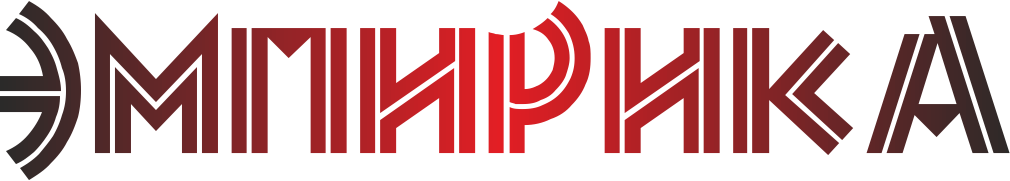 Россия, 625000, г. Тюмень, ул. М.Сперанского, 37 кв.56  тел. 8 929 266 06 90 e-mail: sociologos@bk.ruИНН/КПП 7203342002/720301001  р/с 40702810200020018429  в Филиале №6602 ВТБ 24 (ПАО)   к/с 30101810965770000413 БИК 046577413УТВЕРЖДАЮГенеральный директорРупп С.В.Результаты проведения независимой оценки качества условий оказания услуг учреждениями культуры Вологодской областиТюмень, 2020 г.СОДЕРЖАНИЕВВЕДЕНИЕДля выявления качества условий оказания услуг учреждениями культуры Вологодской области проведена независимая оценка. Все работы выполнены в соответствии с:Федеральным законом от 05.12.2017 № 392 «О внесении изменений в отдельные законодательные акты Российской Федерации 
по вопросам совершенствования проведения независимой оценки качества условий оказания услуг организациями в сфере культуры, охраны здоровья, образования, социального обслуживания и федеральными учреждениями медико-социальной экспертизы»;Федеральным законом от 21.07.2014 № 256-ФЗ «О внесении изменений в отдельные законодательные акты Российской Федерации 
по вопросам проведения независимой оценки качества оказания услуг организациями в сфере культуры, социального обслуживания, охраны здоровья и образования»;Постановлением Правительства РФ от 31.05.2018 № 638 
«Об утверждении Правил сбора и обобщения информации о качестве условий оказания услуг организациями в сфере культуры, охраны здоровья, образования, социального обслуживания и федеральными учреждениями медико-социальной экспертизы»;Перечнем показателей, характеризующих общие критерии оценки качества условий оказания услуг организациями культуры, утвержденным приказом Министерства культуры Российской Федерации 
от 27.04.2018 № 599;Методикой выявления и обобщения мнения граждан о качестве условий оказания услуг организациями в сфере культуры, охраны здоровья, образования, социального обслуживания и федеральными учреждениями медико-социальной экспертизы (утверждена приказом Минтруда России 
от 30 октября 2018 № 675н);Единым порядком расчета показателей, характеризующих общие критерии оценки качества условий оказания услуг организациями в сфере культуры, охраны здоровья, образования, социального обслуживания 
и федеральными учреждениями медико-социальной экспертизы, утвержденным приказом Минтруда России от 31 мая 2018 № 344н 
«Об утверждении Единого порядка расчета показателей, характеризующих общие критерии оценки качества условий оказания услуг организациями 
в сфере культуры, охраны здоровья, образования, социального обслуживания и федеральными учреждениями медико-социальной экспертизы»;Приказом Минфина России от 22.07.2015 № 116н «О составе информации о результатах независимой оценки качества образовательной деятельности организаций, осуществляющих образовательную деятельность, оказания услуг организациями культуры, социального обслуживания, медицинскими организациями, размещаемой на официальном сайте 
для размещения информации о государственных и муниципальных учреждениях в информационно-телекоммуникационной сети «Интернет» 
и порядок ее размещения»;Совокупность используемых методов при оказании услуг, позволила получить информации по следующим направлениям:1) открытость и доступность информации об организации;2) комфортность условий предоставления услуг;3) доброжелательность, вежливость работников организаций;4) удовлетворенность качеством условий оказания услуг;5) доступность услуг для инвалидов.Сбор и обобщение информации о качестве условий оказания услуг осуществлялся в соответствии с показателями, характеризующими общие критерии оценки условий качества оказания услуг.Согласно методическим рекомендациям по проведению независимой оценки опросу подлежит 40% от числа получателей услуг за предыдущий календарный период, но не более 600 человек. Все работы по проведению независимой оценки проведены удаленно, при помощи специализированного сервиса «Тестограф».Результаты независимой оценки качества условий оказания услуг 1. Показатели, характеризующие открытость и доступность информации 
об организации социальной сферы1.1 Соответствие информации о деятельности организации социальной сферы, размещенной на общедоступных информационных ресурсах. По данному критерию оценивается информативность стендов 
и официальных сайтов учреждений. Максимальное количество баллов 
по данному критерию – 100 баллов. Итоговые баллы по данному критерию представлены в Таблице 2. Таблица 2. Баллы по критерию 1.11.2 Наличие на официальном сайте организации социальной сферы информации о дистанционных способах обратной связи и взаимодействия 
с получателями услуг и их функционирование. В соответствии с Единым порядком расчета за информацию и функционирование каждого из пяти (5) дистанционных способов обратной связи и взаимодействия с получателем услуг учреждению присваивается 30 баллов. При наличии информации и функционировании более трех (3) способов учреждению присваивается 100 баллов. Максимальное количество баллов по данному критерию – 100 баллов. Итоговые баллы по данному критерию представлены в Таблице 3.Таблица 3. Баллы по критерию 1.2*Форма для подачи электронного обращения или получения консультации **Часто задаваемые вопросы***Обеспечение технической возможности выражения получателями услуг мнения о качестве оказания услуг1.3 Доля получателей услуг, удовлетворенных открытостью, полнотой и доступностью информации о деятельности организации социальной сферы, размещенной на информационных стендах в помещении организации социальной сферы, на официальном сайте организации социальной сферы. В соответствии с Единым порядком расчета, значение данного критерия рассчитывается по данным опроса получателей услуг. Максимальное количество баллов по данному критерию – 100 баллов. Итоговые баллы по данному критерию представлены в Таблице 4.Таблица 4. Баллы по критерию 1.32. Показатели, характеризующие комфортность условий предоставления услуг2.1 Обеспечение в организации социальной сферы комфортных условий предоставления услуг. В соответствии с Единым порядком расчета 
за наличие каждого из условий комфортности организации присваивается 
20 баллов. При наличии пяти (5) и более условий организации присваивается 100 баллов. Максимальное значение баллов по данному критерию – 100 баллов. Итоговые баллы представлены в Таблице 5.Таблица 5. Баллы по критерию 2.12.2 Время ожидания предоставления услуги. В соответствии с Единым порядком расчета в учреждениях культуры показатель 2.2 
не применяется. Рассчитывается как среднее арифметическое между 2.1 и 2.3.2.3 Доля получателей услуг, удовлетворенных комфортностью предоставления услуг организацией. В соответствии с Единым порядком расчета, значение данного критерия рассчитывается по данным опроса получателей услуг. Максимальное количество баллов по данному критерию – 100 баллов. Итоговые баллы по данному критерию представлены в Таблице 6.Таблица 6. Баллы по критерию 2.33. Показатели, характеризующие доступность услуг для инвалидов3.1 Оборудование помещений организации социальной сферы и прилегающей к ней территории с учетом доступности для инвалидов. В соответствии с Единым порядком расчета за наличие каждого из условий доступности организации присваивается 20 баллов. При наличии пяти (5) условий организации присваивается 100 баллов. Максимальное значение баллов по данному критерию – 100 баллов. Итоговые баллы представлены в Таблице 7.Таблица 7. Баллы по критерию 3.13.2 Обеспечение в организации социальной сферы условий доступности, позволяющих инвалидам получать услуги наравне с другими. В соответствии с Единым порядком расчета за наличие каждого из условий доступности организации присваивается 20 баллов. При наличии пяти (5) и более условий организации присваивается 100 баллов. Максимальное значение баллов по данному критерию – 100. Итоговые баллы представлены в Таблице 8.Таблица 8. Баллы по критерию 3.23.3 Доля получателей услуг, удовлетворенных доступностью услуг 
для инвалидов.В соответствии с Единым порядком расчета, значение данного критерия рассчитывается по данным опроса получателей услуг. Максимальное количество баллов по данному критерию – 100 баллов. Итоговые баллы по данному критерию представлены в Таблице 9.Таблица 9. Баллы по критерию 3.34. Показатели, характеризующие доброжелательность, вежливость работников организации социальной сферы4.1 Доля получателей услуг, удовлетворенных доброжелательностью, вежливостью работников организации социальной сферы, обеспечивающих первичный контакт и информирование получателя услуги 
при непосредственном обращении в организацию социальной сферы.В соответствии с единым порядком расчета, значение данного критерия рассчитывается по данным опроса получателей услуг. Максимальное количество баллов по данному критерию – 100 баллов. Итоговые баллы по данному критерию представлены в Таблице 10.Таблица 10. Баллы по критерию 4.14.2 Доля получателей услуг, удовлетворенных доброжелательностью, вежливостью работников организации социальной сферы, обеспечивающих непосредственное оказание услуги при обращении в организацию социальной сферы.В соответствии с Единым порядком расчета, значение данного критерия рассчитывается по данным опроса получателей услуг. Максимальное количество баллов по данному критерию – 100 баллов. Итоговые баллы по данному критерию представлены в Таблице 11.Таблица 11. Баллы по критерию 4.24.3 Доля получателей услуг, удовлетворенных доброжелательностью, вежливостью работников организации социальной сферы при использовании дистанционных форм взаимодействия. В соответствии с Единым порядком расчета, значение данного критерия рассчитывается по данным опроса получателей услуг. Максимальное количество баллов по данному критерию – 100 баллов. Итоговые баллы по данному критерию представлены в Таблице 12.Таблица 12. Баллы по критерию 4.35. Показатели, характеризующие удовлетворенность условиями оказания услуг5.1 Доля получателей услуг, которые готовы рекомендовать организацию социальной сферы родственникам и знакомым.В соответствии с Единым порядком расчета, значение данного критерия рассчитывается по данным опроса получателей услуг. Максимальное количество баллов по данному критерию – 100 баллов. Итоговые баллы по данному критерию представлены в Таблице 13.Таблица 13. Баллы по критерию 5.15.2 Доля получателей услуг, удовлетворенных организационными условиями предоставления услуг.В соответствии с Единым порядком расчета, значение данного критерия рассчитывается по данным опроса получателей услуг. Максимальное количество баллов по данному критерию – 100 баллов. Итоговые баллы по данному критерию представлены в Таблице 14.Таблица 14. Баллы по критерию 5.25.3 Доля получателей услуг, удовлетворенных в целом условиями оказания услуг в организации социальной сферы.В соответствии с Единым порядком расчета, значение данного критерия рассчитывается по данным опроса получателей услуг. Максимальное количество баллов по данному критерию – 100 баллов. Итоговые баллы по данному критерию представлены в Таблице 15.Таблица 15. Баллы по критерию 5.3Перечень выявленных недостатков по результатам независимой оценкиВ рамках проведения независимой оценки в соответствии с утвержденным перечнем показателей в учреждениях культуры Вологодской области выявлен ряд недостатков, а именно:1) Недостатки, выявленные по результатам обследования официальных сайтов организаций, т.е. отсутствуют некоторые информационные объекты/элементы или соответствующая информация на официальном сайте организации (см. Приложение 1);2) Недостатки, выявленные по результатам обследования информационных стендов организаций, т.е. отсутствуют некоторые информационные объекты/элементы или соответствующая информация 
на информационном стенде организации (см. Приложение 2);3) Недостатки, выявленные в ходе изучения условий комфортности оказания услуг, т.е. отсутствуют некоторые параметры комфортности 
 (см. Приложение 2);4) Недостатки, выявленные в ходе изучения условий доступности услуг для инвалидов, т.е. отсутствуют некоторые параметры доступности 
 (см. Приложение 2). ЗАКЛЮЧЕНИЕПо результатам проведения независимой оценки качества условий оказания услуг учреждениями культуры Вологодской области итоговый балл отрасли культуры составил 85,8 баллов.Итоговые значения показателей независимой оценкиСредние значения критериев НОК в разрезе муниципальных образованийНа основании полученных данных для практической реализации предлагаются следующие рекомендации:1) Для повышения показателей информационной открытости необходимо устранить выявленные недостатки официальных сайтов организаций в сети Интернет, а также выявленные недостатки информационных стендов;2) Для повышения показателей комфортности условий оказания услуг необходимо устранить выявленные недостатки по параметрам, характеризующим комфортность условий оказания услуг;3) Для повышения показателей доступности услуг для инвалидов необходимо оценить возможность (в том числе техническую), а также необходимость устранения выявленных недостатков оборудованности организаций, с учетом наличия определенных категорий получателей услуг 
с ограниченными возможностями;4) Для повышения показателей удовлетворенности получателей услуг различными показателями работы учреждений рекомендуется рассмотреть рекомендации/недостатки/пожелания, отмеченные самими получателями услуг в ходе опроса.Рекомендации и пожелания респондентов, выявленные в ходе опроса получателей услуг: ОрганизацияКоличество информационных объектов на стенде(max 10)Информативность стендаКоличество информационных объектов на сайте(max 13)Информативность сайтаИтоговый баллг. ВологдаМАУК «Парки города Вологды»101001076,988,5Бабаевский районМБУК «Бабаевский краеведческий музей им. М.В. Горбуновой»101001184,692,3МБУК «Бабаевский центр культурного развития»101001076,988,5МБУК «Культурно-досуговое объединение сельского поселения Борисовское»8801076,978,5МБУК «Культурно-досуговое объединение сельского поселения Тороповское» 9901184,687,3МКУК «Бабаевская межпоселенческая централизованная библиотечная система»101001076,988,5Бабушкинский районМБУК «Бабушкинский районный исторический музей»8801292,386,2МУК «Бабушкинская межпоселенческая централизованная библиотечная система»7701184,677,3МБУК Бабушкинского МР «Районный Дом культуры»101001184,692,3Белозерский районМБУК Белозерского МР «Центр культурного развития»9901184,687,3МУК Белозерского МР «Центр ремесел и туризма»101001292,396,2МБУК «Белозерская межпоселенческая библиотека»9901310095Вашкинский районБУК «Вашкинский районный Дом культуры»101001076,988,5БУК «Вашкинский районный краеведческий музей»9901076,983,5БУК Вашкинского МР «Межпоселенческая центральная районная библиотека»101001292,396,2Великоустюгский районМБУК Великоустюгского МР «Сусоловский дом культуры»101001076,988,5БУК Великоустюгского МР «Юдинский дом культуры»8801076,978,5Верховажский районМБУК «Верховажская межпоселенческая централизованная библиотечная система»101001076,988,5МБУК «Верховажский районный историко-художественный музей»101001184,692,3МБУК «Верховажский районный «Центр традиционной народной культуры»9901184,687,3МБУК «Верховажский районный Дом культуры»8801184,682,3МБУК «Верховский культурно-досуговый центр»101001076,988,5МБУК «Климушинский дом культуры»9901076,983,5МБУК «Коленгский досуговый центр»9901076,983,5БУК «Липецкий Дом культуры»9901076,983,5МБУК «Морозовское культурно-спортивное объединение»101001076,988,5МБУК «Культурно-досуговое объединение Нежнекулойского сельского поселения»101001076,988,5МБУК «Чушевицкое социально-культурное объединение»101001076,988,5МБУК «Культурно-досуговый центр Шелотского сельского поселения»9901076,983,5Вожегодский районМБУК «Вожегодский районный краеведческий музей»8801184,682,3МБУК «Центр традиционной народной культуры»101001076,988,5МБУК «Вожегодская централизованная библиотечная система»101001076,988,5МБУК «Вожегодский районный центр культурного развития» 9901310095МБУК «Кадниковский Дом культуры»9901076,983,5МБУ «Культурно-спортивный комплекс «Явенгское»»9901076,983,5Вологодский районМБУК «Кубенский Дом культуры»101001076,988,5МБУК «Культурно-досуговое объединение «Сосновское»8801184,682,3МБУК «Старосельский Дом культуры»9901076,983,5Вытегорский районМБУК «Вытегорский районный центр культуры»9901076,983,5КУК сельского поселения Андомское «Онего»660969,264,6КУК сельского поселения Оштинское «Центр досуга «Мегра»10100861,580,8БУК «Центр культуры «Вытегра» (Городской Дом культуры)101001076,988,5МКУК «Вытегорская централизованная библиотечная система»10100861,580,8МБУК «Вытегорский объединенный музей»101001076,988,5МБУК «Вытегорский историко-этнографический музей»101001076,988,5МКУ Вытегорского района молодежный центр «Альтернатива»990861,575,8Грязовецкий районБУК Грязовецкого МР «Культурно-досуговый центр»1010013100100БУК «Грязовецкий музей истории и народной культуры»101001076,988,5БУК Грязовецкого МР «Межпоселенческая центральная библиотека»9901310095БУК «Вохтожский поселковый Дом культуры»101001076,988,5Кадуйский районМБУК «Кадуйский Дом культуры»9901076,983,5МБУК «Кадуйский районный краеведческий музей им. А.Г. Юкова»101001076,988,5МБУК «Кадуйский районный центр народной традиционной культуры и ремесел»9901076,983,5МКУК «Межпоселенческая библиотечная система Кадуйского муниципального района»9901076,983,5МКУК «Никольский Дом культуры»990969,279,6МКУК «Рукавицкий Дом культуры»10100969,284,6МБУК «Хохловский Дом культуры»9901076,983,5Кирилловский районАУК Кирилловского МР «Центр культурного развития»101001076,988,5АУК «Кирилловская централизованная библиотечная система»9901292,391,2Кичменгско-Городецкий районБУК «Кичменгско-Городецкий районный краеведческий музей»9901292,391,2БУК «Районный Дом культуры»101001076,988,5БУК «Кичменгско-Городецкая центральная межпоселенческая библиотека»8801076,978,5БУК «Енангское социально-культурное объединение»9901184,687,3Междуреченский районБУК Междуреченского МР «Центр культурного развития»10100969,284,6МБУК «Междуреченский районный художественно-краеведческий музей»101001076,988,5МБУК «Межпоселенческая централизованная библиотечная система Междуреченского МР»101001292,396,2Нюксенский районМБУК «Нюксенский районный Центр культурного развития»101001292,396,2МБУК «Нюксенский районный центр традиционной народной культуры»101001292,396,2МБУКиТ «Районный этнокультурный центр Пожарище»9901076,983,5МБУК «Нюксенский районный краеведческий музей»101001184,692,3МКУК «Нюксенская межпоселенческая районная централизованная библиотечная система»101001184,692,3Сокольский районРайонный центр «Молодежные инициативные группы»9901076,983,5Тарногский районБУК Тарногского МР «Тарногский центр культурного развития»101001076,988,5БУК «Тарногский центр традиционной народной культуры»101001076,988,5БУК «Тарногский музей традиционной народной культуры»9901076,983,5БУК «Межпоселенческая централизованная библиотечная система»101001076,988,5Тотемский районМБУК «Тотемское музейное объединение»101001076,988,5МБУК «Тотемская централизованная библиотечная система»101001076,988,5МБУК «Центр развития культуры «Тотьма»7701292,381,2Усть-Кубинский районМУК «Усть-Кубинский  районный краеведческий музей»8801076,978,5АУ «Центр культуры, библиотечного обслуживания и спорта Усть-Кубинского района»8801076,978,5Устюженский районМБУК «Устюженский краеведческий музей»101001076,988,5МУК «Устюженский организационно-методический центр культуры и туризма»101001076,988,5МБУ «Долоцкий дом культуры»10100861,580,8МБУК «Устюженское сельское культурно-досуговое объединение»9901076,983,5МБУК "Устюженская межпоселенческая централизованная библиотека" им. Батюшковых101001076,988,5Харовский районМБУ «Харовский центр культурного развития» 101001292,396,2МБУК«Центр традиционной народной культуры»7701184,677,3МБУ «Харовский историко-художественный музей»1010013100100МБУК  «Городской Дом культуры «Мир»9901076,983,5МБУ «Харовский культурно-досуговый центр»7701076,973,5МБУ «Ильинский культурно-досуговый центр»9901076,983,5МБУ «Семигородний культурно-досуговый центр»9901076,983,5МБУ «Шапшинский культурно-досуговый центр»7701076,973,5МБУ «Кубенский культурно-досуговый центр»101001076,988,5МБУК «Харовская централизованная библиотечная система им. В.И. Белова»101001076,988,5Чагодошенский районМБУ «Чагодощенский районный Дом культуры»101001076,988,5МБУ «Чагодощенский музей истории и народной культуры»101001076,988,5МБУ «Белокрестское социально-культурное объединение»9901184,687,3МБУ «Первомайский Дом культуры»9901076,983,5МБУ Сазоновский Дом культуры9901076,983,5МБУ «Чагодощенская централизованная библиотечная система»9901292,391,2Череповецкий районМУК Череповецкого МР «Межпоселенческий центральный дом культуры»1010013100100МУК Череповецкого МР «Централизованная библиотечная система»101001292,396,2МУК Череповецкого МР «Межпоселенческий центр традиционной народной культуры»101001076,988,5МУК «Абакановское социально-культурное объединение»101001076,988,5МУК «Воскресенское социально-культурное объединение» 9901076,983,5МУК «Ирдоматское социально-культурное объединение»9901076,983,5МУК «Климовское социально-культурное объединение»8801076,978,5МУК «Коротовское социально-культурное объединение»101001076,988,5МУК «Малечкинское социально-культурное объединение»101001292,396,2МУК «Мяксинское социально-культурное объединение»8801292,386,2МБУК «Нелазское социальное-культурное объединение»9901310095МУК «Судское социально-культурное объединение»9901184,687,3МУК «Югское социально-культурное спортивное объединение»1010013100100МУК «Ягановское социальное-культурное объединение»9901292,391,2МБУК «Ботовское социально-культурное объединение»101001076,988,5ОрганизацияТелефонЭлектронная почтаЭлектронные сервисы*«ЧЗВ» **Анкета или ссылка на нее***Итоговый баллг. ВологдаМАУК «Парки города Вологды»++---60Бабаевский районМБУК «Бабаевский краеведческий музей им. М.В. Горбуновой»+++-+100МБУК «Бабаевский центр культурного развития»++---60МБУК «Культурно-досуговое объединение сельского поселения Борисовское»++---60МБУК «Культурно-досуговое объединение сельского поселения Тороповское» +++--90МКУК «Бабаевская межпоселенческая централизованная библиотечная система»++---60Бабушкинский районМБУК «Бабушкинский районный исторический музей»+++--90МУК «Бабушкинская межпоселенческая централизованная библиотечная система»+++-+100МБУК Бабушкинского МР «Районный Дом культуры»+++--90Белозерский районМБУК Белозерского МР «Центр культурного развития»++---60МУК Белозерского МР «Центр ремесел и туризма»+++--90МБУК «Белозерская межпоселенческая библиотека»+++--90Вашкинский районБУК «Вашкинский районный Дом культуры»++---60БУК «Вашкинский районный краеведческий музей»++---60БУК Вашкинского МР «Межпоселенческая центральная районная библиотека»+++--90Великоустюгский районМБУК Великоустюгского МР «Сусоловский дом культуры»++---60БУК Великоустюгского МР «Юдинский дом культуры»++---60Верховажский районМБУК «Верховажская межпоселенческая централизованная библиотечная система»+++--90МБУК «Верховажский районный историко-художественный музей»+++--90МБУК «Верховажский районный «Центр традиционной народной культуры»+++--90МБУК «Верховажский районный Дом культуры»+++--90МБУК «Верховский культурно-досуговый центр»++---60МБУК «Климушинский дом культуры»++---60МБУК «Коленгский досуговый центр»++---60БУК «Липецкий Дом культуры»++---60МБУК «Морозовское культурно-спортивное объединение»+++--90МБУК «Культурно-досуговое объединение Нежнекулойского сельского поселения»+++--90МБУК «Чушевицкое социально-культурное объединение»++---60МБУК «Культурно-досуговый центр Шелотского сельского поселения»+++--90Вожегодский районМБУК «Вожегодский районный краеведческий музей»+++--90МБУК «Центр традиционной народной культуры»++---60МБУК «Вожегодская централизованная библиотечная система»++---60МБУК «Вожегодский районный центр культурного развития» +++--90МБУК «Кадниковский Дом культуры»++---60МБУ «Культурно-спортивный комплекс «Явенгское»»+++--90Вологодский районМБУК «Кубенский Дом культуры»++---60МБУК «Культурно-досуговое объединение «Сосновское»+++--90МБУК «Старосельский Дом культуры»++---60Вытегорский районМБУК «Вытегорский районный центр культуры»++---60КУК сельского поселения Андомское «Онего»++---60КУК сельского поселения Оштинское «Центр досуга «Мегра»++---60БУК «Центр культуры «Вытегра» (Городской Дом культуры)++---60МКУК «Вытегорская централизованная библиотечная система»++---60МБУК «Вытегорский объединенный музей»++---60МБУК «Вытегорский историко-этнографический музей»++---60МКУ Вытегорского района молодежный центр «Альтернатива»++---60Грязовецкий районБУК Грязовецкого МР «Культурно-досуговый центр»+++--90БУК «Грязовецкий музей истории и народной культуры»++---60БУК Грязовецкого МР «Межпоселенческая центральная библиотека»+++--90БУК «Вохтожский поселковый Дом культуры»++---60Кадуйский районМБУК «Кадуйский Дом культуры»++---60МБУК «Кадуйский районный краеведческий музей им. А.Г. Юкова»++---60МБУК «Кадуйский районный центр народной традиционной культуры и ремесел»++---60МКУК «Межпоселенческая библиотечная система Кадуйского муниципального района»++---60МКУК «Никольский Дом культуры»++---60МКУК «Рукавицкий Дом культуры»++---60МБУК «Хохловский Дом культуры»++---60Кирилловский районАУК Кирилловского МР «Центр культурного развития»++---60АУК «Кирилловская централизованная библиотечная система»+++-+100Кичменгско-Городецкий районБУК «Кичменгско-Городецкий районный краеведческий музей»+++-+100БУК «Районный Дом культуры»++---60БУК «Кичменгско-Городецкая центральная межпоселенческая библиотека»++---60БУК «Енангское социально-культурное объединение»+++--90Междуреченский районБУК Междуреченского МР «Центр культурного развития»++---60МБУК «Междуреченский районный художественно-краеведческий музей»++---60МБУК «Межпоселенческая централизованная библиотечная система Междуреченского МР»+++--90Нюксенский районМБУК «Нюксенский районный Центр культурного развития»+++--90МБУК «Нюксенский районный центр традиционной народной культуры»+++--90МБУКиТ «Районный этнокультурный центр Пожарище»++---60МБУК «Нюксенский районный краеведческий музей»++---60МКУК «Нюксенская межпоселенческая районная централизованная библиотечная система»+++--90Сокольский районРайонный центр «Молодежные инициативные группы»++---60Тарногский районБУК Тарногского МР «Тарногский центр культурного развития»++---60БУК «Тарногский центр традиционной народной культуры»++---60БУК «Тарногский музей традиционной народной культуры»++---60БУК «Межпоселенческая централизованная библиотечная система»++---60Тотемский районМБУК «Тотемское музейное объединение»++---60МБУК «Тотемская централизованная библиотечная система»++---60МБУК «Центр развития культуры «Тотьма»+++-+100Усть-Кубинский районМУК «Усть-Кубинский  районный краеведческий музей»++---60АУ «Центр культуры, библиотечного обслуживания и спорта Усть-Кубинского района»++---60Устюженский районМБУК «Устюженский краеведческий музей»++---60МУК «Устюженский организационно-методический центр культуры и туризма»++---60МБУ «Долоцкий дом культуры»++---60МБУК «Устюженское сельское культурно-досуговое объединение»++---60МБУК "Устюженская межпоселенческая централизованная библиотека" им. Батюшковых++---60Харовский районМБУ «Харовский центр культурного развития» +++--90МБУК«Центр традиционной народной культуры»+++--90МБУ «Харовский историко-художественный музей»+++-+100МБУК  «Городской Дом культуры «Мир»++---60МБУ «Харовский культурно-досуговый центр»++---60МБУ «Ильинский культурно-досуговый центр»++---60МБУ «Семигородний культурно-досуговый центр»++---60МБУ «Шапшинский культурно-досуговый центр»++---60МБУ «Кубенский культурно-досуговый центр»++---60МБУК «Харовская централизованная библиотечная система им. В.И. Белова»++---60Чагодошенский районМБУ «Чагодощенский районный Дом культуры»+++--90МБУ «Чагодощенский музей истории и народной культуры»+++--90МБУ «Белокрестское социально-культурное объединение»+++--90МБУ «Первомайский Дом культуры»++---60МБУ Сазоновский Дом культуры++---60МБУ «Чагодощенская централизованная библиотечная система»+++--90Череповецкий районМУК Череповецкого МР «Межпоселенческий центральный дом культуры»+++--90МУК Череповецкого МР «Централизованная библиотечная система»+++-+100МУК Череповецкого МР «Межпоселенческий центр традиционной народной культуры»++---60МУК «Абакановское социально-культурное объединение»++---60МУК «Воскресенское социально-культурное объединение» ++---60МУК «Ирдоматское социально-культурное объединение»++---60МУК «Климовское социально-культурное объединение»++---60МУК «Коротовское социально-культурное объединение»++---60МУК «Малечкинское социально-культурное объединение»+++--90МУК «Мяксинское социально-культурное объединение»+++-+100МБУК «Нелазское социальное-культурное объединение»+++++100МУК «Судское социально-культурное объединение»++---60МУК «Югское социально-культурное спортивное объединение»+++-+100МУК «Ягановское социальное-культурное объединение»+++-+100МБУК «Ботовское социально-культурное объединение»++---60ОрганизацияКоличество оценивших стендКол-во удовлетворенныхБаллы по стендуКоличество оценивших сайтКол-во удовлетворенныхБаллы по сайтуИтоговый балл г. ВологдаМАУК «Парки города Вологды»52551397,74474299696,9Бабаевский районМБУК «Бабаевский краеведческий музей им. М.В. Горбуновой»57857799,857457199,599,7МБУК «Бабаевский центр культурного развития»52346388,546845897,993,2МБУК «Культурно-досуговое объединение сельского поселения Борисовское»45838784,537236798,791,6МБУК «Культурно-досуговое объединение сельского поселения Тороповское» 26926698,926526198,598,7МКУК «Бабаевская межпоселенческая централизованная библиотечная система»46445297,443141496,196,7Бабушкинский районМБУК «Бабушкинский районный исторический музей»48748699,847046398,599,2МУК «Бабушкинская межпоселенческая централизованная библиотечная система»53853298,928127597,998,4МБУК Бабушкинского МР «Районный ДК»61661199,260260099,799,4Белозерский районМБУК Белозерского МР «Центр культурного развития»52750796,240738795,195,6МУК Белозерского МР «Центр ремесел и туризма»599599100,059659599,899,9МБУК «Белозерская межпоселенческая библиотека»81178696,967965796,896,8Вашкинский районБУК «Вашкинский районный Дом культуры»45845198,540339798,598,5БУК «Вашкинский районный краеведческий музей»53153099,830329697,798,8БУК Вашкинского МР «Межпоселенческая центральная районная библиотека»56656399,546546098,999,2Великоустюгский районМБУК Великоустюгского МР «Сусоловский дом культуры»60260199,855154498,799,3БУК Великоустюгского МР «Юдинский дом культуры»606606100,0607607100,0100,0Верховажский районМБУК «Верховажская межпоселенческая централизованная библиотечная система»84383098,556854295,496,9МБУК «Верховажский районный историко-художественный музей»54653998,742741396,797,7МБУК «Верховажский районный «Центр традиционной народной культуры»60659898,756553494,596,6МБУК «Верховажский районный Дом культуры»57655997,053251897,497,2МБУК «Верховский культурно-досуговый центр»31229995,819818593,494,6МБУК «Климушинский дом культуры»49447095,119915879,487,3МБУК «Коленгский досуговый центр»384384100,012811993,096,5БУК «Липецкий Дом культуры»14613995,2524484,689,9МБУК «Морозовское культурно-спортивное объединение»313313100,0141141100,0100,0МБУК «Культурно-досуговое объединение Нежнекулойского сельского поселения»259259100,0247247100,0100,0МБУК «Чушевицкое социально-культурное объединение»598598100,055855599,599,7МБУК «Культурно-досуговый центр Шелотского сельского поселения»16616297,61109990,093,8Вожегодский районМБУК «Вожегодский районный краеведческий музей»56556499,849749699,899,8МБУК «Центр традиционной народной культуры»61160999,751851799,899,7МБУК «Вожегодская централизованная библиотечная система»65665499,745144398,299,0МБУК «Вожегодский районный центр культурного развития» 71470799,069068399,099,0МБУК «Кадниковский Дом культуры»54354199,644242095,097,3МБУ «Культурно-спортивный комплекс «Явенгское»»47346498,11029694,196,1Вологодский районМБУК «Кубенский Дом культуры»37029278,956455798,888,8МБУК «Культурно-досуговое объединение «Сосновское»46240988,523521189,889,2МБУК «Старосельский Дом культуры»55954196,849148699,097,9Вытегорский районМБУК «Вытегорский районный центр культуры»51248494,545144097,696,0КУК сельского поселения Андомское «Онего»56152092,745742793,493,1КУК сельского поселения Оштинское «Центр досуга «Мегра»55453296,040337492,894,4БУК «Центр культуры «Вытегра» (Городской Дом культуры)55453095,730429095,495,5МКУК «Вытегорская централизованная библиотечная система»649649100,0613613100,0100,0МБУК «Вытегорский объединенный музей»35934395,538438099,097,3МБУК «Вытегорский историко-этнографический музей»556556100,0342882,491,2МКУ Вытегорского района молодежный центр «Альтернатива»81681499,860460399,899,8Грязовецкий районБУК Грязовецкого МР «Культурно-досуговый центр»55955699,552552199,299,4БУК «Грязовецкий музей истории и народной культуры»680680100,0673673100,0100,0БУК Грязовецкого МР «Межпоселенческая центральная библиотека»74674199,359559199,399,3БУК «Вохтожский поселковый Дом культуры»65764598,248948398,898,5Кадуйский районМБУК «Кадуйский Дом культуры»51851399,043442898,698,8МБУК «Кадуйский районный краеведческий музей им. А.Г. Юкова»508508100,046946899,899,9МБУК «Кадуйский районный центр народной традиционной культуры и ремесел»600600100,0601601100,0100,0МКУК «Межпоселенческая библиотечная система Кадуйского муниципального района»515515100,040239899,099,5МКУК «Никольский Дом культуры»61060999,858157799,399,6МКУК «Рукавицкий Дом культуры»998998100,097197099,999,9МБУК «Хохловский Дом культуры»61261199,861361299,899,8Кирилловский районАУК Кирилловского МР «Центр культурного развития»53051897,744142997,397,5АУК «Кирилловская ЦБС»613613100,019016988,994,5Кичменгско-Городецкий районБУК «Кичменгско-Городецкий районный краеведческий музей»48247999,448547597,998,7БУК «Районный Дом культуры»59759299,255755098,799,0БУК «Кичменгско-Городецкая центральная межпоселенческая библиотека»54353398,247346798,798,4БУК «Енангское социально-культурное объединение»32831295,136132790,692,9Междуреченский районБУК Междуреченского МР «Центр культурного развития»64760894,049545892,593,3МБУК «Междуреченский районный художественно-краеведческий музей»587587100,0580580100,0100МБУК «Межпоселенческая централизованная библиотечная система Междуреченского МР»55553496,241238593,494,8Нюксенский районМБУК «Нюксенский районный Центр культурного развития»54253698,949748998,498,6МБУК «Нюксенский районный центр традиционной народной культуры»612612100,059359299,899,9МБУКиТ «Районный этнокультурный центр Пожарище»697697100,0693693100,0100,0МБУК «Нюксенский районный краеведческий музей»51551499,837437299,599,6МКУК «Нюксенская межпоселенческая районная централизованная библиотечная система»65665399,562061499,099,3Сокольский районРайонный центр «Молодежные инициативные группы»60760599,736836599,299,5Тарногский районБУК Тарногского МР «Тарногский центр культурного развития»55152996,042941697,096,5БУК «Тарногский центр традиционной народной культуры»58258099,754052697,498,5БУК «Тарногский музей традиционной народной культуры»58458299,758057799,599,6БУК «Межпоселенческая централизованная библиотечная система»61861499,457156198,298,8Тотемский районМБУК «Тотемское музейное объединение»58958499,256756499,599,3МБУК «Тотемская ЦБС»59959799,752752699,899,7МБУК «Центр развития культуры «Тотьма»52951196,643241696,396,4Усть-Кубинский районМУК «Усть-Кубинский  районный краеведческий музей»54854098,539434487,392,9АУ «Центр культуры, библиотечного обслуживания и спорта Усть-Кубинского района»60459798,857056498,998,9Устюженский районМБУК «Устюженский краеведческий музей»568568100,0593593100,0100,0МУК «Устюженский организационно-методический центр культуры и туризма»55654998,754954599,399,0МБУ «Долоцкий дом культуры»50428857,129623278,467,8МБУК «Устюженское сельское культурно-досуговое объединение»57854494,142537488,091,1МБУК "Устюженская межпоселенческая централизованная библиотека" им. Батюшковых55154598,951050398,698,8Харовский районМБУ «Харовский центр культурного развития» 12812698,450550199,298,8МБУК«Центр традиционной народной культуры»66365598,859057697,698,2МБУ «Харовский историко-художественный музей»579579100,0546546100,0100МБУК  «Городской Дом культуры «Мир»62460897,455053296,797,1МБУ «Харовский культурно-досуговый центр»60760599,7396396100,099,9МБУ «Ильинский культурно-досуговый центр»24123999,215214394,196,7МБУ «Семигородний культурно-досуговый центр»51851699,649249199,899,7МБУ «Шапшинский культурно-досуговый центр»303303100,011511095,797,9МБУ «Кубенский культурно-досуговый центр»47446898,736836097,898,3МБУК «Харовская централизованная библиотечная система им. В.И. Белова»45544597,835433093,295,5Чагодошенский районМБУ «Чагодощенский районный Дом культуры»59257597,153752297,297,2МБУ «Чагодощенский музей истории и народной культуры»71471199,660056393,896,7МБУ «Белокрестское социально-культурное объединение»59357797,347344994,996,1МБУ «Первомайский Дом культуры»30129899,014313896,597,8МБУ Сазоновский Дом культуры56956499,142841496,797,9МБУ «Чагодощенская ЦБС»51451399,835334296,998,4Череповецкий районМУК Череповецкого МР «Межпоселенческий центральный дом культуры»61560398,058357598,698,3МУК Череповецкого МР «ЦБС»58258199,845145099,899,8МУК Череповецкого МР «Межпоселенческий центр традиционной народной культуры»608608100,058558499,899,9МУК «Абакановское социально-культурное объединение»80880199,179278799,499,3МУК «Воскресенское социально-культурное объединение» 66065298,857957499,199,0МУК «Ирдоматское социально-культурное объединение»63463399,8603603100,099,9МУК «Климовское социально-культурное объединение»75875098,976175699,399,1МУК «Коротовское социально-культурное объединение»59458197,867465597,297,5МУК «Малечкинское социально-культурное объединение»25723591,421420495,393,4МУК «Мяксинское социально-культурное объединение»625625100,0625625100,0100МБУК «Нелазское социальное-культурное объединение»74473498,774072798,298,5МУК «Судское социально-культурное объединение»62662199,236536299,299,2МУК «Югское социально-культурное спортивное объединение»72772699,966666599,899,9МУК «Ягановское социальное-культурное объединение»61260298,452650696,297,3МБУК «Ботовское социально-культурное объединение»726726100,071471399,9100,0ОрганизацияНаличие комфортной зоны отдыха Наличие и понятность навигации внутри организацииНаличие и доступность питьевой водыНаличие и доступность санитарно-гигиенических помещенийСанитарное состояние помещений Транспортная доступностьВозможность бронирования/записиИтоговый баллг. ВологдаМАУК «Парки города Вологды»++++++-100Бабаевский районМБУК «Бабаевский краеведческий музей им. М.В. Горбуновой»+++++++100МБУК «Бабаевский центр культурного развития»++-++++100МБУК «Культурно-досуговое объединение сельского поселения Борисовское»+++++++100МБУК «Культурно-досуговое объединение сельского поселения Тороповское» +++++++100МКУК «Бабаевская межпоселенческая централизованная библиотечная система»-+-++++100Бабушкинский районМБУК «Бабушкинский районный исторический музей»---++++80МУК «Бабушкинская межпоселенческая централизованная библиотечная система»-+-++++100МБУК Бабушкинского МР «Районный Дом культуры»---++++80Белозерский районМБУК Белозерского МР «Центр культурного развития»+++++++100МУК Белозерского МР «Центр ремесел и туризма»++-++++100МБУК «Белозерская межпоселенческая библиотека»+++++++100Вашкинский районБУК «Вашкинский районный Дом культуры»+-+++++100БУК «Вашкинский районный краеведческий музей»-++-+++100БУК Вашкинского МР «Межпоселенческая центральная районная библиотека»-++-+++100Великоустюгский районМБУК Великоустюгского МР «Сусоловский дом культуры»--+----20БУК Великоустюгского МР «Юдинский дом культуры»++++++-100Верховажский районМБУК «Верховажская межпоселенческая централизованная библиотечная система»+++++-+100МБУК «Верховажский районный историко-художественный музей»-+++++-100МБУК «Верховажский районный «Центр традиционной народной культуры»+-+++++100МБУК «Верховажский районный Дом культуры»+++++-+100МБУК «Верховский культурно-досуговый центр»+++++-+100МБУК «Климушинский дом культуры»+++++++100МБУК «Коленгский досуговый центр»++++++-100БУК «Липецкий Дом культуры»+++++++100МБУК «Морозовское культурно-спортивное объединение»-++-+++100МБУК «Культурно-досуговое объединение Нежнекулойского сельского поселения»+++++++100МБУК «Чушевицкое социально-культурное объединение»+++++++100МБУК «Культурно-досуговый центр Шелотского сельского поселения»+++++-+100Вожегодский районМБУК «Вожегодский районный краеведческий музей»+++++++100МБУК «Центр традиционной народной культуры»+++++++100МБУК «Вожегодская централизованная библиотечная система»+++++++100МБУК «Вожегодский районный центр культурного развития» +++++++100МБУК «Кадниковский Дом культуры»-++-+-+80МБУ «Культурно-спортивный комплекс «Явенгское»»-++--++80Вологодский районМБУК «Кубенский Дом культуры»-+-++++100МБУК «Культурно-досуговое объединение «Сосновское»++-++++100МБУК «Старосельский Дом культуры»-+-+++-80Вытегорский районМБУК «Вытегорский районный центр культуры»++-++++100КУК сельского поселения Андомское «Онего»++++-++100КУК сельского поселения Оштинское «Центр досуга «Мегра»+++++++100БУК «Центр культуры «Вытегра» (Городской Дом культуры)-+-++++100МКУК «Вытегорская централизованная библиотечная система»+++++++100МБУК «Вытегорский объединенный музей»-+--+++80МБУК «Вытегорский историко-этнографический музей»++-++++100МКУ Вытегорского района молодежный центр «Альтернатива»+++++++100Грязовецкий районБУК Грязовецкого МР «Культурно-досуговый центр»+++++++100БУК «Грязовецкий музей истории и народной культуры»+++++++100БУК Грязовецкого МР «Межпоселенческая центральная библиотека»+++++++100БУК «Вохтожский поселковый Дом культуры»+++++++100Кадуйский районМБУК «Кадуйский Дом культуры»+++++++100МБУК «Кадуйский районный краеведческий музей им. А.Г. Юкова»+++-+++100МБУК «Кадуйский районный центр народной традиционной культуры и ремесел»+++++++100МКУК «Межпоселенческая библиотечная система Кадуйского муниципального района»+++++++100МКУК «Никольский Дом культуры»+++-+++100МКУК «Рукавицкий Дом культуры»+++++++100МБУК «Хохловский Дом культуры»+++++++100Кирилловский районАУК Кирилловского МР «Центр культурного развития»+++++++100АУК «Кирилловская централизованная библиотечная система»+++++++100Кичменгско-Городецкий районБУК «Кичменгско-Городецкий районный краеведческий музей»+++++++100БУК «Районный Дом культуры»+++++++100БУК «Кичменгско-Городецкая центральная межпоселенческая библиотека»+++++++100БУК «Енангское социально-культурное объединение»-++-+-+80Междуреченский районБУК Междуреченского МР «Центр культурного развития»+++++++100МБУК «Междуреченский районный художественно-краеведческий музей»+++++++100МБУК «Межпоселенческая централизованная библиотечная система Междуреченского МР»-+-++++100Нюксенский районМБУК «Нюксенский районный Центр культурного развития»+++++-+100МБУК «Нюксенский районный центр традиционной народной культуры»+++++++100МБУКиТ «Районный этнокультурный центр Пожарище»+++++++100МБУК «Нюксенский районный краеведческий музей»+++++++100МКУК «Нюксенская межпоселенческая районная централизованная библиотечная система»+++++-+100Сокольский районРайонный центр «Молодежные инициативные группы»+++++++100Тарногский районБУК Тарногского МР «Тарногский центр культурного развития»+-+++++100БУК «Тарногский центр традиционной народной культуры»+++++++100БУК «Тарногский музей традиционной народной культуры»+++++++100БУК «Межпоселенческая централизованная библиотечная система»+++++++100Тотемский районМБУК «Тотемское музейное объединение»+++++++100МБУК «Тотемская централизованная библиотечная система»+++++++100МБУК «Центр развития культуры «Тотьма»+++++++100Усть-Кубинский районМУК «Усть-Кубинский  районный краеведческий музей»++-++++100АУ «Центр культуры, библиотечного обслуживания и спорта Усть-Кубинского района»-++++-+100Устюженский районМБУК «Устюженский краеведческий музей»-+-++++100МУК «Устюженский организационно-методический центр культуры и туризма»++-++++100МБУ «Долоцкий дом культуры»+-+-+--60МБУК «Устюженское сельское культурно-досуговое объединение»-++++++100МБУК "Устюженская межпоселенческая централизованная библиотека" им. Батюшковых++-++-+100Харовский районМБУ «Харовский центр культурного развития» -++++++100МБУК«Центр традиционной народной культуры»---++++80МБУ «Харовский историко-художественный музей»-+-++++100МБУК  «Городской Дом культуры «Мир»++-++++100МБУ «Харовский культурно-досуговый центр»++++++-100МБУ «Ильинский культурно-досуговый центр»+++++++100МБУ «Семигородний культурно-досуговый центр»+++++-+100МБУ «Шапшинский культурно-досуговый центр»+++++++100МБУ «Кубенский культурно-досуговый центр»-+++++-100МБУК «Харовская централизованная библиотечная система им. В.И. Белова»++-++++100Чагодошенский районМБУ «Чагодощенский районный Дом культуры»+++++++100МБУ «Чагодощенский музей истории и народной культуры»+++++++100МБУ «Белокрестское социально-культурное объединение»+++++++100МБУ «Первомайский Дом культуры»+++++-+100МБУ Сазоновский Дом культуры+++++++100МБУ «Чагодощенская централизованная библиотечная система»+++++++100Череповецкий районМУК Череповецкого МР «Межпоселенческий центральный дом культуры»+++++++100МУК Череповецкого МР «Централизованная библиотечная система»+++++++100МУК Череповецкого МР «Межпоселенческий центр традиционной народной культуры»+++++++100МУК «Абакановское социально-культурное объединение»+++++++100МУК «Воскресенское социально-культурное объединение» ++-+++-100МУК «Ирдоматское социально-культурное объединение»-++++-+100МУК «Климовское социально-культурное объединение»+-+++++100МУК «Коротовское социально-культурное объединение»++-++++100МУК «Малечкинское социально-культурное объединение»+++++++100МУК «Мяксинское социально-культурное объединение»+++++++100МБУК «Нелазское социальное-культурное объединение»-++++++100МУК «Судское социально-культурное объединение»+++++++100МУК «Югское социально-культурное спортивное объединение»++-++++100МУК «Ягановское социальное-культурное объединение»+++++++100МБУК «Ботовское социально-культурное объединение»+++++++100ОрганизацияКоличество ответившихКоличество удовлетворенныхИтоговый баллг. ВологдаМАУК «Парки города Вологды»62153786,5Бабаевский районМБУК «Бабаевский краеведческий музей им. М.В. Горбуновой»62457592,1МБУК «Бабаевский центр культурного развития»75572195,5МБУК «Культурно-досуговое объединение сельского поселения Борисовское»69868698,3МБУК «Культурно-досуговое объединение сельского поселения Тороповское» 27827097,1МКУК «Бабаевская межпоселенческая централизованная библиотечная система»62253285,5Бабушкинский районМБУК «Бабушкинский районный исторический музей»64863698,1МУК «Бабушкинская межпоселенческая централизованная библиотечная система»68260588,7МБУК Бабушкинского МР «Районный Дом культуры»62560997,4Белозерский районМБУК Белозерского МР «Центр культурного развития»60355592,0МУК Белозерского МР «Центр ремесел и туризма»60560099,2МБУК «Белозерская межпоселенческая библиотека»89680089,3Вашкинский районБУК «Вашкинский районный Дом культуры»63461697,2БУК «Вашкинский районный краеведческий музей»63856288,1БУК Вашкинского МР «Межпоселенческая центральная районная библиотека»65564498,3Великоустюгский районМБУК Великоустюгского МР «Сусоловский дом культуры»60460199,5БУК Великоустюгского МР «Юдинский дом культуры»613613100,0Верховажский районМБУК «Верховажская межпоселенческая централизованная библиотечная система»1105107497,2МБУК «Верховажский районный историко-художественный музей»60255391,9МБУК «Верховажский районный «Центр традиционной народной культуры»61260398,5МБУК «Верховажский районный Дом культуры»60557895,5МБУК «Верховский культурно-досуговый центр»38935892,0МБУК «Климушинский дом культуры»61259697,4МБУК «Коленгский досуговый центр»393393100,0БУК «Липецкий Дом культуры»18617895,7МБУК «Морозовское культурно-спортивное объединение»34232695,3МБУК «Культурно-досуговое объединение Нежнекулойского сельского поселения»26711643,4МБУК «Чушевицкое социально-культурное объединение»60759898,5МБУК «Культурно-досуговый центр Шелотского сельского поселения»17616493,2Вожегодский районМБУК «Вожегодский районный краеведческий музей»61559797,1МБУК «Центр традиционной народной культуры»61761399,4МБУК «Вожегодская централизованная библиотечная система»75474098,1МБУК «Вожегодский районный центр культурного развития» 73872197,7МБУК «Кадниковский Дом культуры»56254697,2МБУ «Культурно-спортивный комплекс «Явенгское»»62353385,6Вологодский районМБУК «Кубенский Дом культуры»61856591,4МБУК «Культурно-досуговое объединение «Сосновское»60747978,9МБУК «Старосельский Дом культуры»60853788,3Вытегорский районМБУК «Вытегорский районный центр культуры»61450281,8КУК сельского поселения Андомское «Онего»61437260,6КУК сельского поселения Оштинское «Центр досуга «Мегра»67563493,9БУК «Центр культуры «Вытегра» (Городской Дом культуры)61851282,8МКУК «Вытегорская централизованная библиотечная система»69557783,0МБУК «Вытегорский объединенный музей»64255085,7МБУК «Вытегорский историко-этнографический музей»62361598,7МКУ Вытегорского района молодежный центр «Альтернатива»1217120899,3Грязовецкий районБУК Грязовецкого МР «Культурно-досуговый центр»60159699,2БУК «Грязовецкий музей истории и народной культуры»69469299,7БУК Грязовецкого МР «Межпоселенческая центральная библиотека»79277898,2БУК «Вохтожский поселковый Дом культуры»71769396,7Кадуйский районМБУК «Кадуйский Дом культуры»61060599,2МБУК «Кадуйский районный краеведческий музей им. А.Г. Юкова»60960899,8МБУК «Кадуйский районный центр народной традиционной культуры и ремесел»60560499,8МКУК «Межпоселенческая библиотечная система Кадуйского муниципального района»61358595,4МКУК «Никольский Дом культуры»61855589,8МКУК «Рукавицкий Дом культуры»1003100199,8МБУК «Хохловский Дом культуры»61361299,8Кирилловский районАУК Кирилловского МР «Центр культурного развития»61357093,0АУК «Кирилловская централизованная библиотечная система»63463299,7Кичменгско-Городецкий районБУК «Кичменгско-Городецкий районный краеведческий музей»63863699,7БУК «Районный Дом культуры»63160595,9БУК «Кичменгско-Городецкая центральная межпоселенческая библиотека»63161497,3БУК «Енангское социально-культурное объединение»60051285,3Междуреченский районБУК Междуреченского МР «Центр культурного развития»72465690,6МБУК «Междуреченский районный художественно-краеведческий музей»60560299,5МБУК «Межпоселенческая централизованная библиотечная система Междуреченского МР»68359687,3Нюксенский районМБУК «Нюксенский районный Центр культурного развития»64659492,0МБУК «Нюксенский районный центр традиционной народной культуры»61961198,7МБУКиТ «Районный этнокультурный центр Пожарище»700700100,0МБУК «Нюксенский районный краеведческий музей»61659796,9МКУК «Нюксенская межпоселенческая районная централизованная библиотечная система»67764194,7Сокольский районРайонный центр «Молодежные инициативные группы»62762399,4Тарногский районБУК Тарногского МР «Тарногский центр культурного развития»61557092,7БУК «Тарногский центр традиционной народной культуры»64463999,2БУК «Тарногский музей традиционной народной культуры»60960098,5БУК «Межпоселенческая централизованная библиотечная система»70570199,4Тотемский районМБУК «Тотемское музейное объединение»66364997,9МБУК «Тотемская централизованная библиотечная система»63361697,3МБУК «Центр развития культуры «Тотьма»61356592,2Усть-Кубинский районМУК «Усть-Кубинский  районный краеведческий музей»61060599,2АУ «Центр культуры, библиотечного обслуживания и спорта Усть-Кубинского района»63860795,1Устюженский районМБУК «Устюженский краеведческий музей»62753785,6МУК «Устюженский организационно-методический центр культуры и туризма»61454188,1МБУ «Долоцкий дом культуры»63225640,5МБУК «Устюженское сельское культурно-досуговое объединение»61252786,1МБУК "Устюженская межпоселенческая централизованная библиотека" им. Батюшковых62459996,0Харовский районМБУ «Харовский центр культурного развития» 62958793,3МБУК «Центр традиционной народной культуры»71567594,4МБУ «Харовский историко-художественный музей»65965198,8МБУК  «Городской Дом культуры «Мир»63259594,1МБУ «Харовский культурно-досуговый центр»61561399,7МБУ «Ильинский культурно-досуговый центр»41841599,3МБУ «Семигородний культурно-досуговый центр»54153398,5МБУ «Шапшинский культурно-досуговый центр»33432697,6МБУ «Кубенский культурно-досуговый центр»52949192,8МБУК «Харовская централизованная библиотечная система им. В.И. Белова»60856793,3Чагодошенский районМБУ «Чагодощенский районный Дом культуры»62258493,9МБУ «Чагодощенский музей истории и народной культуры»72572199,4МБУ «Белокрестское социально-культурное объединение»65861994,1МБУ «Первомайский Дом культуры»45044699,1МБУ Сазоновский Дом культуры65264498,8МБУ «Чагодощенская ЦБС»67365597,3Череповецкий районМУК Череповецкого МР «Межпоселенческий центральный дом культуры»66264297,0МУК Череповецкого МР «ЦБС»63563099,2МУК Череповецкого МР «Межпоселенческий центр традиционной народной культуры»62362099,5МУК «Абакановское социально-культурное объединение»82579696,5МУК «Воскресенское социально-культурное объединение» 67366098,1МУК «Ирдоматское социально-культурное объединение»65764097,4МУК «Климовское социально-культурное объединение»85284398,9МУК «Коротовское социально-культурное объединение»87585197,3МУК «Малечкинское социально-культурное объединение»60759798,4МУК «Мяксинское социально-культурное объединение»62562499,8МБУК «Нелазское социальное-культурное объединение»77476398,6МУК «Судское социально-культурное объединение»64764098,9МУК «Югское социально-культурное спортивное объединение»74873598,3МУК «Ягановское социальное-культурное объединение»68567398,2МБУК «Ботовское социально-культурное объединение»726726100,0ОрганизацияОборудование входных групп пандуса-миНаличие выделенных стоянок для автотранспортных средств инвалидовНаличие адаптированных лифтов, поручней, расширенных дверных проемовНаличие сменных кресел-колясокНаличие специально оборудованного санитарно-гигиенического помещенияИтоговый баллг. ВологдаМАУК «Парки города Вологды»-----0Бабаевский районМБУК «Бабаевский краеведческий музей им. М.В. Горбуновой»-----0МБУК «Бабаевский центр культурного развития»+-+--40МБУК «Культурно-досуговое объединение сельского поселения Борисовское»+++--60МБУК «Культурно-досуговое объединение сельского поселения Тороповское» -+---20МКУК «Бабаевская межпоселенческая централизованная библиотечная система»-----0Бабушкинский районМБУК «Бабушкинский районный исторический музей»-----0МУК «Бабушкинская межпоселенческая централизованная библиотечная система»+----20МБУК Бабушкинского МР «Районный Дом культуры»+-+--40Белозерский районМБУК Белозерского МР «Центр культурного развития»+----20МУК Белозерского МР «Центр ремесел и туризма»-----0МБУК «Белозерская межпоселенческая библиотека»+-+--40Вашкинский районБУК «Вашкинский районный Дом культуры»+----20БУК «Вашкинский районный краеведческий музей»+----20БУК Вашкинского МР «Межпоселенческая центральная районная библиотека»+----20Великоустюгский районМБУК Великоустюгского МР «Сусоловский дом культуры»-----0БУК Великоустюгского МР «Юдинский дом культуры»+----20Верховажский районМБУК «Верховажская межпоселенческая централизованная библиотечная система»-----0МБУК «Верховажский районный историко-художественный музей»-----0МБУК «Верховажский районный «Центр традиционной народной культуры»-+---20МБУК «Верховажский районный Дом культуры»+++-+80МБУК «Верховский культурно-досуговый центр»+++-+80МБУК «Климушинский дом культуры»-----0МБУК «Коленгский досуговый центр»-----0БУК «Липецкий Дом культуры»+++-+80МБУК «Морозовское культурно-спортивное объединение»-----0МБУК «Культурно-досуговое объединение Нежнекулойского сельского поселения»-----0МБУК «Чушевицкое социально-культурное объединение»+----20МБУК «Культурно-досуговый центр Шелотского сельского поселения»+----20Вожегодский районМБУК «Вожегодский районный краеведческий музей»+----20МБУК «Центр традиционной народной культуры»+-+--40МБУК «Вожегодская централизованная библиотечная система»-+---20МБУК «Вожегодский районный центр культурного развития» +++-+80МБУК «Кадниковский Дом культуры»+-+--40МБУ «Культурно-спортивный комплекс «Явенгское»»-----0Вологодский районМБУК «Кубенский Дом культуры»-----0МБУК «Культурно-досуговое объединение «Сосновское»-----0МБУК «Старосельский Дом культуры»-----0Вытегорский районМБУК «Вытегорский районный центр культуры»+++-+80КУК сельского поселения Андомское «Онего»-+-+-40КУК сельского поселения Оштинское «Центр досуга «Мегра»++++-80БУК «Центр культуры «Вытегра» (Городской Дом культуры)-----0МКУК «Вытегорская централизованная библиотечная система»+----20МБУК «Вытегорский объединенный музей»-----0МБУК «Вытегорский историко-этнографический музей»-+---20МКУ Вытегорского района молодежный центр «Альтернатива»-----0Грязовецкий районБУК Грязовецкого МР «Культурно-досуговый центр»+++-+80БУК «Грязовецкий музей истории и народной культуры»-+---20БУК Грязовецкого МР «Межпоселенческая центральная библиотека»-----0БУК «Вохтожский поселковый Дом культуры»-+---20Кадуйский районМБУК «Кадуйский Дом культуры»++---40МБУК «Кадуйский районный краеведческий музей им. А.Г. Юкова»--+--20МБУК «Кадуйский районный центр народной традиционной культуры и ремесел»-----0МКУК «Межпоселенческая библиотечная система Кадуйского муниципального района»-----0МКУК «Никольский Дом культуры»-----0МКУК «Рукавицкий Дом культуры»-----0МБУК «Хохловский Дом культуры»--+--20Кирилловский районАУК Кирилловского МР «Центр культурного развития»+---+40АУК «Кирилловская централизованная библиотечная система»+++--60Кичменгско-Городецкий районБУК «Кичменгско-Городецкий районный краеведческий музей»-----0БУК «Районный Дом культуры»+-++-60БУК «Кичменгско-Городецкая центральная межпоселенческая библиотека»+-+-+60БУК «Енангское социально-культурное объединение»-----0Междуреченский районБУК Междуреченского МР «Центр культурного развития»-----0МБУК «Междуреченский районный художественно-краеведческий музей»-+---20МБУК «Межпоселенческая централизованная библиотечная система Междуреченского МР»-+--+40Нюксенский районМБУК «Нюксенский районный Центр культурного развития»+-++-60МБУК «Нюксенский районный центр традиционной народной культуры»+--+-40МБУКиТ «Районный этнокультурный центр Пожарище»+-+++80МБУК «Нюксенский районный краеведческий музей»---+-20МКУК «Нюксенская межпоселенческая районная централизованная библиотечная система»-----0Сокольский районРайонный центр «Молодежные инициативные группы»-----0Тарногский районБУК Тарногского МР «Тарногский центр культурного развития»+-+--40БУК «Тарногский центр традиционной народной культуры»+-+-+60БУК «Тарногский музей традиционной народной культуры»+-+-+60БУК «Межпоселенческая централизованная библиотечная система»+++--60Тотемский районМБУК «Тотемское музейное объединение»+-++-60МБУК «Тотемская централизованная библиотечная система»+----20МБУК «Центр развития культуры «Тотьма»+++-+80Усть-Кубинский районМУК «Усть-Кубинский  районный краеведческий музей»+----20АУ «Центр культуры, библиотечного обслуживания и спорта Усть-Кубинского района»+++--60Устюженский районМБУК «Устюженский краеведческий музей»+----20МУК «Устюженский организационно-методический центр культуры и туризма»-----0МБУ «Долоцкий дом культуры»-----0МБУК «Устюженское сельское культурно-досуговое объединение»-----0МБУК "Устюженская межпоселенческая централизованная библиотека" им. Батюшковых-----0Харовский районМБУ «Харовский центр культурного развития» +-+--40МБУК«Центр традиционной народной культуры»-----0МБУ «Харовский историко-художественный музей»-----0МБУК  «Городской Дом культуры «Мир»++---40МБУ «Харовский культурно-досуговый центр»----+20МБУ «Ильинский культурно-досуговый центр»-----0МБУ «Семигородний культурно-досуговый центр»-----0МБУ «Шапшинский культурно-досуговый центр»-----0МБУ «Кубенский культурно-досуговый центр»-----0МБУК «Харовская централизованная библиотечная система им. В.И. Белова»+----20Чагодошенский районМБУ «Чагодощенский районный Дом культуры»+++--60МБУ «Чагодощенский музей истории и народной культуры»-----0МБУ «Белокрестское социально-культурное объединение»-----0МБУ «Первомайский Дом культуры»+----20МБУ Сазоновский Дом культуры+++--60МБУ «Чагодощенская централизованная библиотечная система»-+---20Череповецкий районМУК Череповецкого МР «Межпоселенческий центральный дом культуры»++---40МУК Череповецкого МР «Централизованная библиотечная система»-+---20МУК Череповецкого МР «Межпоселенческий центр традиционной народной культуры»-----0МУК «Абакановское социально-культурное объединение»-+---20МУК «Воскресенское социально-культурное объединение» -----0МУК «Ирдоматское социально-культурное объединение»-----0МУК «Климовское социально-культурное объединение»---- -0МУК «Коротовское социально-культурное объединение»-+--+40МУК «Малечкинское социально-культурное объединение»+----20МУК «Мяксинское социально-культурное объединение»-----0МБУК «Нелазское социальное-культурное объединение»-+--+40МУК «Судское социально-культурное объединение»++---40МУК «Югское социально-культурное спортивное объединение»-+---20МУК «Ягановское социальное-культурное объединение»-----0МБУК «Ботовское социально-культурное объединение»-+---20ОрганизацияДублирование для инвалидов по слуху и зрению звуковой и зрительной информацииДублирование надписей, знаков и иной текстовой и графической информации знаками, выполненными рельефно-точечным шрифтом БрайляВозможность предоставления инвалидам по слуху (слуху и зрению) услуг сурдопереводчика (тифлосурдопереводчика)Наличие альтернативной версии сайта организации для инвалидов по зрениюПомощь, оказываемая работниками организации, прошедшими необходимое обучение по сопровождению инвалидов в организацииНаличие возможности предоставления услуг в дистанционном режиме или на домуИтоговый баллг. ВологдаМАУК «Парки города Вологды»------0Бабаевский районМБУК «Бабаевский краеведческий музей им. М.В. Горбуновой»---+++60МБУК «Бабаевский центр культурного развития»----+-20МБУК «Культурно-досуговое объединение сельского поселения Борисовское»-----+20МБУК «Культурно-досуговое объединение сельского поселения Тороповское» ---+++60МКУК «Бабаевская межпоселенческая централизованная библиотечная система»----++40Бабушкинский районМБУК «Бабушкинский районный исторический музей»---+++60МУК «Бабушкинская межпоселенческая централизованная библиотечная система»---+-+40МБУК Бабушкинского МР «Районный Дом культуры»---+++60Белозерский районМБУК Белозерского МР «Центр культурного развития»----++40МУК Белозерского МР «Центр ремесел и туризма»---+++60МБУК «Белозерская межпоселенческая библиотека»+--+++80Вашкинский районБУК «Вашкинский районный Дом культуры»----++40БУК «Вашкинский районный краеведческий музей»----++40БУК Вашкинского МР «Межпоселенческая центральная районная библиотека»---+++60Великоустюгский районМБУК Великоустюгского МР «Сусоловский дом культуры»------0БУК Великоустюгского МР «Юдинский дом культуры»------0Верховажский районМБУК «Верховажская межпоселенческая централизованная библиотечная система»---+++60МБУК «Верховажский районный историко-художественный музей»---+++60МБУК «Верховажский районный «Центр традиционной народной культуры»---+++60МБУК «Верховажский районный Дом культуры»+--+-+60МБУК «Верховский культурно-досуговый центр»----++40МБУК «Климушинский дом культуры»-----+20МБУК «Коленгский досуговый центр»------0БУК «Липецкий Дом культуры»+----+40МБУК «Морозовское культурно-спортивное объединение»---+--20МБУК «Культурно-досуговое объединение Нежнекулойского сельского поселения»---+-+40МБУК «Чушевицкое социально-культурное объединение»---+--20МБУК «Культурно-досуговый центр Шелотского сельского поселения»---+++60Вожегодский районМБУК «Вожегодский районный краеведческий музей»-+-+++80МБУК «Центр традиционной народной культуры»-----+20МБУК «Вожегодская централизованная библиотечная система»----++40МБУК «Вожегодский районный центр культурного развития» ++-+++100МБУК «Кадниковский Дом культуры»-+---+40МБУ «Культурно-спортивный комплекс «Явенгское»»---++-40Вологодский районМБУК «Кубенский Дом культуры»----++40МБУК «Культурно-досуговое объединение «Сосновское»---+--20МБУК «Старосельский Дом культуры»----++40Вытегорский районМБУК «Вытегорский районный центр культуры»------0КУК сельского поселения Андомское «Онего»-----+20КУК сельского поселения Оштинское «Центр досуга «Мегра»------0БУК «Центр культуры «Вытегра» (Городской Дом культуры)-----+20МКУК «Вытегорская централизованная библиотечная система»----++40МБУК «Вытегорский объединенный музей»----++40МБУК «Вытегорский историко-этнографический музей»----++40МКУ Вытегорского района молодежный центр «Альтернатива»----++40Грязовецкий районБУК Грязовецкого МР «Культурно-досуговый центр»---+++60БУК «Грязовецкий музей истории и народной культуры»--+-++60БУК Грязовецкого МР «Межпоселенческая центральная библиотека»+--+-+60БУК «Вохтожский поселковый Дом культуры»----++40Кадуйский районМБУК «Кадуйский Дом культуры»----++40МБУК «Кадуйский районный краеведческий музей им. А.Г. Юкова»----++40МБУК «Кадуйский районный центр народной традиционной культуры и ремесел»-----+20МКУК «Межпоселенческая библиотечная система Кадуйского муниципального района»----++40МКУК «Никольский Дом культуры»----++40МКУК «Рукавицкий Дом культуры»----++40МБУК «Хохловский Дом культуры»----++40Кирилловский районАУК Кирилловского МР «Центр культурного развития»----++40АУК «Кирилловская централизованная библиотечная система»---+++60Кичменгско-Городецкий районБУК «Кичменгско-Городецкий районный краеведческий музей»+--+++80БУК «Районный Дом культуры»----++40БУК «Кичменгско-Городецкая центральная межпоселенческая библиотека»----++40БУК «Енангское социально-культурное объединение»---+-+40Междуреченский районБУК Междуреченского МР «Центр культурного развития»----++40МБУК «Междуреченский районный художественно-краеведческий музей»------0МБУК «Межпоселенческая централизованная библиотечная система Междуреченского МР»---+++60Нюксенский районМБУК «Нюксенский районный Центр культурного развития»--++++80МБУК «Нюксенский районный центр традиционной народной культуры»+-++++100МБУКиТ «Районный этнокультурный центр Пожарище»+---++60МБУК «Нюксенский районный краеведческий музей»+-++++100МКУК «Нюксенская межпоселенческая районная централизованная библиотечная система»---+++60Сокольский районРайонный центр «Молодежные инициативные группы»-----+20Тарногский районБУК Тарногского МР «Тарногский центр культурного развития»-+--++60БУК «Тарногский центр традиционной народной культуры»----++40БУК «Тарногский музей традиционной народной культуры»----++40БУК «Межпоселенческая централизованная библиотечная система»----++40Тотемский районМБУК «Тотемское музейное объединение»++--++80МБУК «Тотемская централизованная библиотечная система»----++40МБУК «Центр развития культуры «Тотьма»+--+-+60Усть-Кубинский районМУК «Усть-Кубинский  районный краеведческий музей»----++40АУ «Центр культуры, библиотечного обслуживания и спорта Усть-Кубинского района»-----+20Устюженский районМБУК «Устюженский краеведческий музей»----++40МУК «Устюженский организационно-методический центр культуры и туризма»------0МБУ «Долоцкий дом культуры»------0МБУК «Устюженское сельское культурно-досуговое объединение»------0МБУК "Устюженская межпоселенческая централизованная библиотека" им. Батюшковых----++40Харовский районМБУ «Харовский центр культурного развития» ---+--20МБУК «Центр традиционной народной культуры»---+++60МБУ «Харовский историко-художественный музей»---+-+40МБУК  «Городской Дом культуры «Мир»+---++60МБУ «Харовский культурно-досуговый центр»-----+20МБУ «Ильинский культурно-досуговый центр»-----+20МБУ «Семигородний культурно-досуговый центр»----++40МБУ «Шапшинский культурно-досуговый центр»------0МБУ «Кубенский культурно-досуговый центр»-----+20МБУК «Харовская централизованная библиотечная система им. В.И. Белова»----++40Чагодошенский районМБУ «Чагодощенский районный ДК»---+++60МБУ «Чагодощенский музей истории и народной культуры»---+++60МБУ «Белокрестское социально-культурное объединение»-----+20МБУ «Первомайский Дом культуры»-----+20МБУ Сазоновский Дом культуры----++40МБУ «Чагодощенская централизованная библиотечная система»---+++60Череповецкий районМУК Череповецкого МР «Межпоселенческий центральный дом культуры»---+++60МУК Череповецкого МР «Централизованная библиотечная система»---+++60МУК Череповецкого МР «Межпоселенческий центр традиционной народной культуры»-----+20МУК «Абакановское социально-культурное объединение»++--++80МУК «Воскресенское социально-культурное объединение» -----+20МУК «Ирдоматское социально-культурное объединение»------0МУК «Климовское социально-культурное объединение»----+-20МУК «Коротовское социально-культурное объединение»----++40МУК «Малечкинское социально-культурное объединение»---+++60МУК «Мяксинское социально-культурное объединение»---+--20МБУК «Нелазское социальное-культурное объединение»+--+++80МУК «Судское социально-культурное объединение»+---++60МУК «Югское социально-культурное спортивное объединение»+--+-+60МУК «Ягановское социальное-культурное объединение»---+-+40МБУК «Ботовское социально-культурное объединение»----++40ОрганизацияКоличество ответивших Количество удовлетворенныхИтоговый баллг. ВологдаМАУК «Парки города Вологды»846678,6Бабаевский районМБУК «Бабаевский краеведческий музей им. М.В. Горбуновой»13813597,8МБУК «Бабаевский центр культурного развития»21721297,7МБУК «Культурно-досуговое объединение сельского поселения Борисовское»29028999,7МБУК «Культурно-досуговое объединение сельского поселения Тороповское» 262596,2МКУК «Бабаевская межпоселенческая централизованная библиотечная система»1049086,5Бабушкинский районМБУК «Бабушкинский районный исторический музей»472859,6МУК «Бабушкинская межпоселенческая централизованная библиотечная система»443375,0МБУК Бабушкинского МР «Районный Дом культуры»484695,8Белозерский районМБУК Белозерского МР «Центр культурного развития»745878,4МУК Белозерского МР «Центр ремесел и туризма»262596,2МБУК «Белозерская межпоселенческая библиотека»675683,6Вашкинский районБУК «Вашкинский районный Дом культуры»969194,8БУК «Вашкинский районный краеведческий музей»474187,2БУК Вашкинского МР «Межпоселенческая центральная районная библиотека»929198,9Великоустюгский районМБУК Великоустюгского МР «Сусоловский дом культуры»22940,9БУК Великоустюгского МР «Юдинский дом культуры»302893,3Верховажский районМБУК «Верховажская межпоселенческая централизованная библиотечная система»26725495,1МБУК «Верховажский районный историко-художественный музей»9898100,0МБУК «Верховажский районный «Центр традиционной народной культуры»15715598,7МБУК «Верховажский районный Дом культуры»19818693,9МБУК «Верховский культурно-досуговый центр»615488,5МБУК «Климушинский дом культуры»1175244,4МБУК «Коленгский досуговый центр»2828100,0БУК «Липецкий Дом культуры»474391,5МБУК «Морозовское культурно-спортивное объединение»1212100,0МБУК «Культурно-досуговое объединение Нежнекулойского сельского поселения»2424100,0МБУК «Чушевицкое социально-культурное объединение»1069791,5МБУК «Культурно-досуговый центр Шелотского сельского поселения»1414100,0Вожегодский районМБУК «Вожегодский районный краеведческий музей»353291,4МБУК «Центр традиционной народной культуры»21421299,1МБУК «Вожегодская централизованная библиотечная система»888192,0МБУК «Вожегодский районный центр культурного развития» 726995,8МБУК «Кадниковский Дом культуры»524790,4МБУ «Культурно-спортивный комплекс «Явенгское»»615691,8Вологодский районМБУК «Кубенский Дом культуры»413892,7МБУК «Культурно-досуговое объединение «Сосновское»602745,0МБУК «Старосельский Дом культуры»514384,3Вытегорский районМБУК «Вытегорский районный центр культуры»736386,3КУК сельского поселения Андомское «Онего»15910062,9КУК сельского поселения Оштинское «Центр досуга «Мегра»15013791,3БУК «Центр культуры «Вытегра» (Городской Дом культуры)1049490,4МКУК «Вытегорская централизованная библиотечная система»785165,4МБУК «Вытегорский объединенный музей»937782,8МБУК «Вытегорский историко-этнографический музей»767497,4МКУ Вытегорского района молодежный центр «Альтернатива»422969,0Грязовецкий районБУК Грязовецкого МР «Культурно-досуговый центр»756080,0БУК «Грязовецкий музей истории и народной культуры»807391,3БУК Грязовецкого МР «Межпоселенческая центральная библиотека»958892,6БУК «Вохтожский поселковый Дом культуры»12912395,3Кадуйский районМБУК «Кадуйский Дом культуры»17116495,9МБУК «Кадуйский районный краеведческий музей им. А.Г. Юкова»867890,7МБУК «Кадуйский районный центр народной традиционной культуры и ремесел»9888,9МКУК «Межпоселенческая библиотечная система Кадуйского муниципального района»1018887,1МКУК «Никольский Дом культуры»211990,5МКУК «Рукавицкий Дом культуры»252392,0МБУК «Хохловский Дом культуры»242395,8Кирилловский районАУК Кирилловского МР «Центр культурного развития»615590,2АУК «Кирилловская централизованная библиотечная система»807593,8Кичменгско-Городецкий районБУК «Кичменгско-Городецкий районный краеведческий музей»161487,5БУК «Районный Дом культуры»716084,5БУК «Кичменгско-Городецкая центральная межпоселенческая библиотека»918694,5БУК «Енангское социально-культурное объединение»444193,2Междуреченский районБУК Междуреченского МР «Центр культурного развития»665177,3МБУК «Междуреченский районный художественно-краеведческий музей»1212100,0МБУК «Межпоселенческая централизованная библиотечная система Междуреченского МР»695478,3Нюксенский районМБУК «Нюксенский районный Центр культурного развития»555192,7МБУК «Нюксенский районный центр традиционной народной культуры»494693,9МБУКиТ «Районный этнокультурный центр Пожарище»605896,7МБУК «Нюксенский районный краеведческий музей»695376,8МКУК «Нюксенская межпоселенческая районная централизованная библиотечная система»13210881,8Сокольский районРайонный центр «Молодежные инициативные группы»1111100Тарногский районБУК Тарногского МР «Тарногский центр культурного развития»514384,3БУК «Тарногский центр традиционной народной культуры»174174100,0БУК «Тарногский музей традиционной народной культуры»585696,6БУК «Межпоселенческая централизованная библиотечная система»12212199,2Тотемский районМБУК «Тотемское музейное объединение»767598,7МБУК «Тотемская централизованная библиотечная система»555090,9МБУК «Центр развития культуры «Тотьма»423685,7Усть-Кубинский районМУК «Усть-Кубинский  районный краеведческий музей»615488,5АУ «Центр культуры, библиотечного обслуживания и спорта Усть-Кубинского района»1139584,1Устюженский районМБУК «Устюженский краеведческий музей»847589,3МУК «Устюженский организационно-методический центр культуры и туризма»686189,7МБУ «Долоцкий дом культуры»882427,3МБУК «Устюженское сельское культурно-досуговое объединение»187187100,0МБУК "Устюженская межпоселенческая централизованная библиотека" им. Батюшковых12211191,0Харовский районМБУ «Харовский центр культурного развития» 3232100,0МБУК«Центр традиционной народной культуры»14011884,3МБУ «Харовский историко-художественный музей»595389,8МБУК  «Городской Дом культуры «Мир»4646100,0МБУ «Харовский культурно-досуговый центр»18113976,8МБУ «Ильинский культурно-досуговый центр»838197,6МБУ «Семигородний культурно-досуговый центр»908493,3МБУ «Шапшинский культурно-досуговый центр»66100,0МБУ «Кубенский культурно-досуговый центр»666192,4МБУК «Харовская централизованная библиотечная система им. В.И. Белова»746891,9Чагодошенский районМБУ «Чагодощенский районный Дом культуры»524892,3МБУ «Чагодощенский музей истории и народной культуры»443272,7МБУ «Белокрестское социально-культурное объединение»766889,5МБУ «Первомайский Дом культуры»414097,6МБУ Сазоновский Дом культуры231773,9МБУ «Чагодощенская централизованная библиотечная система»11411197,4Череповецкий районМУК Череповецкого МР «Межпоселенческий центральный дом культуры»736994,5МУК Череповецкого МР «Централизованная библиотечная система»888495,5МУК Череповецкого МР «Межпоселенческий центр традиционной народной культуры»675988,1МУК «Абакановское социально-культурное объединение»747094,6МУК «Воскресенское социально-культурное объединение» 131184,6МУК «Ирдоматское социально-культурное объединение»302480,0МУК «Климовское социально-культурное объединение»897988,8МУК «Коротовское социально-культурное объединение»635587,3МУК «Малечкинское социально-культурное объединение»333297,0МУК «Мяксинское социально-культурное объединение»66100,0МБУК «Нелазское социальное-культурное объединение»11511499,1МУК «Судское социально-культурное объединение»646296,9МУК «Югское социально-культурное спортивное объединение»14714296,6МУК «Ягановское социальное-культурное объединение»1089588,0МБУК «Ботовское социально-культурное объединение»322990,6ОрганизацияКоличество ответившихКоличество удовлетворенныхИтоговый баллг. ВологдаМАУК «Парки города Вологды»62158594,2Бабаевский районМБУК «Бабаевский краеведческий музей им. М.В. Горбуновой»624624100,0МБУК «Бабаевский центр культурного развития»75574198,1МБУК «Культурно-досуговое объединение сельского поселения Борисовское»69869499,4МБУК «Культурно-досуговое объединение сельского поселения Тороповское» 27827398,2МКУК «Бабаевская межпоселенческая централизованная библиотечная система»62259495,5Бабушкинский районМБУК «Бабушкинский районный исторический музей»64864499,4МУК «Бабушкинская межпоселенческая централизованная библиотечная система»68266597,5МБУК Бабушкинского МР «Районный Дом культуры»62561798,7Белозерский районМБУК Белозерского МР «Центр культурного развития»60359598,7МУК Белозерского МР «Центр ремесел и туризма»605605100,0МБУК «Белозерская межпоселенческая библиотека»89688698,9Вашкинский районБУК «Вашкинский районный Дом культуры»63462498,4БУК «Вашкинский районный краеведческий музей»63862698,1БУК Вашкинского МР «Межпоселенческая центральная районная библиотека»65564698,6Великоустюгский районМБУК Великоустюгского МР «Сусоловский дом культуры»60459698,7БУК Великоустюгского МР «Юдинский дом культуры»613613100,0Верховажский районМБУК «Верховажская межпоселенческая централизованная библиотечная система»1105110199,6МБУК «Верховажский районный историко-художественный музей»60259598,8МБУК «Верховажский районный «Центр традиционной народной культуры»61260899,3МБУК «Верховажский районный Дом культуры»60557995,7МБУК «Верховский культурно-досуговый центр»38938599,0МБУК «Климушинский дом культуры»61260098,0МБУК «Коленгский досуговый центр»39338999,0БУК «Липецкий Дом культуры»18617795,2МБУК «Морозовское культурно-спортивное объединение»342342100,0МБУК «Культурно-досуговое объединение Нежнекулойского сельского поселения»267267100,0МБУК «Чушевицкое социально-культурное объединение»60760499,5МБУК «Культурно-досуговый центр Шелотского сельского поселения»17616895,5Вожегодский районМБУК «Вожегодский районный краеведческий музей»61561199,3МБУК «Центр традиционной народной культуры»61761199,0МБУК «Вожегодская централизованная библиотечная система»75475099,5МБУК «Вожегодский районный центр культурного развития» 73873499,5МБУК «Кадниковский Дом культуры»56255799,1МБУ «Культурно-спортивный комплекс «Явенгское»»62361598,7Вологодский районМБУК «Кубенский Дом культуры»61861599,5МБУК «Культурно-досуговое объединение «Сосновское»60758896,9МБУК «Старосельский Дом культуры»60857895,1Вытегорский районМБУК «Вытегорский районный центр культуры»61458194,6КУК сельского поселения Андомское «Онего»61459897,4КУК сельского поселения Оштинское «Центр досуга «Мегра»67565697,2БУК «Центр культуры «Вытегра» (Городской Дом культуры)61858694,8МКУК «Вытегорская централизованная библиотечная система»69568498,4МБУК «Вытегорский объединенный музей»64263398,6МБУК «Вытегорский историко-этнографический музей»623623100,0МКУ Вытегорского района молодежный центр «Альтернатива»1217120699,1Грязовецкий районБУК Грязовецкого МР «Культурно-досуговый центр»60159599,0БУК «Грязовецкий музей истории и народной культуры»694694100,0БУК Грязовецкого МР «Межпоселенческая центральная библиотека»79279199,9БУК «Вохтожский поселковый Дом культуры»71770297,9Кадуйский районМБУК «Кадуйский Дом культуры»61060599,2МБУК «Кадуйский районный краеведческий музей им. А.Г. Юкова»609609100,0МБУК «Кадуйский районный центр народной традиционной культуры и ремесел»605605100,0МКУК «Межпоселенческая библиотечная система Кадуйского муниципального района»61361199,7МКУК «Никольский Дом культуры»61861799,8МКУК «Рукавицкий Дом культуры»1003100099,7МБУК «Хохловский Дом культуры»613613100,0Кирилловский районАУК Кирилловского МР «Центр культурного развития»61359697,2АУК «Кирилловская централизованная библиотечная система»63463299,7Кичменгско-Городецкий районБУК «Кичменгско-Городецкий районный краеведческий музей»63863699,7БУК «Районный Дом культуры»63161697,6БУК «Кичменгско-Городецкая центральная межпоселенческая библиотека»63162599,0БУК «Енангское социально-культурное объединение»60055792,8Междуреченский районБУК Междуреченского МР «Центр культурного развития»72468694,8МБУК «Междуреченский районный художественно-краеведческий музей»605605100,0МБУК «Межпоселенческая централизованная библиотечная система Междуреченского МР»68366998,0Нюксенский районМБУК «Нюксенский районный Центр культурного развития»64664099,1МБУК «Нюксенский районный центр традиционной народной культуры»61961799,7МБУКиТ «Районный этнокультурный центр Пожарище»700700100,0МБУК «Нюксенский районный краеведческий музей»61661399,5МКУК «Нюксенская межпоселенческая районная централизованная библиотечная система»67767499,6Сокольский районРайонный центр «Молодежные инициативные группы»62762699,8Тарногский районБУК Тарногского МР «Тарногский центр культурного развития»61559696,9БУК «Тарногский центр традиционной народной культуры»64464299,7БУК «Тарногский музей традиционной народной культуры»60960799,7БУК «Межпоселенческая централизованная библиотечная система»70570399,7Тотемский районМБУК «Тотемское музейное объединение»66366099,5МБУК «Тотемская централизованная библиотечная система»63362799,1МБУК «Центр развития культуры «Тотьма»61359897,6Усть-Кубинский районМУК «Усть-Кубинский  районный краеведческий музей»61060799,5АУ «Центр культуры, библиотечного обслуживания и спорта Усть-Кубинского района»63861396,1Устюженский районМБУК «Устюженский краеведческий музей»627627100,0МУК «Устюженский организационно-методический центр культуры и туризма»61460999,2МБУ «Долоцкий дом культуры»63230448,1МБУК «Устюженское сельское культурно-досуговое объединение»61256191,7МБУК "Устюженская межпоселенческая централизованная библиотека" им. Батюшковых62461698,7Харовский районМБУ «Харовский центр культурного развития» 62961898,3МБУК«Центр традиционной народной культуры»71569396,9МБУ «Харовский историко-художественный музей»65965699,5МБУК  «Городской Дом культуры «Мир»63262699,1МБУ «Харовский культурно-досуговый центр»61561399,7МБУ «Ильинский культурно-досуговый центр»41841398,8МБУ «Семигородний культурно-досуговый центр»54153899,4МБУ «Шапшинский культурно-досуговый центр»334334100,0МБУ «Кубенский культурно-досуговый центр»52951998,1МБУК «Харовская централизованная библиотечная система им. В.И. Белова»60860098,7Чагодошенский районМБУ «Чагодощенский районный Дом культуры»62260396,9МБУ «Чагодощенский музей истории и народной культуры»72572399,7МБУ «Белокрестское социально-культурное объединение»65864598,0МБУ «Первомайский Дом культуры»45044799,3МБУ Сазоновский Дом культуры65264999,5МБУ «Чагодощенская централизованная библиотечная система»67366799,1Череповецкий районМУК Череповецкого МР «Межпоселенческий центральный дом культуры»66265298,5МУК Череповецкого МР «Централизованная библиотечная система»63562498,3МУК Череповецкого МР «Межпоселенческий центр традиционной народной культуры»62362299,8МУК «Абакановское социально-культурное объединение»82582099,4МУК «Воскресенское социально-культурное объединение» 67366598,8МУК «Ирдоматское социально-культурное объединение»65765399,4МУК «Климовское социально-культурное объединение»85284599,2МУК «Коротовское социально-культурное объединение»87586799,1МУК «Малечкинское социально-культурное объединение»60759898,5МУК «Мяксинское социально-культурное объединение»625625100,0МБУК «Нелазское социальное-культурное объединение»77476799,1МУК «Судское социально-культурное объединение»64764299,2МУК «Югское социально-культурное спортивное объединение»74874599,6МУК «Ягановское социальное-культурное объединение»68567999,1МБУК «Ботовское социально-культурное объединение»72672199,3ОрганизацияКоличество ответившихКоличество удовлетворенныхИтоговый баллг. ВологдаМАУК «Парки города Вологды»62160397,1Бабаевский районМБУК «Бабаевский краеведческий музей им. М.В. Горбуновой»624624100,0МБУК «Бабаевский центр культурного развития»75574899,1МБУК «Культурно-досуговое объединение сельского поселения Борисовское»69869599,6МБУК «Культурно-досуговое объединение сельского поселения Тороповское» 27827498,6МКУК «Бабаевская межпоселенческая централизованная библиотечная система»62259996,3Бабушкинский районМБУК «Бабушкинский районный исторический музей»64864699,7МУК «Бабушкинская межпоселенческая централизованная библиотечная система»68268099,7МБУК Бабушкинского МР «Районный Дом культуры»62562099,2Белозерский районМБУК Белозерского МР «Центр культурного развития»60359198,0МУК Белозерского МР «Центр ремесел и туризма»60560399,7МБУК «Белозерская межпоселенческая библиотека»89689199,4Вашкинский районБУК «Вашкинский районный Дом культуры»63462899,1БУК «Вашкинский районный краеведческий музей»63863499,4БУК Вашкинского МР «Межпоселенческая центральная районная библиотека»65564999,1Великоустюгский районМБУК Великоустюгского МР «Сусоловский дом культуры»604604100,0БУК Великоустюгского МР «Юдинский дом культуры»613613100,0Верховажский районМБУК «Верховажская межпоселенческая централизованная библиотечная система»1105110199,6МБУК «Верховажский районный историко-художественный музей»602602100,0МБУК «Верховажский районный «Центр традиционной народной культуры»61260699,0МБУК «Верховажский районный Дом культуры»60558596,7МБУК «Верховский культурно-досуговый центр»38938599,0МБУК «Климушинский дом культуры»612612100,0МБУК «Коленгский досуговый центр»39339299,7БУК «Липецкий Дом культуры»18617694,6МБУК «Морозовское культурно-спортивное объединение»342342100,0МБУК «Культурно-досуговое объединение Нежнекулойского сельского поселения»267267100,0МБУК «Чушевицкое социально-культурное объединение»60760199,0МБУК «Культурно-досуговый центр Шелотского сельского поселения»17617498,9Вожегодский районМБУК «Вожегодский районный краеведческий музей»61561499,8МБУК «Центр традиционной народной культуры»61761699,8МБУК «Вожегодская централизованная библиотечная система»75475299,7МБУК «Вожегодский районный центр культурного развития» 73873599,6МБУК «Кадниковский Дом культуры»56256099,6МБУ «Культурно-спортивный комплекс «Явенгское»»62362299,8Вологодский районМБУК «Кубенский Дом культуры»61861499,4МБУК «Культурно-досуговое объединение «Сосновское»60756492,9МБУК «Старосельский Дом культуры»60857995,2Вытегорский районМБУК «Вытегорский районный центр культуры»61459697,1КУК сельского поселения Андомское «Онего»61456491,9КУК сельского поселения Оштинское «Центр досуга «Мегра»67566398,2БУК «Центр культуры «Вытегра» (Городской Дом культуры)61859496,1МКУК «Вытегорская централизованная библиотечная система»69569499,9МБУК «Вытегорский объединенный музей»64263899,4МБУК «Вытегорский историко-этнографический музей»623623100,0МКУ Вытегорского района молодежный центр «Альтернатива»1217121099,4Грязовецкий районБУК Грязовецкого МР «Культурно-досуговый центр»60159498,8БУК «Грязовецкий музей истории и народной культуры»694694100,0БУК Грязовецкого МР «Межпоселенческая центральная библиотека»792792100,0БУК «Вохтожский поселковый Дом культуры»71771299,3Кадуйский районМБУК «Кадуйский Дом культуры»61060799,5МБУК «Кадуйский районный краеведческий музей им. А.Г. Юкова»609609100,0МБУК «Кадуйский районный центр народной традиционной культуры и ремесел»605605100,0МКУК «Межпоселенческая библиотечная система Кадуйского муниципального района»613613100,0МКУК «Никольский Дом культуры»618618100,0МКУК «Рукавицкий Дом культуры»10031003100,0МБУК «Хохловский Дом культуры»613613100,0Кирилловский районАУК Кирилловского МР «Центр культурного развития»61360598,7АУК «Кирилловская централизованная библиотечная система»63463099,4Кичменгско-Городецкий районБУК «Кичменгско-Городецкий районный краеведческий музей»63863799,8БУК «Районный Дом культуры»63161697,6БУК «Кичменгско-Городецкая центральная межпоселенческая библиотека»63163099,8БУК «Енангское социально-культурное объединение»60056694,3Междуреченский районБУК Междуреченского МР «Центр культурного развития»72468794,9МБУК «Междуреченский районный художественно-краеведческий музей»605605100,0МБУК «Межпоселенческая централизованная библиотечная система Междуреченского МР»68367598,8Нюксенский районМБУК «Нюксенский районный Центр культурного развития»64663998,9МБУК «Нюксенский районный центр традиционной народной культуры»61961899,8МБУКиТ «Районный этнокультурный центр Пожарище»700700100,0МБУК «Нюксенский районный краеведческий музей»616616100,0МКУК «Нюксенская межпоселенческая районная централизованная библиотечная система»67767599,7Сокольский районРайонный центр «Молодежные инициативные группы»62762699,8Тарногский районБУК Тарногского МР «Тарногский центр культурного развития»61560398,0БУК «Тарногский центр традиционной народной культуры»644644100,0БУК «Тарногский музей традиционной народной культуры»609609100,0БУК «Межпоселенческая централизованная библиотечная система»70570399,7Тотемский районМБУК «Тотемское музейное объединение»66366299,8МБУК «Тотемская централизованная библиотечная система»63363299,8МБУК «Центр развития культуры «Тотьма»61360598,7Усть-Кубинский районМУК «Усть-Кубинский  районный краеведческий музей»61060999,8АУ «Центр культуры, библиотечного обслуживания и спорта Усть-Кубинского района»63863499,4Устюженский районМБУК «Устюженский краеведческий музей»627627100,0МУК «Устюженский организационно-методический центр культуры и туризма»61461099,3МБУ «Долоцкий дом культуры»63236858,2МБУК «Устюженское сельское культурно-досуговое объединение»61259597,2МБУК "Устюженская межпоселенческая централизованная библиотека" им. Батюшковых62461999,2Харовский районМБУ «Харовский центр культурного развития» 62962799,7МБУК«Центр традиционной народной культуры»71570999,2МБУ «Харовский историко-художественный музей»659659100,0МБУК  «Городской Дом культуры «Мир»63262398,6МБУ «Харовский культурно-досуговый центр»615615100,0МБУ «Ильинский культурно-досуговый центр»41841799,8МБУ «Семигородний культурно-досуговый центр»54153999,6МБУ «Шапшинский культурно-досуговый центр»334334100,0МБУ «Кубенский культурно-досуговый центр»52952499,1МБУК «Харовская централизованная библиотечная система им. В.И. Белова»60860599,5Чагодошенский районМБУ «Чагодощенский районный Дом культуры»62260497,1МБУ «Чагодощенский музей истории и народной культуры»725725100,0МБУ «Белокрестское социально-культурное объединение»65863596,5МБУ «Первомайский Дом культуры»45044999,8МБУ Сазоновский Дом культуры65265099,7МБУ «Чагодощенская централизованная библиотечная система»67367299,9Череповецкий районМУК Череповецкого МР «Межпоселенческий центральный дом культуры»66265498,8МУК Череповецкого МР «Централизованная библиотечная система»63563299,5МУК Череповецкого МР «Межпоселенческий центр традиционной народной культуры»623623100,0МУК «Абакановское социально-культурное объединение»82582299,6МУК «Воскресенское социально-культурное объединение» 67366498,7МУК «Ирдоматское социально-культурное объединение»65765599,7МУК «Климовское социально-культурное объединение»85284799,4МУК «Коротовское социально-культурное объединение»87587299,7МУК «Малечкинское социально-культурное объединение»60757594,7МУК «Мяксинское социально-культурное объединение»62562499,8МБУК «Нелазское социальное-культурное объединение»77477199,6МУК «Судское социально-культурное объединение»64764399,4МУК «Югское социально-культурное спортивное объединение»74874699,7МУК «Ягановское социальное-культурное объединение»685685100,0МБУК «Ботовское социально-культурное объединение»726726100,0ОрганизацияКоличество ответившихКоличество удовлетворенныхИтоговый баллг. ВологдаМАУК «Парки города Вологды»39938195,5Бабаевский районМБУК «Бабаевский краеведческий музей им. М.В. Горбуновой»551551100,0МБУК «Бабаевский центр культурного развития»43543399,5МБУК «Культурно-досуговое объединение сельского поселения Борисовское»42041799,3МБУК «Культурно-досуговое объединение сельского поселения Тороповское» 258258100,0МКУК «Бабаевская межпоселенческая централизованная библиотечная система»46645297,0Бабушкинский районМБУК «Бабушкинский районный исторический музей»57056899,6МУК «Бабушкинская межпоселенческая централизованная библиотечная система»53152999,6МБУК Бабушкинского МР «Районный Дом культуры»56055899,6Белозерский районМБУК Белозерского МР «Центр культурного развития»43142698,8МУК Белозерского МР «Центр ремесел и туризма»582582100,0МБУК «Белозерская межпоселенческая библиотека»74874599,6Вашкинский районБУК «Вашкинский районный Дом культуры»45445199,3БУК «Вашкинский районный краеведческий музей»52852799,8БУК Вашкинского МР «Межпоселенческая центральная районная библиотека»482482100,0Великоустюгский районМБУК Великоустюгского МР «Сусоловский дом культуры»43743599,5БУК Великоустюгского МР «Юдинский дом культуры»60960799,7Верховажский районМБУК «Верховажская межпоселенческая централизованная библиотечная система»73973699,6МБУК «Верховажский районный историко-художественный музей»420420100,0МБУК «Верховажский районный «Центр традиционной народной культуры»56556299,5МБУК «Верховажский районный Дом культуры»55955298,7МБУК «Верховский культурно-досуговый центр»27527298,9МБУК «Климушинский дом культуры»350350100,0МБУК «Коленгский досуговый центр»23323299,6БУК «Липецкий Дом культуры»1009898,0МБУК «Морозовское культурно-спортивное объединение»273273100,0МБУК «Культурно-досуговое объединение Нежнекулойского сельского поселения»239239100,0МБУК «Чушевицкое социально-культурное объединение»570570100,0МБУК «Культурно-досуговый центр Шелотского сельского поселения»13813698,6Вожегодский районМБУК «Вожегодский районный краеведческий музей»50850599,4МБУК «Центр традиционной народной культуры»60059999,8МБУК «Вожегодская централизованная библиотечная система»54253899,3МБУК «Вожегодский районный центр культурного развития» 68668499,7МБУК «Кадниковский Дом культуры»44344199,5МБУ «Культурно-спортивный комплекс «Явенгское»»437437100,0Вологодский районМБУК «Кубенский Дом культуры»31231199,7МБУК «Культурно-досуговое объединение «Сосновское»37135696,0МБУК «Старосельский Дом культуры»40540098,8Вытегорский районМБУК «Вытегорский районный центр культуры»45544196,9КУК сельского поселения Андомское «Онего»53152398,5КУК сельского поселения Оштинское «Центр досуга «Мегра»52751998,5БУК «Центр культуры «Вытегра» (Городской Дом культуры)52250897,3МКУК «Вытегорская централизованная библиотечная система»616616100,0МБУК «Вытегорский объединенный музей»34934899,7МБУК «Вытегорский историко-этнографический музей»53853799,8МКУ Вытегорского района молодежный центр «Альтернатива»98097299,2Грязовецкий районБУК Грязовецкого МР «Культурно-досуговый центр»51151099,8БУК «Грязовецкий музей истории и народной культуры»68067999,9БУК Грязовецкого МР «Межпоселенческая центральная библиотека»659659100,0БУК «Вохтожский поселковый Дом культуры»59659599,8Кадуйский районМБУК «Кадуйский Дом культуры»478478100,0МБУК «Кадуйский районный краеведческий музей им. А.Г. Юкова»45345299,8МБУК «Кадуйский районный центр народной традиционной культуры и ремесел»59759699,8МКУК «Межпоселенческая библиотечная система Кадуйского муниципального района»460460100,0МКУК «Никольский Дом культуры»57457399,8МКУК «Рукавицкий Дом культуры»97796999,2МБУК «Хохловский Дом культуры»611611100,0Кирилловский районАУК Кирилловского МР «Центр культурного развития»49048699,2АУК «Кирилловская централизованная библиотечная система»26826297,8Кичменгско-Городецкий районБУК «Кичменгско-Городецкий районный краеведческий музей»476476100,0БУК «Районный Дом культуры»55555199,3БУК «Кичменгско-Городецкая центральная межпоселенческая библиотека»521521100,0БУК «Енангское социально-культурное объединение»45844697,4Междуреченский районБУК Междуреченского МР «Центр культурного развития»51448494,2МБУК «Междуреченский районный художественно-краеведческий музей»54954899,8МБУК «Межпоселенческая централизованная библиотечная система Междуреченского МР»47646998,5Нюксенский районМБУК «Нюксенский районный Центр культурного развития»46746699,8МБУК «Нюксенский районный центр традиционной народной культуры»58358299,8МБУКиТ «Районный этнокультурный центр Пожарище»693693100,0МБУК «Нюксенский районный краеведческий музей»398398100,0МКУК «Нюксенская межпоселенческая районная централизованная библиотечная система»63863699,7Сокольский районРайонный центр «Молодежные инициативные группы»614614100,0Тарногский районБУК Тарногского МР «Тарногский центр культурного развития»39939599,0БУК «Тарногский центр традиционной народной культуры»58258199,8БУК «Тарногский музей традиционной народной культуры»583583100,0БУК «Межпоселенческая централизованная библиотечная система»61060999,8Тотемский районМБУК «Тотемское музейное объединение»48548499,8МБУК «Тотемская централизованная библиотечная система»51351099,4МБУК «Центр развития культуры «Тотьма»46846298,7Усть-Кубинский районМУК «Усть-Кубинский  районный краеведческий музей»52852599,4АУ «Центр культуры, библиотечного обслуживания и спорта Усть-Кубинского района»54854699,6Устюженский районМБУК «Устюженский краеведческий музей»593593100,0МУК «Устюженский организационно-методический центр культуры и туризма»53353199,6МБУ «Долоцкий дом культуры»26421681,8МБУК «Устюженское сельское культурно-досуговое объединение»476476100,0МБУК "Устюженская межпоселенческая централизованная библиотека" им. Батюшковых53853499,3Харовский районМБУ «Харовский центр культурного развития» 52051699,2МБУК«Центр традиционной народной культуры»59559399,7МБУ «Харовский историко-художественный музей»57757599,7МБУК  «Городской Дом культуры «Мир»539539100,0МБУ «Харовский культурно-досуговый центр»39038899,5МБУ «Ильинский культурно-досуговый центр»15915899,4МБУ «Семигородний культурно-досуговый центр»475475100,0МБУ «Шапшинский культурно-досуговый центр»16816698,8МБУ «Кубенский культурно-досуговый центр»38738298,7МБУК «Харовская централизованная библиотечная система им. В.И. Белова»43242999,3Чагодошенский районМБУ «Чагодощенский районный Дом культуры»53352398,1МБУ «Чагодощенский музей истории и народной культуры»673673100,0МБУ «Белокрестское социально-культурное объединение»55154999,6МБУ «Первомайский Дом культуры»19819799,5МБУ Сазоновский Дом культуры50350299,8МБУ «Чагодощенская централизованная библиотечная система»507507100,0Череповецкий районМУК Череповецкого МР «Межпоселенческий центральный дом культуры»57757299,1МУК Череповецкого МР «Централизованная библиотечная система»540540100,0МУК Череповецкого МР «Межпоселенческий центр традиционной народной культуры»603603100,0МУК «Абакановское социально-культурное объединение»792792100,0МУК «Воскресенское социально-культурное объединение» 48848298,8МУК «Ирдоматское социально-культурное объединение»60059899,7МУК «Климовское социально-культурное объединение»78778599,7МУК «Коротовское социально-культурное объединение»56155999,6МУК «Малечкинское социально-культурное объединение»36536299,2МУК «Мяксинское социально-культурное объединение»59459399,8МБУК «Нелазское социальное-культурное объединение»74474199,6МУК «Судское социально-культурное объединение»51951799,6МУК «Югское социально-культурное спортивное объединение»669669100,0МУК «Ягановское социальное-культурное объединение»557557100,0МБУК «Ботовское социально-культурное объединение»708708100,0ОрганизацияКоличество ответившихКоличество удовлетворенныхИтоговый баллг. ВологдаМАУК «Парки города Вологды»62159495,7Бабаевский районМБУК «Бабаевский краеведческий музей им. М.В. Горбуновой»624624100,0МБУК «Бабаевский центр культурного развития»75574999,2МБУК «Культурно-досуговое объединение сельского поселения Борисовское»69869499,4МБУК «Культурно-досуговое объединение сельского поселения Тороповское» 27827297,8МКУК «Бабаевская межпоселенческая централизованная библиотечная система»62258293,6Бабушкинский районМБУК «Бабушкинский районный исторический музей»64864699,7МУК «Бабушкинская межпоселенческая централизованная библиотечная система»68267899,4МБУК Бабушкинского МР «Районный Дом культуры»62561898,9Белозерский районМБУК Белозерского МР «Центр культурного развития»60358797,3МУК Белозерского МР «Центр ремесел и туризма»60560399,7МБУК «Белозерская межпоселенческая библиотека»89688999,2Вашкинский районБУК «Вашкинский районный Дом культуры»63462097,8БУК «Вашкинский районный краеведческий музей»63863299,1БУК Вашкинского МР «Межпоселенческая центральная районная библиотека»65565099,2Великоустюгский районМБУК Великоустюгского МР «Сусоловский дом культуры»60460399,8БУК Великоустюгского МР «Юдинский дом культуры»613613100,0Верховажский районМБУК «Верховажская межпоселенческая централизованная библиотечная система»1105109599,1МБУК «Верховажский районный историко-художественный музей»60259598,8МБУК «Верховажский районный «Центр традиционной народной культуры»61260198,2МБУК «Верховажский районный Дом культуры»60558696,9МБУК «Верховский культурно-досуговый центр»38937796,9МБУК «Климушинский дом культуры»61258295,1МБУК «Коленгский досуговый центр»39339299,7БУК «Липецкий Дом культуры»18617795,2МБУК «Морозовское культурно-спортивное объединение»34233196,8МБУК «Культурно-досуговое объединение Нежнекулойского сельского поселения»267267100,0МБУК «Чушевицкое социально-культурное объединение»60760199,0МБУК «Культурно-досуговый центр Шелотского сельского поселения»17616895,5Вожегодский районМБУК «Вожегодский районный краеведческий музей»61561299,5МБУК «Центр традиционной народной культуры»61761599,7МБУК «Вожегодская централизованная библиотечная система»75474999,3МБУК «Вожегодский районный центр культурного развития» 73873199,1МБУК «Кадниковский Дом культуры»56255899,3МБУ «Культурно-спортивный комплекс «Явенгское»»62361899,2Вологодский районМБУК «Кубенский Дом культуры»61860597,9МБУК «Культурно-досуговое объединение «Сосновское»60758295,9МБУК «Старосельский Дом культуры»60856192,3Вытегорский районМБУК «Вытегорский районный центр культуры»61458595,3КУК сельского поселения Андомское «Онего»61457493,5КУК сельского поселения Оштинское «Центр досуга «Мегра»67566398,2БУК «Центр культуры «Вытегра» (Городской Дом культуры)61860097,1МКУК «Вытегорская централизованная библиотечная система»69569499,9МБУК «Вытегорский объединенный музей»64263899,4МБУК «Вытегорский историко-этнографический музей»62362099,5МКУ Вытегорского района молодежный центр «Альтернатива»1217120799,2Грязовецкий районБУК Грязовецкого МР «Культурно-досуговый центр»60159098,2БУК «Грязовецкий музей истории и народной культуры»694694100,0БУК Грязовецкого МР «Межпоселенческая центральная библиотека»79278799,4БУК «Вохтожский поселковый Дом культуры»71771199,2Кадуйский районМБУК «Кадуйский Дом культуры»61060899,7МБУК «Кадуйский районный краеведческий музей им. А.Г. Юкова»60960899,8МБУК «Кадуйский районный центр народной традиционной культуры и ремесел»605605100,0МКУК «Межпоселенческая библиотечная система Кадуйского муниципального района»61361299,8МКУК «Никольский Дом культуры»61861799,8МКУК «Рукавицкий Дом культуры»10031003100,0МБУК «Хохловский Дом культуры»61361299,8Кирилловский районАУК Кирилловского МР «Центр культурного развития»61359797,4АУК «Кирилловская централизованная библиотечная система»63462999,2Кичменгско-Городецкий районБУК «Кичменгско-Городецкий районный краеведческий музей»63863699,7БУК «Районный Дом культуры»63161497,3БУК «Кичменгско-Городецкая центральная межпоселенческая библиотека»63162899,5БУК «Енангское социально-культурное объединение»60054090,0Междуреченский районБУК Междуреченского МР «Центр культурного развития»72468394,3МБУК «Междуреченский районный художественно-краеведческий музей»605605100,0МБУК «Межпоселенческая централизованная библиотечная система Междуреченского МР»68364494,3Нюксенский районМБУК «Нюксенский районный Центр культурного развития»64663498,1МБУК «Нюксенский районный центр традиционной народной культуры»61961899,8МБУКиТ «Районный этнокультурный центр Пожарище»70069999,9МБУК «Нюксенский районный краеведческий музей»616616100,0МКУК «Нюксенская межпоселенческая районная централизованная библиотечная система»67767399,4Сокольский районРайонный центр «Молодежные инициативные группы»62762699,8Тарногский районБУК Тарногского МР «Тарногский центр культурного развития»61559897,2БУК «Тарногский центр традиционной народной культуры»64464299,7БУК «Тарногский музей традиционной народной культуры»60960399,0БУК «Межпоселенческая централизованная библиотечная система»70569999,1Тотемский районМБУК «Тотемское музейное объединение»66365999,4МБУК «Тотемская централизованная библиотечная система»63362799,1МБУК «Центр развития культуры «Тотьма»61358895,9Усть-Кубинский районМУК «Усть-Кубинский  районный краеведческий музей»61060398,9АУ «Центр культуры, библиотечного обслуживания и спорта Усть-Кубинского района»63863098,7Устюженский районМБУК «Устюженский краеведческий музей»627627100,0МУК «Устюженский организационно-методический центр культуры и туризма»61460899,0МБУ «Долоцкий дом культуры»63226441,8МБУК «Устюженское сельское культурно-досуговое объединение»61256191,7МБУК "Устюженская межпоселенческая централизованная библиотека" им. Батюшковых62461698,7Харовский районМБУ «Харовский центр культурного развития» 62962799,7МБУК«Центр традиционной народной культуры»71570999,2МБУ «Харовский историко-художественный музей»659659100,0МБУК  «Городской Дом культуры «Мир»63260796,0МБУ «Харовский культурно-досуговый центр»61560999,0МБУ «Ильинский культурно-досуговый центр»41840997,8МБУ «Семигородний культурно-досуговый центр»54153899,4МБУ «Шапшинский культурно-досуговый центр»33432697,6МБУ «Кубенский культурно-досуговый центр»52951697,5МБУК «Харовская централизованная библиотечная система им. В.И. Белова»60860098,7Чагодошенский районМБУ «Чагодощенский районный Дом культуры»62261098,1МБУ «Чагодощенский музей истории и народной культуры»72572199,4МБУ «Белокрестское социально-культурное объединение»65864698,2МБУ «Первомайский Дом культуры»45044899,6МБУ Сазоновский Дом культуры65264899,4МБУ «Чагодощенская централизованная библиотечная система»67367099,6Череповецкий районМУК Череповецкого МР «Межпоселенческий центральный дом культуры»66265699,1МУК Череповецкого МР «Централизованная библиотечная система»63563399,7МУК Череповецкого МР «Межпоселенческий центр традиционной народной культуры»62361999,4МУК «Абакановское социально-культурное объединение»82581698,9МУК «Воскресенское социально-культурное объединение» 67366298,4МУК «Ирдоматское социально-культурное объединение»65765098,9МУК «Климовское социально-культурное объединение»85284899,5МУК «Коротовское социально-культурное объединение»87587299,7МУК «Малечкинское социально-культурное объединение»60759197,4МУК «Мяксинское социально-культурное объединение»625625100,0МБУК «Нелазское социальное-культурное объединение»77476899,2МУК «Судское социально-культурное объединение»64764599,7МУК «Югское социально-культурное спортивное объединение»74874098,9МУК «Ягановское социальное-культурное объединение»68565295,2МБУК «Ботовское социально-культурное объединение»726726100,0ОрганизацияКоличество ответившихКоличество удовлетворенныхИтоговый баллг. ВологдаМАУК «Парки города Вологды»62158293,7Бабаевский районМБУК «Бабаевский краеведческий музей им. М.В. Горбуновой»62460897,4МБУК «Бабаевский центр культурного развития»75573697,5МБУК «Культурно-досуговое объединение сельского поселения Борисовское»69868598,1МБУК «Культурно-досуговое объединение сельского поселения Тороповское» 27827197,5МКУК «Бабаевская межпоселенческая централизованная библиотечная система»62255288,7Бабушкинский районМБУК «Бабушкинский районный исторический музей»64861294,4МУК «Бабушкинская межпоселенческая централизованная библиотечная система»68267098,2МБУК Бабушкинского МР «Районный Дом культуры»62561698,6Белозерский районМБУК Белозерского МР «Центр культурного развития»60357395,0МУК Белозерского МР «Центр ремесел и туризма»60560499,8МБУК «Белозерская межпоселенческая библиотека»89687097,1Вашкинский районБУК «Вашкинский районный Дом культуры»63460595,4БУК «Вашкинский районный краеведческий музей»63862598,0БУК Вашкинского МР «Межпоселенческая центральная районная библиотека»65564898,9Великоустюгский районМБУК Великоустюгского МР «Сусоловский дом культуры»60457795,5БУК Великоустюгского МР «Юдинский дом культуры»613613100,0Верховажский районМБУК «Верховажская межпоселенческая централизованная библиотечная система»1105107797,5МБУК «Верховажский районный историко-художественный музей»60257495,3МБУК «Верховажский районный «Центр традиционной народной культуры»61260198,2МБУК «Верховажский районный Дом культуры»60557595,0МБУК «Верховский культурно-досуговый центр»38936694,1МБУК «Климушинский дом культуры»61258194,9МБУК «Коленгский досуговый центр»39339299,7БУК «Липецкий Дом культуры»18616789,8МБУК «Морозовское культурно-спортивное объединение»34231993,3МБУК «Культурно-досуговое объединение Нежнекулойского сельского поселения»267267100,0МБУК «Чушевицкое социально-культурное объединение»60757594,7МБУК «Культурно-досуговый центр Шелотского сельского поселения»17616694,3Вожегодский районМБУК «Вожегодский районный краеведческий музей»61560598,4МБУК «Центр традиционной народной культуры»61761299,2МБУК «Вожегодская централизованная библиотечная система»75473397,2МБУК «Вожегодский районный центр культурного развития» 73872798,5МБУК «Кадниковский Дом культуры»56255097,9МБУ «Культурно-спортивный комплекс «Явенгское»»62360296,6Вологодский районМБУК «Кубенский Дом культуры»61860597,9МБУК «Культурно-досуговое объединение «Сосновское»60753788,5МБУК «Старосельский Дом культуры»60854689,8Вытегорский районМБУК «Вытегорский районный центр культуры»61455089,6КУК сельского поселения Андомское «Онего»61452886,0КУК сельского поселения Оштинское «Центр досуга «Мегра»67564896,0БУК «Центр культуры «Вытегра» (Городской Дом культуры)61859095,5МКУК «Вытегорская централизованная библиотечная система»69569399,7МБУК «Вытегорский объединенный музей»64262497,2МБУК «Вытегорский историко-этнографический музей»62362199,7МКУ Вытегорского района молодежный центр «Альтернатива»1217120398,8Грязовецкий районБУК Грязовецкого МР «Культурно-досуговый центр»60158998,0БУК «Грязовецкий музей истории и народной культуры»69469099,4БУК Грязовецкого МР «Межпоселенческая центральная библиотека»79278799,4БУК «Вохтожский поселковый Дом культуры»71770798,6Кадуйский районМБУК «Кадуйский Дом культуры»61060398,9МБУК «Кадуйский районный краеведческий музей им. А.Г. Юкова»609609100,0МБУК «Кадуйский районный центр народной традиционной культуры и ремесел»605605100,0МКУК «Межпоселенческая библиотечная система Кадуйского муниципального района»61359196,4МКУК «Никольский Дом культуры»61861799,8МКУК «Рукавицкий Дом культуры»1003100299,9МБУК «Хохловский Дом культуры»61361299,8Кирилловский районАУК Кирилловского МР «Центр культурного развития»61357994,5АУК «Кирилловская централизованная библиотечная система»63462398,3Кичменгско-Городецкий районБУК «Кичменгско-Городецкий районный краеведческий музей»63863699,7БУК «Районный Дом культуры»63160395,6БУК «Кичменгско-Городецкая центральная межпоселенческая библиотека»63161998,1БУК «Енангское социально-культурное объединение»60052787,8Междуреченский районБУК Междуреченского МР «Центр культурного развития»72466692,0МБУК «Междуреченский районный художественно-краеведческий музей»605605100,0МБУК «Межпоселенческая централизованная библиотечная система Междуреченского МР»68358185,1Нюксенский районМБУК «Нюксенский районный Центр культурного развития»64662096,0МБУК «Нюксенский районный центр традиционной народной культуры»61961399,0МБУКиТ «Районный этнокультурный центр Пожарище»70069999,9МБУК «Нюксенский районный краеведческий музей»61661599,8МКУК «Нюксенская межпоселенческая районная централизованная библиотечная система»67766898,7Сокольский районРайонный центр «Молодежные инициативные группы»627627100,0Тарногский районБУК Тарногского МР «Тарногский центр культурного развития»61558194,5БУК «Тарногский центр традиционной народной культуры»64464099,4БУК «Тарногский музей традиционной народной культуры»60959898,2БУК «Межпоселенческая централизованная библиотечная система»70566494,2Тотемский районМБУК «Тотемское музейное объединение»66364997,9МБУК «Тотемская централизованная библиотечная система»63361597,2МБУК «Центр развития культуры «Тотьма»61357994,5Усть-Кубинский районМУК «Усть-Кубинский  районный краеведческий музей»61060499,0АУ «Центр культуры, библиотечного обслуживания и спорта Усть-Кубинского района»63860294,4Устюженский районМБУК «Устюженский краеведческий музей»62761698,2МУК «Устюженский организационно-методический центр культуры и туризма»61459596,9МБУ «Долоцкий дом культуры»63226441,8МБУК «Устюженское сельское культурно-досуговое объединение»61249380,6МБУК "Устюженская межпоселенческая централизованная библиотека" им. Батюшковых62458994,4Харовский районМБУ «Харовский центр культурного развития» 62961798,1МБУК«Центр традиционной народной культуры»71570798,9МБУ «Харовский историко-художественный музей»65964397,6МБУК  «Городской Дом культуры «Мир»63255087,0МБУ «Харовский культурно-досуговый центр»61561199,3МБУ «Ильинский культурно-досуговый центр»41841499,0МБУ «Семигородний культурно-досуговый центр»54153699,1МБУ «Шапшинский культурно-досуговый центр»33432697,6МБУ «Кубенский культурно-досуговый центр»52951797,7МБУК «Харовская централизованная библиотечная система им. В.И. Белова»60857093,8Чагодошенский районМБУ «Чагодощенский районный Дом культуры»62260196,6МБУ «Чагодощенский музей истории и народной культуры»72572399,7МБУ «Белокрестское социально-культурное объединение»65861994,1МБУ «Первомайский Дом культуры»45044298,2МБУ Сазоновский Дом культуры65257287,7МБУ «Чагодощенская централизованная библиотечная система»67366398,5Череповецкий районМУК Череповецкого МР «Межпоселенческий центральный дом культуры»66265198,3МУК Череповецкого МР «Централизованная библиотечная система»63562999,1МУК Череповецкого МР «Межпоселенческий центр традиционной народной культуры»62362199,7МУК «Абакановское социально-культурное объединение»82581999,3 МУК «Воскресенское социально-культурное объединение» 67365797,6МУК «Ирдоматское социально-культурное объединение»65765399,4МУК «Климовское социально-культурное объединение»85283497,9МУК «Коротовское социально-культурное объединение»87587299,7МУК «Малечкинское социально-культурное объединение»60757795,1МУК «Мяксинское социально-культурное объединение»62562499,8МБУК «Нелазское социальное-культурное объединение»77476598,8МУК «Судское социально-культурное объединение»64763998,8МУК «Югское социально-культурное спортивное объединение»74873398,0МУК «Ягановское социальное-культурное объединение»68566797,4МБУК «Ботовское социально-культурное объединение»72672499,7ОрганизацияКоличество ответившихКоличество удовлетворенныхИтоговый баллг. ВологдаМАУК «Парки города Вологды»62158894,7Бабаевский районМБУК «Бабаевский краеведческий музей им. М.В. Горбуновой»62460897,4МБУК «Бабаевский центр культурного развития»75575299,6МБУК «Культурно-досуговое объединение сельского поселения Борисовское»69869399,3МБУК «Культурно-досуговое объединение сельского поселения Тороповское» 27827297,8МКУК «Бабаевская межпоселенческая централизованная библиотечная система»62258393,7Бабушкинский районМБУК «Бабушкинский районный исторический музей»64864299,1МУК «Бабушкинская межпоселенческая централизованная библиотечная система»68268099,7МБУК Бабушкинского МР «Районный Дом культуры»62561999,0Белозерский районМБУК Белозерского МР «Центр культурного развития»60357695,5МУК Белозерского МР «Центр ремесел и туризма»605605100,0МБУК «Белозерская межпоселенческая библиотека»89688999,2Вашкинский районБУК «Вашкинский районный Дом культуры»63461897,5БУК «Вашкинский районный краеведческий музей»63863699,7БУК Вашкинского МР «Межпоселенческая центральная районная библиотека»65564999,1Великоустюгский районМБУК Великоустюгского МР «Сусоловский дом культуры»60460199,5БУК Великоустюгского МР «Юдинский дом культуры»613613100,0Верховажский районМБУК «Верховажская межпоселенческая централизованная библиотечная система»1105109999,5МБУК «Верховажский районный историко-художественный музей»60259598,8МБУК «Верховажский районный «Центр традиционной народной культуры»61260398,5МБУК «Верховажский районный Дом культуры»60558396,4МБУК «Верховский культурно-досуговый центр»38937696,7МБУК «Климушинский дом культуры»61260899,3МБУК «Коленгский досуговый центр»39339299,7БУК «Липецкий Дом культуры»18618197,3МБУК «Морозовское культурно-спортивное объединение»34232695,3МБУК «Культурно-досуговое объединение Нежнекулойского сельского поселения»267267100,0МБУК «Чушевицкое социально-культурное объединение»60760199,0МБУК «Культурно-досуговый центр Шелотского сельского поселения»17616694,3Вожегодский районМБУК «Вожегодский районный краеведческий музей»61561499,8МБУК «Центр традиционной народной культуры»61761499,5МБУК «Вожегодская централизованная библиотечная система»75474899,2МБУК «Вожегодский районный центр культурного развития» 73873199,1МБУК «Кадниковский Дом культуры»56255598,8МБУ «Культурно-спортивный комплекс «Явенгское»»62361899,2Вологодский районМБУК «Кубенский Дом культуры»61860898,4МБУК «Культурно-досуговое объединение «Сосновское»60751985,5МБУК «Старосельский Дом культуры»60856092,1Вытегорский районМБУК «Вытегорский районный центр культуры»61457794,0КУК сельского поселения Андомское «Онего»61458194,6КУК сельского поселения Оштинское «Центр досуга «Мегра»67565797,3БУК «Центр культуры «Вытегра» (Городской Дом культуры)61859696,4МКУК «Вытегорская централизованная библиотечная система»69569199,4МБУК «Вытегорский объединенный музей»64263899,4МБУК «Вытегорский историко-этнографический музей»623623100,0МКУ Вытегорского района молодежный центр «Альтернатива»1217121299,6Грязовецкий районБУК Грязовецкого МР «Культурно-досуговый центр»60159899,5БУК «Грязовецкий музей истории и народной культуры»694694100,0БУК Грязовецкого МР «Межпоселенческая центральная библиотека»79279099,7БУК «Вохтожский поселковый Дом культуры»71771199,2Кадуйский районМБУК «Кадуйский Дом культуры»61060599,2МБУК «Кадуйский районный краеведческий музей им. А.Г. Юкова»60960899,8МБУК «Кадуйский районный центр народной традиционной культуры и ремесел»605605100,0МКУК «Межпоселенческая библиотечная система Кадуйского муниципального района»613613100,0МКУК «Никольский Дом культуры»61861799,8МКУК «Рукавицкий Дом культуры»10031003100,0МБУК «Хохловский Дом культуры»61361299,8Кирилловский районАУК Кирилловского МР «Центр культурного развития»61359496,9АУК «Кирилловская централизованная библиотечная система»63462798,9Кичменгско-Городецкий районБУК «Кичменгско-Городецкий районный краеведческий музей»63863799,8БУК «Районный Дом культуры»63161297,0БУК «Кичменгско-Городецкая центральная межпоселенческая библиотека»63162999,7БУК «Енангское социально-культурное объединение»60056393,8Междуреченский районБУК Междуреченского МР «Центр культурного развития»72468093,9МБУК «Междуреченский районный художественно-краеведческий музей»60560399,7МБУК «Межпоселенческая централизованная библиотечная система Междуреченского МР»68366296,9Нюксенский районМБУК «Нюксенский районный Центр культурного развития»64663898,8МБУК «Нюксенский районный центр традиционной народной культуры»61961899,8МБУКиТ «Районный этнокультурный центр Пожарище»700700100,0МБУК «Нюксенский районный краеведческий музей»616616100,0МКУК «Нюксенская межпоселенческая районная централизованная библиотечная система»67767299,3Сокольский районРайонный центр «Молодежные инициативные группы»627627100,0Тарногский районБУК Тарногского МР «Тарногский центр культурного развития»61559696,9БУК «Тарногский центр традиционной народной культуры»64464199,5БУК «Тарногский музей традиционной народной культуры»60960599,3БУК «Межпоселенческая централизованная библиотечная система»70570099,3Тотемский районМБУК «Тотемское музейное объединение»663663100,0МБУК «Тотемская централизованная библиотечная система»63362999,4МБУК «Центр развития культуры «Тотьма»61358996,1Усть-Кубинский районМУК «Усть-Кубинский  районный краеведческий музей»61060799,5АУ «Центр культуры, библиотечного обслуживания и спорта Усть-Кубинского района»63863198,9Устюженский районМБУК «Устюженский краеведческий музей»62762399,4МУК «Устюженский организационно-методический центр культуры и туризма»61460298,0МБУ «Долоцкий дом культуры»63228845,6МБУК «Устюженское сельское культурно-досуговое объединение»61257894,4МБУК "Устюженская межпоселенческая централизованная библиотека" им. Батюшковых62461899,0Харовский районМБУ «Харовский центр культурного развития» 62962198,7МБУК«Центр традиционной народной культуры»71570398,3МБУ «Харовский историко-художественный музей»65965799,7МБУК  «Городской Дом культуры «Мир»63260796,0МБУ «Харовский культурно-досуговый центр»61561199,3МБУ «Ильинский культурно-досуговый центр»41841799,8МБУ «Семигородний культурно-досуговый центр»54153899,4МБУ «Шапшинский культурно-досуговый центр»334334100,0МБУ «Кубенский культурно-досуговый центр»52951797,7МБУК «Харовская централизованная библиотечная система им. В.И. Белова»60860198,8Чагодошенский районМБУ «Чагодощенский районный Дом культуры»62260697,4МБУ «Чагодощенский музей истории и народной культуры»72572399,7МБУ «Белокрестское социально-культурное объединение»65863396,2МБУ «Первомайский Дом культуры»45044899,6МБУ Сазоновский Дом культуры65263897,9МБУ «Чагодощенская централизованная библиотечная система»673673100,0Череповецкий районМУК Череповецкого МР «Межпоселенческий центральный дом культуры»66265498,8МУК Череповецкого МР «Централизованная библиотечная система»63563499,8МУК Череповецкого МР «Межпоселенческий центр традиционной народной культуры»62362199,7МУК «Абакановское социально-культурное объединение»82581999,3МУК «Воскресенское социально-культурное объединение» 67366598,8МУК «Ирдоматское социально-культурное объединение»65764297,7МУК «Климовское социально-культурное объединение»85284799,4МУК «Коротовское социально-культурное объединение»87587399,8МУК «Малечкинское социально-культурное объединение»60760199,0МУК «Мяксинское социально-культурное объединение»625625100,0МБУК «Нелазское социальное-культурное объединение»77476899,2МУК «Судское социально-культурное объединение»64764098,9МУК «Югское социально-культурное спортивное объединение»74874199,1МУК «Ягановское социальное-культурное объединение»68568199,4МБУК «Ботовское социально-культурное объединение»72672299,4№ п/пОрганизация Показатели характеризующие открытость и доступность информации об организацииПоказатели характеризующие открытость и доступность информации об организацииПоказатели характеризующие открытость и доступность информации об организацииИтого по критерию 1Показатели характеризующие комфортность условий оказания услугПоказатели характеризующие комфортность условий оказания услугПоказатели характеризующие комфортность условий оказания услугИтого по критерию 2Показатели характеризующие доступность услуг для инвалидовПоказатели характеризующие доступность услуг для инвалидовПоказатели характеризующие доступность услуг для инвалидовИтого по критерию 3Показатели характеризующие доброжелательность и вежливость работников организацииПоказатели характеризующие доброжелательность и вежливость работников организацииПоказатели характеризующие доброжелательность и вежливость работников организацииИтого по критерию 4Показатели характеризующие удовлетворенность условиями оказания услугПоказатели характеризующие удовлетворенность условиями оказания услугПоказатели характеризующие удовлетворенность условиями оказания услугИтого по критерию 5Итоговый балл по учреждению№ п/пОрганизация 1.11.21.3Итого по критерию 12.12.22.3Итого по критерию 23.13.23.3Итого по критерию 34.14.24.3Итого по критерию 45.15.25.3Итого по критерию 5Итоговый балл по учреждениюг. ВологдаМАУК «Парки города Вологды»26,61838,883,33037,326,093,30023,623,637,738,819,195,628,718,747,494,878,1Бабаевский районМБУК «Бабаевский краеведческий музей им. М.В. Горбуновой»27,73039,997,63038,427,696,102429,353,340,040,020,0100,030,019,548,798,289,0МБУК «Бабаевский центр культурного развития»26,61837,381,83039,128,797,812829,349,339,239,619,998,829,819,549,899,185,3МБУК «Культурно-досуговое объединение сельского поселения Борисовское»23,61836,678,23039,729,599,218829,955,939,839,819,999,529,819,649,799,186,4МБУК «Культурно-досуговое объединение сельского поселения Тороповское» 26,22739,592,73039,429,198,662428,958,939,339,420,098,729,319,548,997,789,3МКУК «Бабаевская межпоселенческая централизованная библиотечная система»26,61838,783,23037,125,792,801626,042,038,238,519,496,128,117,746,992,781,3Бабушкинский районМБУК «Бабушкинский районный исторический музей»25,92739,792,52435,629,489,102417,941,939,839,919,999,629,918,949,698,384,3МУК «Бабушкинская межпоселенческая централизованная библиотечная система»23,23039,492,63037,726,694,461622,544,539,039,919,998,829,819,649,999,385,9МБУК Бабушкинского МР «Районный Дом культуры»27,72739,894,52435,529,288,7122428,764,739,539,719,999,129,719,749,598,989,2Белозерский районМБУК Белозерского МР «Центр культурного развития»26,21838,282,43038,427,696,061623,545,539,539,219,898,429,219,047,895,983,7МУК Белозерского МР «Центр ремесел и туризма»28,92740,095,83039,829,899,602428,952,940,039,920,099,929,920,050,099,989,6МБУК «Белозерская межпоселенческая библиотека»28,52738,794,23037,926,894,7123225,169,139,639,819,999,229,819,449,698,891,2Вашкинский районБУК «Вашкинский районный Дом культуры»26,61839,484,03039,429,298,661628,450,439,439,619,998,929,319,148,897,285,8БУК «Вашкинский районный краеведческий музей»25,11839,582,63037,626,494,161626,248,239,239,820,099,029,719,649,999,284,6БУК Вашкинского МР «Межпоселенческая центральная районная библиотека»28,92739,795,53039,729,599,262429,759,739,439,620,099,129,819,849,699,190,5Великоустюгский районМБУК Великоустюгского МР «Сусоловский дом культуры»26,61839,784,3623,929,959,80012,312,339,540,019,999,429,919,149,898,870,9БУК Великоустюгского МР «Юдинский дом культуры»23,61840,081,63040,030,0100,06028,034,040,040,019,999,930,020,050,0100,083,1Верховажский районМБУК «Верховажская межпоселенческая централизованная библиотечная система»26,62738,892,33039,429,298,602428,552,539,839,819,999,629,719,549,899,088,4МБУК «Верховажский районный историко-художественный музей»27,72739,193,83038,427,696,002430,054,039,540,020,099,529,619,149,498,188,3МБУК «Верховажский районный «Центр традиционной народной культуры»26,22738,691,83039,729,699,362429,659,639,739,619,999,229,519,649,398,489,7МБУК «Верховажский районный Дом культуры»24,72738,990,63039,128,797,8242428,276,238,338,719,796,729,119,048,296,391,5МБУК «Верховский культурно-досуговый центр»26,61837,882,43038,427,696,0241626,666,639,639,619,899,029,118,848,496,288,0МБУК «Климушинский дом культуры»25,11834,978,03039,529,298,70813,321,339,240,020,099,228,519,049,797,278,9МБУК «Коленгский досуговый центр»25,11838,681,73040,030,0100,00030,030,039,639,919,999,429,919,949,999,782,2БУК «Липецкий Дом культуры»25,11836,079,03039,128,797,9241627,567,538,137,819,695,528,618,048,795,287,0МБУК «Морозовское культурно-спортивное объединение»26,62740,093,63039,128,697,70830,038,040,040,020,0100,029,018,747,795,484,9МБУК «Культурно-досуговое объединение Нежнекулойского сельского поселения»26,62740,093,63028,713,071,701630,046,040,040,020,0100,030,020,050,0100,082,3МБУК «Чушевицкое социально-культурное объединение»26,61839,984,43039,729,699,36827,541,539,839,620,099,429,718,949,598,184,5МБУК «Культурно-досуговый центр Шелотского сельского поселения»25,12737,589,63038,628,096,662430,060,038,239,619,797,528,718,947,294,787,7Вожегодский районМБУК «Вожегодский районный краеведческий музей»24,72739,991,63039,429,198,663227,465,439,739,919,999,529,919,749,999,490,9МБУК «Центр традиционной народной культуры»26,61839,984,43039,929,899,712829,749,739,639,920,099,529,919,849,899,586,6МБУК «Вожегодская централизованная библиотечная система»26,61839,684,23039,629,499,161627,649,639,839,919,999,529,819,449,698,886,2МБУК «Вожегодский районный центр культурного развития» 28,52739,695,13039,529,398,9244028,792,739,839,819,999,629,719,749,699,097,1МБУК «Кадниковский Дом культуры»25,11838,982,02435,429,288,6121627,155,139,639,819,999,429,819,649,498,884,8МБУ «Культурно-спортивный комплекс «Явенгское»»25,12738,490,52433,125,782,801627,543,539,539,920,099,429,819,349,698,783,0Вологодский районМБУК «Кубенский Дом культуры»26,61835,580,13038,327,495,701627,843,839,839,819,999,529,419,649,298,283,4МБУК «Культурно-досуговое объединение «Сосновское»24,72735,787,43035,823,789,50813,521,538,837,219,295,128,817,742,889,276,5МБУК «Старосельский Дом культуры»25,11839,282,22433,726,584,201625,341,338,038,119,895,927,718,046,191,779,0Вытегорский районМБУК «Вытегорский районный центр культуры»25,11838,481,53036,424,590,924025,949,937,838,819,496,128,617,947,093,582,4КУК сельского поселения Андомское «Онего»19,41837,274,63032,118,280,312818,938,939,036,819,795,428,117,247,392,676,4КУК сельского поселения Оштинское «Центр досуга «Мегра»24,21837,880,03038,828,297,024027,451,438,939,319,797,929,519,248,797,384,7БУК «Центр культуры «Вытегра» (Городской Дом культуры)26,61838,282,83036,624,891,40827,135,137,938,419,595,829,119,148,296,480,3МКУК «Вытегорская централизованная библиотечная система»24,21840,082,23036,624,991,561619,641,639,440,020,099,330,019,949,799,682,9МБУК «Вытегорский объединенный музей»26,61838,983,52433,125,782,901624,840,839,439,819,999,129,819,449,799,081,1МБУК «Вытегорский историко-этнографический музей»26,61836,581,03039,729,699,461629,251,240,040,020,0100,029,919,950,099,886,3МКУ Вытегорского района молодежный центр «Альтернатива»22,71839,980,73039,929,899,701620,736,739,639,819,899,229,819,849,899,383,1Грязовецкий районБУК Грязовецкого МР «Культурно-досуговый центр»30,02739,896,83039,829,899,6242424,072,039,639,520,099,129,519,649,898,893,3БУК «Грязовецкий музей истории и народной культуры»26,61840,084,63039,929,999,962427,457,440,040,020,0100,030,019,950,099,988,3БУК Грязовецкого МР «Межпоселенческая центральная библиотека»28,52739,795,23039,629,599,102427,851,840,040,020,0100,029,819,949,999,689,1БУК «Вохтожский поселковый Дом культуры»26,61839,484,03039,329,098,461628,650,639,239,720,098,829,819,749,699,186,2Кадуйский районМБУК «Кадуйский Дом культуры»25,11839,582,63039,829,899,6121628,856,839,739,820,099,529,919,849,699,387,5МБУК «Кадуйский районный краеведческий музей им. А.Г. Юкова»26,61840,084,53040,029,999,961627,249,240,040,020,0100,029,920,049,999,886,7МБУК «Кадуйский районный центр народной традиционной культуры и ремесел»25,11840,083,13040,029,999,90826,734,740,040,020,0100,030,020,050,0100,083,5МКУК «Межпоселенческая библиотечная система Кадуйского муниципального района»25,11839,882,93039,128,697,701626,142,139,940,020,099,929,919,350,099,284,4МКУК «Никольский Дом культуры»23,91839,881,73038,026,994,901627,243,239,940,020,099,929,920,049,999,883,9МКУК «Рукавицкий Дом культуры»25,41840,083,33040,029,999,901627,643,639,940,019,899,730,020,050,0100,085,3МБУК «Хохловский Дом культуры»25,11839,983,03040,029,999,961628,750,740,040,020,0100,029,920,049,999,886,7Кирилловский районАУК Кирилловского МР «Центр культурного развития»26,61839,083,63038,627,996,5121627,155,138,939,519,898,229,218,948,596,686,0АУК «Кирилловская централизованная библиотечная система»27,43037,895,23039,929,999,9182428,170,139,939,819,699,229,819,749,598,992,6Кичменгско-Городецкий районБУК «Кичменгско-Городецкий районный краеведческий музей»27,43039,596,83039,929,999,903226,358,339,939,920,099,829,919,949,999,890,9БУК «Районный Дом культуры»26,61839,684,23039,228,898,0181625,459,439,039,019,997,929,219,148,596,887,2БУК «Кичменгско-Городецкая центральная межпоселенческая библиотека»23,61839,480,93039,529,298,7181628,462,439,639,920,099,529,919,649,999,388,2БУК «Енангское социально-культурное объединение»26,22737,290,42433,125,682,701628,044,037,137,719,594,327,017,646,991,580,5Междуреченский районБУК Междуреченского МР «Центр культурного развития»25,41837,380,73038,127,295,301623,239,237,938,018,894,728,318,447,093,680,7МБУК «Междуреченский районный художественно-краеведческий музей»26,61840,084,63039,929,999,86030,036,040,040,020,0100,030,020,049,999,984,0МБУК «Межпоселенческая централизованная библиотечная система Междуреченского МР»28,92737,993,83037,526,293,7122423,559,539,239,519,798,428,317,048,593,887,8Нюксенский районМБУК «Нюксенский районный Центр культурного развития»28,92739,495,33038,427,696,0183227,877,839,639,620,099,229,419,249,498,093,3МБУК «Нюксенский районный центр традиционной народной культуры»28,92740,095,83039,729,699,4124028,280,239,939,920,099,829,919,849,999,694,9МБУКиТ «Районный этнокультурный центр Пожарище»25,11840,083,13040,030,0100,0242429,077,040,040,020,0100,030,020,050,0100,092,0МБУК «Нюксенский районный краеведческий музей»27,71839,885,53039,429,198,564023,069,039,840,020,099,830,020,050,0100,090,6МКУК «Нюксенская межпоселенческая районная централизованная библиотечная система»27,72739,794,43038,928,497,402424,548,539,839,919,999,729,819,749,799,287,8Сокольский районРайонный центр «Молодежные инициативные группы»25,11839,882,93039,929,899,70830,038,039,939,920,099,829,920,050,099,984,1Тарногский районБУК Тарногского МР «Тарногский центр культурного развития»26,61838,683,23038,527,896,4122425,361,338,839,219,897,829,218,948,596,587,0БУК «Тарногский центр традиционной народной культуры»26,61839,484,03039,829,899,6181630,064,039,940,020,099,829,919,949,899,589,4БУК «Тарногский музей традиционной народной культуры»25,11839,882,93039,729,699,3181629,063,039,940,020,099,929,719,649,799,088,8БУК «Межпоселенческая централизованная библиотечная система»26,61839,584,13039,929,899,7181629,863,839,939,920,099,729,718,849,798,289,1Тотемский районМБУК «Тотемское музейное объединение»26,61839,784,33039,629,499,0183229,679,639,839,920,099,729,819,650,099,492,4МБУК «Тотемская централизованная библиотечная система»26,61839,984,43039,529,298,761627,349,339,639,919,999,429,719,449,798,986,1МБУК «Центр развития культуры «Тотьма»24,43038,692,93038,427,796,1242425,773,739,039,519,798,328,818,948,195,791,3Усть-Кубинский районМУК «Усть-Кубинский  районный краеведческий музей»23,61837,278,73039,829,899,661626,648,639,839,919,999,629,719,849,899,285,1АУ «Центр культуры, библиотечного обслуживания и спорта Усть-Кубинского района»23,61839,681,13039,028,597,618825,251,238,439,819,998,129,618,949,597,985,2Устюженский районМБУК «Устюженский краеведческий музей»26,61840,084,63037,125,792,861626,848,840,040,020,0100,030,019,649,799,385,1МУК «Устюженский организационно-методический центр культуры и туризма»26,61839,684,23037,626,494,10026,926,939,739,719,999,329,719,449,098,180,5МБУ «Долоцкий дом культуры»24,21827,169,41820,112,250,3008,28,219,223,316,458,912,58,422,843,746,1МБУК «Устюженское сельское культурно-досуговое объединение»25,11836,479,53037,225,893,10030,030,036,738,920,095,627,516,147,290,877,8МБУК "Устюженская межпоселенческая централизованная библиотека" им. Батюшковых26,61839,584,13039,228,898,001627,343,339,539,719,999,029,618,949,598,084,5Харовский районМБУ «Харовский центр культурного развития» 28,92739,595,43038,728,096,712830,050,039,339,919,899,029,919,649,498,988,0МБУК«Центр традиционной народной культуры»23,22739,389,52434,928,387,202425,349,338,839,719,998,429,819,849,298,784,6МБУ «Харовский историко-художественный музей»30,03040,0100,03039,829,699,401626,942,939,840,019,999,730,019,549,999,488,3МБУК  «Городской Дом культуры «Мир»25,11838,881,93038,828,297,1122430,066,039,639,420,099,128,817,448,094,287,6МБУ «Харовский культурно-досуговый центр»22,11840,080,03039,929,999,96823,037,039,940,019,999,829,719,949,799,283,2МБУ «Ильинский культурно-досуговый центр»25,11838,781,73039,929,899,70829,337,339,539,919,999,329,319,849,999,083,4МБУ «Семигородний культурно-досуговый центр»25,11839,982,93039,729,699,301628,044,039,839,820,099,629,819,849,799,385,0МБУ «Шапшинский культурно-досуговый центр»22,11839,279,23039,529,398,80030,030,040,040,019,899,829,319,550,098,881,3МБУ «Кубенский культурно-досуговый центр»26,61839,383,93038,627,896,40827,735,739,239,619,798,629,319,548,997,682,5МБУК «Харовская централизованная библиотечная система им. В.И. Белова»26,61838,282,83038,728,096,761627,649,639,539,819,999,129,618,849,497,885,2Чагодошенский районМБУ «Чагодощенский районный Дом культуры»26,62738,992,43038,828,297,0182427,769,738,838,819,697,229,419,348,797,590,7МБУ «Чагодощенский музей истории и народной культуры»26,62738,792,23039,929,899,702421,845,839,940,020,099,929,819,949,999,687,4МБУ «Белокрестское социально-культурное объединение»26,22738,491,63038,828,297,10826,934,939,238,619,997,729,518,848,196,483,5МБУ «Первомайский Дом культуры»25,11839,182,23039,829,799,66829,343,339,739,919,999,529,919,649,899,384,8МБУ Сазоновский Дом культуры25,11839,282,23039,829,699,4181622,256,239,839,920,099,629,817,549,096,386,7МБУ «Чагодощенская централизованная библиотечная система»27,42739,493,73039,529,298,762429,259,239,640,020,099,629,919,750,099,690,2Череповецкий районМУК Череповецкого МР «Межпоселенческий центральный дом культуры»30,02739,396,33039,429,198,5122428,464,439,439,519,898,729,719,749,498,891,3МУК Череповецкого МР «Централизованная библиотечная система»28,93039,998,83039,829,899,662428,758,739,339,820,099,129,919,849,999,691,2МУК Череповецкого МР «Межпоселенческий центр традиционной народной культуры»26,61840,084,53039,929,999,80826,434,439,940,020,099,929,819,949,999,683,6МУК «Абакановское социально-культурное объединение»26,61839,784,33039,329,098,363228,466,439,839,820,099,629,719,949,799,289,5МУК «Воскресенское социально-культурное объединение» 25,11839,682,73039,629,499,10825,433,439,539,519,898,829,519,549,498,482,5МУК «Ирдоматское социально-культурное объединение»25,11840,083,03039,529,298,70024,024,039,839,919,999,629,719,948,998,480,7МУК «Климовское социально-культурное объединение»23,61839,681,23039,829,799,50826,634,639,739,819,999,429,919,649,799,182,8МУК «Коротовское социально-культурное объединение»26,61839,083,63039,529,298,7121626,254,239,639,919,999,429,919,949,999,887,1МУК «Малечкинское социально-культурное объединение»28,92737,493,23039,729,599,262429,159,139,437,919,897,129,219,049,597,789,3МУК «Мяксинское социально-культурное объединение»25,93040,095,93040,029,999,90830,038,040,039,920,099,930,020,050,0100,086,7МБУК «Нелазское социальное-культурное объединение»28,53039,497,93039,729,699,3123229,773,739,639,819,999,429,819,849,699,193,9МУК «Судское социально-культурное объединение»26,21839,783,93039,829,799,5122429,165,139,739,819,999,429,919,849,599,189,4МУК «Югское социально-культурное спортивное объединение»30,03040,0100,03039,729,599,262429,059,039,839,920,099,729,719,649,698,891,3МУК «Ягановское социальное-культурное объединение»27,43038,996,33039,629,599,101626,442,439,640,020,099,628,619,549,797,787,0МБУК «Ботовское социально-культурное объединение»26,61840,084,63040,030,0100,061627,249,239,740,020,099,730,019,949,799,686,6max значениеmax значение303040100304030100304030100404020100302050100100Муниципальное образованиеКритерий 1 Открытость и доступность информации об организацииКритерий 2 Комфортность условий оказания услугКритерий 3 Доступность услуг для инвалидовКритерий 4 Доброжелательность и вежливость работников организацииКритерий 5 Удовлетворенность условиями оказания услугПо совокупности всех критериевг. Вологда83,393,323,695,694,878,1Бабаевский район86,796,951,998,697,386,3Бабушкинский район93,290,750,499,198,886,4Белозерский район90,896,855,899,298,288,2Вашкинский район87,497,352,899,098,587,0Великоустюгский район82,979,923,199,799,477,0Верховажский район87,695,851,198,897,386,1Вожегодский район88,094,659,499,599,088,1Вологодский район83,289,835,596,893,079,7Вытегорский район80,891,643,297,997,282,1Грязовецкий район90,199,257,999,599,389,2Кадуйский район83,098,845,899,899,785,4Кирилловский район89,498,262,698,797,789,3Кичменгско-городецкий район88,194,856,097,996,886,7Междуреченский район86,396,244,997,795,884,2Нюксенский район90,898,270,599,799,491,7Сокольский район82,999,738,099,899,984,1Тарногский район83,598,763,099,398,388,6Тотемский район87,297,967,599,198,090,0Усть-Кубинский район79,998,649,998,998,685,2Устюженский район80,385,631,490,686,074,8Харовский район85,797,144,299,298,384,9Чагодошенский район89,198,651,598,998,187,2Череповецкий район89,799,250,499,399,087,5ОрганизацияПожелания/рекомендации/замечанияг. Вологдаг. ВологдаМАУК «Парки города Вологды»Хотелось бы, чтобы при оценке конкурсантов учитывались возрастные группы и в каждой группе были призеры.Работать в выходные дни, благоустроить туалеты и прилегающую территорию, на клумбах посадить цветыСделать фонтанчик с питьевой водойАттракционы приобрести, летнее кафе открытьКремлёвский парк. В вечернее время парк не функционирует (в летнее время), проводится мало живых концертов и программ вне праздничных дней и нет о них информации для граждан близлежащих районов или она несвоевременна (например, рассылка, радио, инфо стенды города на Кремл. Площади, в соц. Сетях) Оборудовать туалет для посетителейБабаевский районБабаевский районМБУК «Бабаевский краеведческий музей им. М.В. Горбуновой»Здание старое полы требую ремонта Больше интересных проектов и выставокНеобходимо увеличить площади музея, укрепить полы, стола витрины не звенели, оборудовать интерактивным оборудованием.Необходимо использовать современные виды музейного оборудования.Больше оказывать финансирование музеям Требуется ремонт помещенияНужно более активно внедрять использовать современные способы:  интерактивные витрины, видеоРемонт в музееОтремонтировать полы, шатаютсяМБУК «Бабаевский центр культурного развития»Сделать туалеты в клубах в сельской местности.Доп. помещения для репетиций коллективов, ремонт крыши здания и кабинетов сотрудниковРемонт подсобного помещения и туалетаВозобновить экскурсионные поездки по Бабаевскому районуХотелось бы больше информации о мероприятиях в молодежных социальных сетях - Инстаграмм, тик-ток, ю-туб каналРемонт крыльцаРемонт туалетаЗамена сидячих мест, лавокСделать ремонтХотелось бы, чтобы для молодёжи был более доступен отдых вечером, слишком рано закрывают дискотеки. А сходить больше некуда Побольше дискотек для взрослыхМБУК «Культурно-досуговое объединение сельского поселения Борисовское»Оказание материальной помощи культ учреждениям со стороны властей в ремонте, в приобретении необходимого инвентаря и т.д.Не хватает досугово-развлекательных программ для молодёжи, вечером им негде собираться, нет дискотек, а так приятно вспомнить как было раньше и обидно, что не так у наших детей сейчасПровести интернет Необходимо пересмотреть график работы библиотеки. В субботу и в воскресение они должны работать, а выходные сделать в рабочие дни.Очень неудобная и опасная лестница-спуск к ДК. Из-за нее даже боюсь ходить в ДКХотелось бы ,чтобы был произведен ремонт зрительного зала.Разрешить молодежи 16,17 лет ходить на дискотеки с 23.00МБУК «Культурно-досуговое объединение сельского поселения Тороповское» Режим работы нужно пересмотреть для молодежиБесплатный Wi-FiНужны профессионально обученные хореографы.МКУК «Бабаевская межпоселенческая централизованная библиотечная система»Доступ в интернет в библиотекеСделать ремонт крыльца в детской библиотеке г. Бабаево.Компьютерная техника.Обновить компьютерную техникуОчень мало места, требуется новое помещение.Поступление новых книгОбновление фондовБольше новых книгРемонт помещений, обновление книжного фонда.Хочется больше периодических изданийБольше книг фантастики. Обновить помещение.Не помешали бы мягкие диваны в читальном зале и кофе Побольше новых технологийУчебная литература для студентовПоставить кулер в библиотекеНовые стеллажи Сделать пандус у входаКапитальный ремонт учреждения Санинской библиотеки. Больше заказывать периодических изданий.      Очень хотелось бы обновления книжного фонда. Библиотеке необходимо отдельное здание, слишком мало места. Бабушкинский районБабушкинский районМБУК «Бабушкинский районный исторический музей»Расширить площадь учрежденияЗдание приспособленное под музей. Хотелось бы новое, благоустроенное для инвалидов здание.Мало работников в музее. Ремонт музея. Холодно зимой. Нужен ремонт здания.Воскресенье - выходной день. Удобно не для всех.Сделать ремонт в здании чтоб было теплоОчень холодно в здании, сделать теплоНе оборудован заезд для инвалидовРазместить информационные указатели для привлечения туристов и проезжающих мимо гостейМУК «Бабушкинская межпоселенческая централизованная библиотечная система»Обновление книжного фонда, материально-технической базы, мебелиПобольше новых книгСделать косметический ремонт Отремонтировать фасадСделать ремонт, купить новую мебель.Мультимедиа для проведения мероприятийКниги современных авторов для подростковПроводить побольше мероприятий для населенияСделать читальный зал. Расширить помещение.Побольше информации в электронном видеОбновить библиотечную мебель, стеллажиОтопление включать раньше, очень холодно в помещенииНе хватает раздевалки в зимнее времяНаличие компьютера для пользователей с выходом в интернетХотелось бы видеть современную художественную литературу на полках в библиотекеТак как я воспитатель и дети посещают мероприятия в библиотеке, хотелось чтобы в библиотеке было мультимедийное оборудованиеПобольше выписывать журналов для подростковРемонт библиотеки, обновление книжного фондаЗаменить старые стеллажиХочу чтоб библиотека работала не 5 а 7 часов, только библиотека и осталась на селеМБУК Бабушкинского МР «Районный Дом культуры»создать более комфортную обстановку в помещении. пересмотреть график работы.Хотим ремонтОчень холодноБольше обращать внимания удаленным населенным пунктам.Возобновить дискотеки для подростковДискотеки на улицеСоздать команду КВНВечерние киносеансыБелозерский районБелозерский районМБУК Белозерского МР «Центр культурного развития»Больше мероприятийВ помещениях холодно, улучшите тепловой режим.Нужен ремонт зданий всего ЦКРМероприятия для подростковНадо разрешить проводить вечера отдыха за столиками. Необходимо оснастить сельские клубы цветными принтерами, а то афиши рисуют от руки на обоях и ватманах.Оборудовать пороги под инвалидные коляскиПобольше выездных мероприятийУлучшить оснащение эл.техникой сельские клубыНовая светомузыкаВечера отдыха для среднего и  пожилого возраста.  Детские дискотеки с игровой программой.Детская площадка нужна около Гулинского клуба.Нужна летняя площадкаАртистам необходимо улучшить гардероб, хочется для них новые костюмы.В сельских клубах показывать кинофильмыПриобретение новой аппаратурыПриобретение костюмов для коллективаСделайте бильярдУстановите дорожки для инвалидных колясокПобольше информации об учрежденииБольше дискотекПроводить больше выездных концертов в сельских домах культурыМУК Белозерского МР «Центр ремесел и туризма»К сожалению в здании нет пандуса для людей с ограниченными возможностями здоровьяМБУК «Белозерская межпоселенческая библиотека»Обновление оборудованияБольше подписных изданийБольше новых книгРемонт и обновление оборудованияОбновление оборудования, стеллажей, мебели, косметический ремонтТуалет для посетителейБольше информации на разных  источниках  о проведении мероприятийХочется пожелать обновления мебелиУлучшить техническое, компьютерное оснащение библиотеки; необходимо увеличить поступление новых книг.В  зимнее время желателен  более высокий температурный режим  в библиотекеНужен интернетБольше  мероприятий  для молодежиПополнение книжного фондаДля улучшения работы с учащимися интерната необходимо современное компьютерное оборудованиеБольше книг для подростковХотелось бы чтобы у библиотеки было большое помещение и высокоскоростной интернет.Больше массовых мероприятий для молодежиМало детских журналов.Вашкинский районВашкинский районБУК «Вашкинский районный Дом культуры»Организовать дискотеки для молодежи. Чаще проводить мероприятия для всех возрастов.Провести ремонт и оснастить современной техникой и мебельюВыполнить все работы в рамках капитального ремонта РДККупить новый автобус для выездов с концертамиПривлекать больше молодежиПровести капитальный ремонтКупить новые сценические костюмы для хоракупить новые кресла в залбольше информации размещать в интернетеПобольше выступлений на сцене артистов из сельских поселений.Побольше дискотек для молодёжиНе оценивать на районных фестивалях самодеятельные коллективы из сельских поселений наравне с коллективами из районного Дома культурыОбновить световое оборудованиеБУК «Вашкинский районный краеведческий музей»Переселить в новое зданиеРасширить перечень экскурсийСделать ремонт зданияРемонт особенно туалет инвалиду не сходитьЗимой холодноБУК Вашкинского МР «Межпоселенческая центральная районная библиотека»Заменить мебельНовых книг побольшеНовинок современных авторовНадо больше компьютеров для читателейВеликоустюгский районВеликоустюгский районМБУК Великоустюгского МР «Сусоловский дом культуры»–БУК Великоустюгского МР «Юдинский дом культуры»Больше тренажеровХореограф нужен для занятий с танцевальной группойМероприятия для инвалидовСделать пандусыСценические костюмы обновитьСоздать ансамбльСветомузыку новуюДискотеки 80 -хВерховажский районВерховажский районМБУК «Верховажская межпоселенческая централизованная библиотечная система»Сделать пристройку к зданию Верховажской районной библиотекиХотелось бы чтобы библиотека работала 5 дней, сделайте Целую ставку библиотекарюУлучшение бытовых условий: канализация, водоснабжениеЗаменить старые тонкие книги на новые красочныеНеобходимо сделать  пандус для удобстваНеобходим новый компьютер, или съемные жесткие диски, медленно работает компьютер, трудности при работеДоступность теплой туалетной комнатыПобольше новых книг, читальный зал районной библиотеки  очень маленькийУвеличить скорость интернетаВ районной библиотеке нужна модернизация, пора сделать современную библиотекуНужен цветной ксероксКосметический ремонтПополнить книжный фондКниги современных авторовНужна новая техникаМБУК «Верховажский районный историко-художественный музей»Улучшить материальную базу учрежденияСделать капитальный ремонт Дома художника. Украсить музейный дворик.Построить современный туалетУвеличить молодежные программыПобольше бы привозных выставокМБУК «Верховажский районный «Центр традиционной народной культуры»Оплата картой или электронным переводом на счет организации за изделия НХПЛестницу переделатьПросим, чтобы учреждение снабжали материалами для мастер-классов, что бы перечень с выбором мастер-классов был более широк. Мой ребенок часто посещает мастер-классы в ЦТНК и в целом очень довольны.Раздача Wi-FiQR коды можно установить для посетителейПодъемник на 2 этажОбращать внимание на традиции селаПосадить больше цветовСделать нормальный Интернет работникамМБУК «Верховажский районный Дом культуры»Смените пожалуйста занавес очень устарелУвеличить зарплату работникам Купить новую аппаратуруХотелось бы что б руководство Дома культуры поощряло своих самодеятельных артистовМБУК «Верховский культурно-досуговый центр»Ремонт в здании ДК, дополнительные кружки и занятия для детей. Нужен новый дом культурыРасширить услуги с молодёжью. МБУК «Климушинский дом культуры»Приобретение новой аппаратурыМБУК «Коленгский досуговый центр»  Сделать тёплый туалет!  Приобрести новую аппаратуру для проведения мероприятий  Купить компьютер! Если его нет какой САЙТ?Всё устраивает! Но жалко нет хорошей аппаратуры музыкальной (муз.центра, колонок, усилителей) даже нет компьютера!Нет даже телефона,  компьютера!  Интернет проведен за счет библиотеки.. БУК «Липецкий Дом культуры»Больше мероприятий для пожилых. Более гибкий график работы. Расширить виды оказываемых услугВысылать транспорт по деревням, когда проходят концертыМБУК «Морозовское культурно-спортивное объединение»Требуется ремонт помещения. Подводка водоснабжения. Туалет в здании Можно пополнить костюмерной ряд Больше проводить всяких кружков. Не на бумаге, а в реальности.Увеличить время работы МБУК «Культурно-досуговое объединение Нежнекулойского сельского поселения»Нет зрительного залаМБУК «Чушевицкое социально-культурное объединение»Больше количества мероприятий, концертов (и в соответствующем качестве)Специальные стенды для слабовидящихКапитальный ремонт зданияХотелось бы улучшить освещение на сценеНовое музыкальное оборудование Нехватка специалистов (хореограф)Сцену новую надо под в зрительном залеПереведите работников на целые ставкиМБУК «Культурно-досуговый центр Шелотского сельского поселения»Больше места, увеличение книжного фонда.Улучшить материальную базуОрганизовать крытую площадку для летних культурно-массовых мероприятийВыполнить капитальный ремонт здания клубаОбновить парк светового и звукового оборудованияЗаменить освещение в зале.Восстановить биллиард Вожегодский районВожегодский районМБУК «Вожегодский районный краеведческий музей»Обустройство сан. узлаТеплый туалет и водопровод.Больше выставочных площадей.Расширить здание музеяМеста немного, можно бы здание побольше организоватьМБУК «Центр традиционной народной культуры»Приобрести машинуПриобретение оборудования для берестоплетенияРемонтМБУК «Вожегодская централизованная библиотечная система»Побольше новых книг и журналовДолжна  быть устойчивая связь с ИнтернетРасположение ближе к центруОбновление фонда библиотеки.Сделать в библиотеке ремонтВыделить стульяБольше отраслевой литературыСделать крыльцоОбновить компьютерный паркБыло бы неплохо если бы лестницу на второй этаж переделали, уж больно она крутая с узкими ступеньками.Побольше литературы по  школьной программе.МБУК «Вожегодский районный центр культурного развития» Обновление материальной базыИнформационный стенд на улице отсутствует, не все категории населения имеют возможность узнавать информацию через сеть интернет Обеспечить организацию интернетомУстановка туалета, замена музыкальной аппаратурыПедагог по вокалуКосметический ремонтХотелось бы новые ряды в зрительный залМБУК «Кадниковский Дом культуры»Нет питьевой водыБаза книг старая, обновить наличие книг. Увеличить сумму на Приобретение журналовМБУ «Культурно-спортивный комплекс «Явенгское»»Мало дискотекНаличие банкетного зала просто необходимо для проведения массовых праздничных мероприятийВзять ди-джеяКупить бильярдБольше вечеров для молодёжи развлекательныхОрганизовать работу кружка по народным ремёсламСделать вход для инвалидов и отдельный туалет Поближе к центруПожелание сделать хорНовая муз. аппаратураТеплый ДК, новая аппаратураНужна игровая комната для детейБольше просто танцевальных вечераТеплое помещение и хорошая аппаратураНаладить показ новых фильмовСоздать кружок современного танцаБольше мероприятий для детей, молодёжи по активному отдыхуСделать кружок резьбы по дереву, русской пляски Нет видеосъёмки мероприятийВологодский районВологодский районМБУК «Кубенский Дом культуры»Работать более активно со всеми социальными группами людей, проживающими в селе, не только со школьниками.Организация санузлаПобольше дискотек, кино, и других развлечении для молодежи, особенно в деревенских ДКСделать туалет в клубе с.Остахово. Возможно показ фильмов и мультфильмов. Кружки для дошкольников.Побольше конкурсов творческих, в разных возрастных категориях, интеллектуальных игр, "посиделок"Что-то спортивное, зал с тренажерамиОтремонтировать туалетыМБУК «Культурно-досуговое объединение «Сосновское»Сделать Кап. Ремонты, фасады, заменить двери еле живые, т.к. в ДК холодно из-за сквозняковДрамкружок для взрослыхОрганизовать клуб по интересам для подростковЗимой холодноНужна новая аппаратура звуковаяБольше мероприятий для пожилых. Капитальный ремонт, сидения в зале страшные!Оборудование, сан. узелОбязательно размещение графика работы учреждения, а также размещение информации о кружка, студиях и других клубных формированиях. МБУК «Старосельский Дом культуры»Необходим ремонтУвеличить количество специалистовДелать кружки не только на платной основе, но и бесплатные. Сделать кружки по интересам, для мальчиков и девочек.                             Теплый концертный зал.Приобрести новое световое оборудование для дискотекПроводить чаще тематические вечераХотелось бы, чтобы был хореографический кружок для детей.Побольше концертных программ для населения и мероприятий для ветерановРемонт туалетовКрыльцо отремонтироватьВытегорский районВытегорский районМБУК «Вытегорский районный центр культуры»Необходимо проводить дискотеки для молодежи. Тёплый туалет, водопроводТехническая поддержка в сфере организации массовых мероприятий Хочется , чтобы было больше мероприятий для пенсионеровРемонт ДКБольше живой музыки ВИАПоставить куллеры с чистой водой в фойе дома культуры.Отремонтировать некоторые комнаты!Холодно в Доме культурыБолее расширенный спектр  услуг. Концерты с участием звёзд, вечера отдыха в современной  импровизации Обновить фасад здания ДК в Вытегре. Девятинский ДК клуб нуждается в костюмах, в ремонте ( не тот бюджет, что выделили для клуба на данный момент), односельчане и работники д.к. вынуждены собирать денежные средства даже на шторыКомфортные условия для занятия детей: тепло и большие кабинеты для занятий.Большую парковку для автомобилейСделать раздевалки, ремонт помещения. КУК сельского поселения Андомское «Онего»Капитальный ремонтСделать ремонт, чтобы было тепло и мн. Др. Чтобы было больше кружков для всех возрастовПополнение технической базыКапитальный ремонтНужно пополнить базу тренажёровУлучшение связи с интернетом Проводить мероприятия , посвящённые профессиональному мастерству , чествование  работников -ветеранов труда бывших предприятий - колхоза, леспромхоза, торговли , увеличить количество мероприятий для жителей старшего возрастаПостроить туалет в здании ДК.Разнообразить формы проведения мероприятий, охватить больший возрастной диапазон, использовать яркие красочные афиши для информирования населения, привлекать социальных партнёров, улучшить внешний вид зданий организации, повысить культуру речи работниковПомещения клубов требуют ремонтов, и улучшения материально-технической базы.Необходима замена музыкальной аппаратурыНеобходимо больше помещений для работы с детьми кружковые, для занятий танцами, тренажерный или спортивный зал, интернет-услуги, общ. туалеты.КУК сельского поселения Оштинское «Центр досуга «Мегра»Ремонт зданияДополнительные средства выделить для оплаты электроотопление, зимой холодно.Приобрести новую звуковую аппаратуруСодействие администрации района в приобретении современной аппаратуры, сценических костюмов, пополнении библиотечного фондаРасширить штат сотрудников, специалиста по работе с детьмиПриобретение костюмов, музыкальной аппаратуры.Иметь свой транспортОчень холодно в зимнее времяПриобрести новые кии для бильярдаРемонт здания, неудобный туалетЧтобы поступало больше новой литературы в библиотекуПобольше выписывать периодикиЧтобы поступало больше новой литературы.БУК «Центр культуры «Вытегра» (Городской Дом культуры)Новые стулья ДКПостроить новое, современное, оснащенное необходимым оборудование здание! Необходимо новое здание! Хотелось бы иметь хорошие, соответствующие направлению деятельности, помещения для проведения занятий. Или новый дом Культуры, а не переделанную церковь.Отличный персонал, но требуется ремонт (раздевалки, входные группы, туалеты), дополнительное освещение, оборудование (зеркала, станки в зале хореографии и пр.). Что-то нужно решать с отоплением очень холодно зимой.Снизить цены по договору, установить зеркальную стену для танцев, нет помещений для переодевания к занятию, отремонтировать туалеты. Хотелось бы, чтобы было теплееПоставьте куллер с водойСделать раздевалку и побольше сидячих мест. Поставить аппарат для продажи кофеКофе для родителейКостюмы новыеМебельНовый Дом Культуры Новое здание Новые стулья МКУК «Вытегорская централизованная библиотечная система»Новое здание для библиотекиНеобходим капитальный ремонт здания районной библиотекиПобольше новых книгОбновить фонд библиотекиЗаменить мебельПомочь сельским библиотекам, сделать ремонты, провести интернет. Нет водопровод, туалетов, библиотеки разваливаются. Мало новых поступлений, нет интернета. МБУК «Вытегорский объединенный музей»Больше сидячих мест для инвалидов, указателейувеличение площадей для выставокВозможность бесконтактной оплаты Неудобный сайтБольше медиа для просмотра информацииМало сувенирной продукцииХотелось бы больше цифрового сопровожденияУвеличение часов работы в вечернее времяНужен туалетНовое отдельное здание для музеяМБУК «Вытегорский историко-этнографический музей»Выделить помещение для работыРемонт ДК Белого ручьяМКУ Вытегорского района молодежный центр «Альтернатива»РемонтПоставить кулер с питьевой водойГрязовецкий районГрязовецкий районБУК Грязовецкого МР «Культурно-досуговый центр»Совершенствование материально-технической базы: ремонт
помещений, приобретение компьютеров, аппаратуры.  Введение второй штатной единицыОтремонтировать систему отопления.Заменить музыкальное оборудованиеПобольше мероприятий для взрослых.Отремонтировать зданиеНужен ремонт внутренних помещений - кружковых комнатНе хватает профессиональных руководителей по вокалу и хореографииСвет на сценеПочаще дискотекБУК «Грязовецкий музей истории и народной культуры»Больше игровых программ для детей. Создание выставок экспонатов других музеев области и федерации в помещениях нашего музея.БУК Грязовецкого МР «Межпоселенческая центральная библиотека»Хотелось бы видеть библиотеку более современной, сделать хороший ремонт, оснастить интерактивным оборудованием Добавить тепла в отопительные системыВ Фроловской отдел Перцевского филиала необходимо установить стационарный телефонСвоевременное пополнение фондов современной детективной литературой и фантастикой. Если автор пишет серию романов, то хотелось бы видеть всю серию, а не отдельные произведения, особенно, когда в книге идут ссылки на предыдущие книги.Библиотекари - молодцы! Не хватает ремонта библиотеки, красивого дизайна, новой современной мебелиПобольше новой современной техникиХотим пожелать только обновления и прибавления  книг для читательского кругаПобольше современных авторов Установить пластиковые окнаХотелось бы цветной принтер в библиотеку для печатания фотографийБУК «Вохтожский поселковый Дом культуры»Побольше видео рекламыУчитывая  возрастные категории, количество и разнообразие форм проводимых мероприятий, неплохо бы  иметь в Доме культуры малый зрительный зал.Кинотеатр, барЧистый туалет , и поставить питьевую водуОтремонтировать фасад здания Дома культурыДополнительная подготовка к школеРемонт туалетовПоставить кулер с водой в холлеКадуйский районКадуйский районМБУК «Кадуйский Дом культуры»ПандусСанитарные комнаты для колясочниковХотелось бы, чтоб отремонтировали фойе, зал для проведения танцевальных вечеровРемонтПандус на лестнице между этажамиБольше театральных постановокПраздники для людей старшего поколенияРемонт, смена музыкальной аппаратурыСделать современный ремонт во всех помещенияхМБУК «Кадуйский районный краеведческий музей им. А.Г. Юкова»Разработать новые маршрутыПобольше новых выставокМеста бы музею побольше, а лучше - специальное здание под экспозиции музея - с перспективой на расширение.Побольше интерактиваУлучшение материально-технической базыМБУК «Кадуйский районный центр народной традиционной культуры и ремесел»Нет пандусаИзготавливать побольше сувенирной продукции небольших размеровМКУК «Межпоселенческая библиотечная система Кадуйского муниципального района»–МКУК «Никольский Дом культуры»Ждем новый ДКТребуется ремонт зданияЧтобы провели водоснабжение Установить санузел Новые костюмыЧтоб открыли караокеНужен спортивный инвентарь, теннисный столОсвещение в зале улучшили быУлучшите материально-техническую базу ДКСделать тёплый туалетЖдём с нетерпением обещанный новый клубВ зале замените сиденья Отремонтируйте крышу МКУК «Рукавицкий Дом культуры»Побольше проводить праздники, встречи, концерты. МБУК «Хохловский Дом культуры»–Кирилловский районКирилловский районАУК Кирилловского МР «Центр культурного развития»В зрительном зале не предусмотрен уклон к сцене, смотреть действие на сцене с последних рядов практически невозможно.Расширить штат работников (по возможности). 2 человека маловато как-то для домов культуры почти во всех уголках района. Необходим капитальный ремонт зданияУвеличить количество участников худ. самодеятельности.Выделяйте средства работникам культуры на приобретение реквизита(для спектаклей, для концертов, угощения). ИнтернетКачественная аппаратура, удобная мебельОтремонтировать крышуКупить музыкальную аппаратуруСделать спортивную площадку Новый туалетСделать теплый туалетКружок прикладного творчество для детей надоХотелось бы чтоб было больше выездных концертов. Дайте транспорт для ДККупить аппаратуру АУК «Кирилловская централизованная библиотечная система»Просмотр фильмов Расширение книжного фондаНадо чтобы лифт работал. Трудно подниматься на второй этаж.Кичменгско-Городецкий районКичменгско-Городецкий районБУК «Кичменгско-Городецкий районный краеведческий музей»Внедрение новых технологийИспользование нового информационного оборудованияНе хватает сотрудников в музееСделать капитальный ремонт здания и обновить экспозицииДобавить информационные киоски для получения дополнительной информации по каждой темеНеобходимы для одиночных посетителей путеводители или аудио-экскурсииУсилить освещение в некоторых залахНужен ремонт Оборудовать площадку для мастер-классов для маленьких детейОборудовать место для посетителей, где можно было бы поработать с документами из фондов музеяДобавить звуковое сопровождение (звуковой-путеводитель)(аудио-гид)БУК «Районный Дом культуры»Открыть кинозал.Хотелось бы чтобы в туалете РДК была туалетная бумага. А так все отлично.Больше кружков для детейБольше рекламыТребуются профессиональные руководители в области хореографии, вокала, театральной деятельностиНеобходимы творческие объединения для женщин в возрасте от 40 до 50 летПоставить воду, улучшить туалетыНе везде доступная среда для людей с ограниченными возможностями, а именно, не везде есть пандусы и подъёмники (на сцену нет доступа).В туалете нет специальных приспособлений(поручней, держателей),узкие дверные проемы(не на любой инвалидной коляске можно заехать).И туалет общий, а не специализированный для людей с ограниченными возможностями.Заменить дверные ручки на внутренних дверях.Принимать всех детей в танцевальные кружки.Работать в выходные дниЧаще проводить дискотеки для молодёжи.Ремонт входной группыПровести воду в зданиеБУК «Кичменгско-Городецкая центральная межпоселенческая библиотека»Увеличение площадей организации, больше поступления новых книг и подписных изданий.  Рекламы организаций, электронного обслуживания читателей.Полный рабочий день . С 9.00 до 17.00, с перерывом на обед.Больше новых книг.Построить  модульную библиотеку для расширения пространства.Более современные условия работы.Новые здания под библиотеки!!!Ремонт, приобретение оборудования, книгПодписку газет и журналов увеличитьОбратить внимание на материальную базу (старые компьютеры) сельских библиотекОбновить компьютерную техникуПроводить ремонты зданий, помещений обустройство территорий, приобретение книг, периодики... Покупка большого проектора в библиотекуОбновить оргтехникуУстановить Wi-Fi во всех библиотеках районаЦветные принтеры для сельских библиотек и установку программ по монтированию видеоСделать новый забор у здания библиотекиБлагоустройство территории БУК «Енангское социально-культурное объединение»Новую аппаратуру для дискотеки Изменить расписание дискотекОформить  информационные стенды, больше работать с населением.Предложение для ДК в с.Нижний Енангск Кич- Городецкого района: Необходимо проводить больше праздничных мероприятий с разнообразными программами. Праздников много, в интернете множество интересных сценариев - бери и пользуйся. Для молодежи также необходимы мероприятия, например, тематические ( в стиле, ретро, например, вход только в костюмах, музыка и программа соответствующие , и т.д.  и т.п.), конкурсы разные. Необходимы дискотеки с той музыкой, какая нравится молодежи. Сейчас столько возможностей. А желания делать что- то нет. Нужен молодой современный работник. Возобновить кинопоказБольше дискотекНовую светомузыкуМузыкального работника необходимо в ДКМеждуреченский районМеждуреченский районБУК Междуреченского МР «Центр культурного развития»Чтобы было  мини-кафе, бильярдный стол, чтоб мужчинам отдохнуть и т.д.Установить громкоговорители в центре села и на здании главного ДК для того, чтоб там звучали песни или объявления о грядущих концертахРемонт ДК Игумницево, обновить мебель и ПКХотелось бы что бы появился хороший квалифицированный худ .работник.Интернет и компьютер в ДКНовая аппаратураСделать косметический ремонтПриобретение новых сценических костюмовКупить работникам компьютерыРемонт Шейбухтовского ДКСделать новый сан узелХотелось бы посещать клубные формирования по интересам (лепка, живопись для молодежи от 18 лет)Увеличить количество мероприятийСделать рядом игровую площадку и скамейкиВот сцена есть в центре села у нас в Шуйском. Хорошо бы там чаще концерты проводить.Построить новый ДК чтобы было тепло и не сидеть в куртках на концертах ,  как мы сидим сейчасКупить интерактивную доскуТеатра не хватаетМБУК «Междуреченский районный художественно-краеведческий музей»Необходимы дополнительные помещения для экспозицийПобольше экспозиций, мало места в музееРазвитию туризма уделять больше внимания, побольше музейной деятельности.МБУК «Межпоселенческая централизованная библиотечная система Междуреченского МР»Обновить  техническую  базу библиотекиПополнение библиотечного фонда, техническое оснащениеРегулярная подписка периодических изданий в течении года.Увеличить продолжительность часов работы библиотекиНаличие периодической подписки в течении года.Больше журналов, газетОбновить ноутбукБольше новых книг, укомплектовать библиотеку оргтехникой: сканер, цветной принтер...Провести Интернет в Шейбухтовскую библиотеку!Ремонт в детской библиотеке очень нужен, для детей как-то мрачновато. Вход тоже надо сделать, с коляской без помощи не могла зайтиВ библиотеке нет туалета.График работы неудобный.Большинство работников-пенсионеры. Надо заменить пенсионеров на молодых (более мобильных, энергичных, сообразительных). Тогда желающих посещать библиотеку будет значительно больше.Установить прежний режим работы( с 10ч.-18ч), пристроить туалет, провести водоснабжениеПриобрести сканер и компьютерНюксенский районНюксенский районМБУК «Нюксенский районный Центр культурного развития»Оказывать услуги в новом зданииУлучшить оснащение тренажерного зала, спортинвентарь, тренажеры.Нарисовать на улице что-нибудь, поставить каких-нибудь искусственных куколОбеспечить населенные пункты домами культуры и оборудованием.Привлечение людей пожилого возраста, которые полны сил и идейПроводить голосования, выборы в домах культуры, а не в школе.Режим работы изменить за счет увеличения специалистов, т.е. увеличит число работников Слабая материальная база, старые кресла в зрительном залеБольше концертов, чаще видеть коллективы из других местПроведение капитального ремонта, обработка помещений от грибка.Необходим ремонтЗимой в зале холодноПровести интернет в каждый клуб  Повысить техническое оснащение клубов.Сценические костюмы закупать Обустроить летние площадки для детейМБУК «Нюксенский районный центр традиционной народной культуры»Занятия с детьми и родителями до 1,5лет с утра хотелось быУвеличить количество мастерскихПроизводство и продажа этнокультурной продукции, направленной на удовлетворение вкусов молодёжи. Установка интерактивного экранаУлучшить финансирование данного учреждения, расширить штат сотрудников, а именно добавить ставку в отдел этнографии и фольклора - сотрудника по обработке фондов ЦТНК, которые из-за большой нагрузки на заведующую отделом, не обрабатываются должным образом МБУКиТ «Районный этнокультурный центр Пожарище»Добавить интернета и сетиНужна хорошая дорога, были осенью это кошмар. Впечатление испортило. Такое место замечательное и так сложно добраться.....МБУК «Нюксенский районный краеведческий музей»Переделать лестницу на 2-ой этажОтремонтировать крыльцо при входе.Здание очень старое, нужно новое здание для музея.Установить баллон с питьевой водойПодключить терминал по безналичной оплате услугНе комфортно посещать музей в зимнее время, зная, что туалет не благоустроенный, холодныйСделать пандусВвести интерактивные викториныМКУК «Нюксенская межпоселенческая районная централизованная библиотечная система»В деревнях специалисты работают в графике в каком удобно им, т.е. график официальный совсем не соблюдаетсяОбязательная замена оконных блоков, ремонт стенМало поступления новых книг, недостаточно выписывается периодических изданийПополнение фонда современной литературойПроводить квест игры для детейСокольский районСокольский районРайонный центр «Молодежные инициативные группы»–Тарногский районТарногский районБУК Тарногского МР «Тарногский центр культурного развития»Кондиционеры в зрительном залеНужен ремонт здания и тёплый туалет. Хотелось бы побольше разных мероприятий для подростков (дискотек)Ремонт Долговицкого филиала БУК "Тарногский ЦКР"Проводить вечера отдыха для молодёжи и кому за 35Электронное табло для объявлений, бегущая строка. Ремонт фасада и крыши ДК. Сделать пол в зале  в Игумновском филиалеНовое оборудование и мебель, костюмы и платья тоже новыеСделать туалеты в помещениях.Улучшение материально- технической базы учреждения, необходим ремонт здания, филиал БУК "ТЦКР" Шебеньгский ДКНа сидячих местах галёрки подписать номера кресел, улучшить состояние туалетов (постоянный запах).БУК «Тарногский центр традиционной народной культуры»Обеспечить достаточное финансирование, улучшить условия работы специалистов. Специалистам разработать проекты для молодежи по пропаганде традиционной народной культуры, но в современном формате.РемонтОтремонтировать фасадТёплое помещениеБУК «Тарногский музей традиционной народной культуры»Хотелось бы иметь возможность посещать музей в выходные дниВернуть сотрудникам 7 часовой рабочий день .Хочется чтоб музей был открыть с 9-ти до 17-ти. Музей должен быть открыть для посетителей с 9-и до 17-ти, а не с 10-ти и до 16-ти.Регулярное проведение кружков для детей  по возрастам. Развлекательные мероприятия для всех возрастов.Разрешить трогать экспонаты руками, осторожно и платноБольше экспонатовБУК «Межпоселенческая централизованная библиотечная система»Побольше книг, комфортных условий в библиотеке (протечка крыши)Больше мероприятий Мало места в читальном залеГрафик работы в последние месяцы не нравитсяРежим работы пн-пт после обеда, и в выходные утрами.Произвести ремонт помещения и системы теплоснабжения.Улучшить освещение в библиотекеПобольше выписывать периодикиТотемский районТотемский районМБУК «Тотемское музейное объединение»Сделать больше размеров гардеробБольше массовых мероприятий!Больше театрализованных мероприятийОснащение терминалами для возможности оплаты услуг банковской картой.Не хватает экскурсоводов в летний периодНужно изменить крыльцо на входе, высокие ступеньки и очень крутой подъём для инвалидов в коляске.Работая на колокольне, я заметила, что посетителей с утра обычно нет, а вечером, когда уходила с работы, посетители хотели подняться на смотровую площадку колокольни. Музей теряет прибыль. Поменять график работы колокольни. Чтобы режим работы колокольни начинался на час позже и заканчивался на час позже. График работы на колокольне для сотрудников сделать  с 10.00 до 18.00 часов, а для посетителей с 11.00 до 18.00 часов. После этих изменений, сразу повысится рентабельность музея.Хотелось большего ассортимента сувенировВвести дополнительные ставки музейных смотрителей.Хотелось бы, чтобы музей увеличил время работы до 19:00.Сделать несколько сан. узловЭтикетки для слепых расположены очень неудобно (например на подиуме) и не надёжно закреплены. Хорошо, что они есть, но ума не приложу, как слепой ими будет пользоваться Расширить штат музейных работников!Хотелось бы увидеть полновесное виде-виртуальную экскурсию по музею.Хорошо бы аудиогиды чтоб былиМБУК «Тотемская централизованная библиотечная система»Обновление фондаХочется ,чтобы больше выписывали журналов и газетПобольше оцифрованной литературыУвеличить количество литературы по теме бизнеса, достижения успехов и личностного роста, истории успеха знаменитостей. Обновить компьютеры и сделать ремонт. увеличить финансирование на подписку периодических изданийНужны новые книги, детективыКлубные поездки в соседние районыЖдём модульную библиотеку Более полное обеспечение оргтехникой (в нашем случае-цветным принтером) Создать электронную справочную службуГрафик работы. Можно в субботу. Детский отдел до 19.00Обновить интерьер Организовал бы детский театр при библиотеке, чтобы дети ставили спектакли по любимым книгам. Как когда!-то это делала наша Вера Васильевна Осовская в Доме пионеров!Надо бы возобновить подписку на журнал "Вокруг света"Работа с детьми младшего школьного возраста: беседы, игры , викторины.Более современное оборудованиеНужен ремонт, не косметический, а капитальный.Улучшить теплоснабжение.Желательно увеличить часы работы библиотеки.Доступность для инвалидовВыписывать больше газетНужно сделать ремонтОбеспечить техническими средствами (ноутбук, музыкальный центр, микрофоны, телевизор и .т.д.)МБУК «Центр развития культуры «Тотьма»Почаще организовывать дискотеки. Для посёлка это важноМеньше платных мероприятий, особенно при клубных формированиях  Больше массовых мероприятий!Улучшить количество и качество мероприятий для детей - инвалидов.По Гремячинскому СК требуется капитальный ремонт здания. И  внутренний косметический ремонт. Выполнить ремонт сценыНаш клуб больше похож на сарай, чем на учреждение культуры. Надо делать ремонт пола, сменить стулья, купить новое музыкальное оборудование, поставить новые окна в клубе и библиотеке. В библиотеке столько места, что, если пришли туда 3 человека, то уже тесно.Очень сильно пахнет канализацией на первом этаже, а в туалете тем более.Для занятий необходимы коврики. Было бы удобнее не носить их с собой, а были бы ваши коврики.Нужен ремонт, не косметический, а капитальный.Проведение мастер-классов на местах, в условиях в которых работают сельские отделы, и с публикой, с которой сельские отделы работаютНе хватает наружной рекламы по городу о проводимых мероприятиях. Узнаем когда уже бывает поздно.Просим построить новый Дом культуры! Здание, в котором находится ДК и библиотека очень старое и ветхое 1976 г. На дворе 21 век, а в здании нет коммуникаций (централизованной подачи воды и комфортного туалета со сливным бачком) Зимой холодно, здание не прогревается. На всех мероприятиях сидим в верхней одежде и тёплой обуви. Пожалуйста, Департамент культуры, обратите внимание на наши проблемы и постройте нам новое здание!в Гремячинском СК хотелось бы новую сцену и удобные посадочные места, а не старые креслаОткрытие занятий с детьми: танцы, гимнастика.Проводить побольше развлечений для молодёжи и детей, открывать клуб каждую субботу, а в летнее время несколько раз на неделе, а то молодёжи нечего делатьРемонт крыльца и зданияКупить нормальную аппаратуру, микрофоны Усть-Кубинский районУсть-Кубинский районМУК «Усть-Кубинский  районный краеведческий музей»Новых выставок большеСменить режим работыИнтерактива побольшеАУ «Центр культуры, библиотечного обслуживания и спорта Усть-Кубинского района»Очень холодно в актовом зале районного дома культуры, необходимо отремонтировать систему отопления.Провести ремонт зрительного зала в РДКРемонт районной библиотеки им. К.И. Коничева и оснащение новой мебельюЗаменить окна в районной библиотеке с.УстьеНочной клуб, что б был.Обновить музыкальное оборудованиеРемонт окон в библиотеке, капитальный ремонт здания библиотекиДобавить детской литературы в Никольскую сельскую библиотекуВыписать побольше журналов для детей и взрослых Никольская сельская библиотека В районной библиотеке нет мест для самостоятельной работы в читальном зале! Места только для детей.Зимой очень холодно в помещении. Необходим капитальный ремонт системы отопления!Требуется ремонт фойе в районной библиотеке с.УстьеРабота в выходные дниОбязательно сделать уличное освещение Теснее работать с другими организациями на территории.Сделать капитальный ремонт районной библиотекиСделать настоящий пандус, самооткрывающиеся двери, бегущую строкуСделать теплее в актовом зале Районного дома культуры.Провести косметический ремонт фасада РДК. Очень красиво было бы установить яркий вентилируемый фасад.Замена окон, замена покрытия пола в библиотеке.Устюженский районУстюженский районМБУК «Устюженский краеведческий музей»Музей находиться в арендуемом храмовом здании, что не позволяет создать более комфортные условия для посетителей и затрудняет работу учреждения. Нужны новые современные оборудованные здания для музея!!!Нужны комфортные туалеты для посетителейНужен пешеходный переход к зданию музея, был организован ранее. Зачем убрали? Хотелось бы увидеть больше экспонатовНужно , чтобы музей работал без выходных. Сказали нет персонала, оптимизация. Нужна реставрация здания музея ! Нужно установить крест на собор! Музей очень хороший!Туалет для инвалидов не приспособлен, а он нужен.Мало экспонатов-оружияНужен в музее интернет...МУК «Устюженский организационно-методический центр культуры и туризма»–МБУ «Долоцкий дом культуры»Обновить здание клуба "Долоцкое"Капитальный ремонт здания учреждения, работа со всей возрастной категорией.Ремонт и новую аппаратуруНужен директор который хотел бы работатьУвольнение директора.Ремонт здания и смена руководителяМБУК «Устюженское сельское культурно-досуговое объединение»Ремонт библиотекиУвеличить режим работы организацииМБУК "Устюженская межпоселенческая централизованная библиотека" им. БатюшковыхНужно больше новых книг.Ремонт здания библиотекиУлучшить связь с интернетомНет доступа в интернетУлучшить интерьер  помещения, приобрести современные стеллажи для книг и выставокХотелось бы в библиотеке видеть новую мебель Выписать в библиотеку периодику (газеты и журналы) Для пенсионеров лучше бы с утра библиотека работалаМало книгНовое помещениеОбновить фасад, провести ремонт оконУвеличить количество подписных изданий для жителей города и сельских библиотек Хотелось бы, чтобы библиотека работала без выходных (или был выходной на неделе, например в понедельник)Больше книг с крупным шрифтомРемонт помещения и телевизорХаровский районХаровский районМБУ «Харовский центр культурного развития» Учреждение располагается в здании администрации в отдельном кабинете площадью около 20 кв.м. В кабинете работают 4 человека. Места мало даже для персонала. Предложение: выделить учреждению большее помещение для оборудования места для комфортного посещения жителями.Мало места в кабинете, даже для самих сотрудников Своевременное проведение текущих и капитальных ремонтов помещений организацииВыделить под учреждение более просторное помещение. оборудовать мягкий угол для посетителей.Очень маленькое помещение, которое не предполагает оборудованного уголка для посетителей. Стоят в маленьком закутке стулья, воду сотрудники при необходимости предлагают.МБУК«Центр традиционной народной культуры»Ремонт здания, покупка аппаратуры, покупка костюмовСделать систему отопления, чтобы работники не мёрзли, отремонтировать канализацию, придать эстетический внешний вид.Нужен лифт для инвалидовЗакупить новые кресла в зрительный залСделать пандусы у входных дверей, обустроить туалеты для инвалидовНет условий для инвалидовДобавить кружок вышивки и  глиняной игрушки Улучшить освещение в зрительном залеХолодно в зрительном зале и фойеРасширить количество творческих кружковХочу современные уличные танцыМероприятия не только по традиционной народной культуре но и другой развлекательно-досуговой  направленностиОчень старое зданиеМБУ «Харовский историко-художественный музей»Больше выставочных площадейБольше привлекать подростков и молодежь к изучению истории родного края, рассказывать о трудовых и боевых подвигах земляков.Возможно нужно перенести часы обеда с 13 до 14Расширение площадей музеяХотелось бы, чтобы музей работал и в выходные дниИзменить график работы (открывать музей в субботу)Побольше помещений для выставокМБУК  «Городской Дом культуры «Мир»Открытие кинобараУлучшить температурный режимОткрыть кружкиМБУ «Харовский культурно-досуговый центр»Произвести ремонт  кровли ДК  в п СитинскийРемонт крышиРасширение выставочных помещенийРемонт зданияМБУ «Ильинский культурно-досуговый центр»Нет  интернета  Обучение  на  компьютере  людей  не  умеющих  пользоваться  компьютером  старшего  возрастаБольше сувениров!Побольше мероприятий для детейМБУ «Семигородний культурно-досуговый центр»Хочется чтобы район и область выделили средства на ремонт внутри КДЦ (пол, потолок, стены, туалет), помогли средствами для проведения водопровода, закупки оборудования, мебели, сценических костюмов. Заменить  окна,  сделать  туалет как в городеНаш КДЦ, а иначе - клуб, бывший магазин. В  нём требуется внутренний ремонт. Вода есть, а  водопровода нет. Туалет есть, но это - дыра  в полу, пол - бетон. Пора бы навести должный порядок, но ... нужны  средства, которых в поселении нет.Провести водопровод  и  оборудовать  туалет унитазами. В зрительном зале заменить пол  потолок, сидения для зрителей и сделать  косметический ремонт. Очень хочется косметический ремонт в нашем доме культуры.Хотелось бы бильярдный столНужны туалеты с унитазами  и  водопровод.Косметический ремонт внутри здания КДЦДискотека до 00:00Танцы до 01:00Новая мебельАппаратуру новую и хорошуюНовые костюмыБольше рекламы о предстоящих мероприятияхДля детей проводить дискотеки.МБУ «Шапшинский культурно-досуговый центр»Сделать капитальный ремонт крыши и косметический внутри. Улучшить интернет связь. Ну и хотелось, чтобы был компьютер для посетителей. Укомплектованность современной аппаратурой, ПК, бесперебойная интернет связь, финансирование на приобретение костюмов, игр и спортинвентаря. Косметический ремонт помещения Азлецкого  ДККапитальный ремонт крыши в доме культурыВ ДК в Шапше надо срочно ремонтировать крышу!Улучшить интернет. Обеспечить новой компьютерной техникой и мультимедийным оборудованием. Установка интернета в населенный пункт д. ПоповкаМБУ «Кубенский культурно-досуговый центр»Приобрести новые кресла в зрительный залМаловато помещение для читального зала.Сделать ремонт печей.Холодно!В Кубенское ДК нужен туалет теплый. Проводятся мероприятия всё на отлично.Ремонт зала, коридоров, туалетаОбновление мебели в Нижне-Кубенском ДККапитальный ремонт в Шевнице!Улучшить отопление, работать в субботу, летом проводить детские мероприятияУлучшение материальной базы учреждений.Новое помещениеПоставить спорт. тренажерыМБУК «Харовская централизованная библиотечная система им. В.И. Белова»Косметический ремонт помещения библиотекиНормальный , быстрый интернетНужен ремонт помещения, нормальный интернет, новая мебель, хорошая подписка на журналыСкорость Интернета, чтобы была быстрее. Хочется чтобы в библиотеке был сделан ремонт, новое оборудование и хороший Интернет. Надо отремонтировать протекающую крышу.Обновление фонда, ремонт, современная мебель, оформление пространства библиотеки, скоростной интернетСоздать библиотеке возможность приобретать больше литературы на разные темы, современной художественной; выписывать больше периодических изданий научно-популярных, технических, спортивных.Приобрести в читальный зал электронные книги, увеличить скорость интернетаРабота абонемента с 9.00Ремонт крыши, косметический ремонт, увеличение подписки и поступления новых книг, новый компьютер, нормальная работа ИнтернетаУвеличить часы работы Обновить книжный фонд современной литературойВ зимнее время года в библиотеке очень холодноПополнить детский книжный фондСделать косметический ремонт в библиотекеУвеличить время работы библиотекиОбновить компьютер для работы читателейУвеличить время работы библиотекиДольше работать библиотекеЧагодошенский районЧагодошенский районМБУ «Чагодощенский районный Дом культуры»Освещение. Туалет.ОтоплениеСменить сантехникуОрганизовать кинотеатрПоставить нормальные унитазыПобольше бы кружковой работыХотелось бы видеть артистов на сцене в новых костюмах. Что б на пошив  выделялись  средства. Сделать игровую детскую комнату.Облагораживание гримёрныхРассылать рекламу  по электронке.Нужен козырек на входе в РДК, когда идёт дождь, негде спрятаться.Электронные билеты можно ввести.Больше кружков для детей более младшего возрастаФитнес на 2 этаже.Построить танц. площадку для тех, кому за. На сцене РДК проживает старый, расстроенный рояль, пошлите пожалуйста хорошего мастера его настроить. Приобретение нового цвето-, свето- и звукооборудованияоргантизовать вечерний клуб по интересам, огород или вязание или пэчворк напримерЗамена унитазовХотелось бы, что ввели уроки танцев для взрослых. Вальс, танго, румба и мн.др. )Хотелось бы видеть более привлекательные афиши о мероприятиях.Не достаточно сценического освещения.Необходим большой видеопроектор и экран на сцене.Предлагаю вести занятия по танцам 30 + .Ужасный звук на концертных мероприятиях ! Постоянно всё гудит ! Очень некомфортно в первых рядах! Ужасный свет ! Некомпетентный работник по звуку и свету ! ПОЗОР ! МБУ «Чагодощенский музей истории и народной культуры»Дать музею ещё одно здание. Раньше они могли показать больше выставокХотелось бы увеличить площади экспозицииУвеличить количество образцов традиционной народной культуры местной территории - Чагодощенского края - в интерактивных экскурсия и других формах работы с посетителями для усиления колорита. Нужно срочно увеличить площадь для экспозиций!Район позиционирует себя, как стекольный край. Экспозиция по стеклу заслуживает отдельное помещение, возможно даже здание. Были в Чагоде лет 10 назад, старый музей был гораздо больше по площади Предложение одно - расширить площадь музеяМБУ «Белокрестское социально-культурное объединение»Нужно отремонтировать крыльцоНовый ДКСделать ремонт косметический , раздельные туалеты, кулеры с водойНовую аппаратуру и бильярд Современные звуковые устройстваХотелось бы в Избоищском ДК: раздельный санузел (М/Ж), обновление зрительских сидений, кулер, ремонт сцены!!! заранее спасибоВ Избоищском ДК требуется ремонт сцены!!!Для молодежи ничего кроме дискотек не проводят.Сделать ремонт, оборудовать современным музыкальным оборудованием, обеспечить костюмами для выступленийБольше книгКлубу требуется ремонтУлучшить материальную базуНовое отдельно стоящее здание, оснащённое современными тренажёрами, большим залом для проведения мероприятий, с возможностью создания и проведения различных кружков и секций для детей и взрослыхБольше всего для детей нужно делать и для молодежи.Новая цветомузыка, косметический ремонт.Показ фильмовНовая аппаратура, и отличный ремонт. Больше информации в группе в контакте о проводимых мероприятиях. Сделать входную группуИзменить часы работыУвеличить штат работниковДля коллективов самодеятельности приобрести новые костюмыНужна спортплощадкаУлучшить доступ в интернетВ Борисово, нужен ремонт клубу.Обновлять костюмы творческих коллективовСделать ремонт покрытия сценыУлучшение материальной базы учреждений ДКНужны тренажерные залыРемонтОтмена комендантского часаМБУ «Первомайский Дом культуры»Увеличить бюджет и штат работников- специалистов, а не кидать на одногоНужен барИметь свой спортзалЧасы работы библиотеки должны быть длиннее, хотя бы с 12.00 до 17.00    Библиотеке необходим высокоскоростной интернетМало часов работыДискотек большеДетских праздниковБольше баянистов нужно в деревняхWiFi нужно во всем клубе, а не на столбе в поселкеМБУ Сазоновский Дом культурыБольше концертов и приезжих тожеМаленький коллектив, всего двое!В библиотеке необходим высокоскоростной интернет. Холодно в залеМБУ «Чагодощенская централизованная библиотечная система»Перевести Центральную библиотеку в более новое и надёжное здание. Побольше  компьютеровОбеспечить мультимедиа аппаратурой Желательно поменять деревянные оконные   рамы на  стекло-пакеты .  Побольше новой современной литературы, особенно детской!Приобрести офисную мебель.Библиотеке нужно новое зданиеМне как учителю очень нравится ходить со своими учениками на уроки в  Центральную библиотеку и единственный минус  - это мало места в читальном зале.Замена дверей.Необходима копировальная техника, чтобы была возможность сделать копии стихов и рассказов, которых мало в библиотекеНедостаток освещения в книжном фонде.Санузел и водоснабжение.Больше новых книг и периодикиБольше компьютеров, чтобы был бесплатный вайфайПобольше новой детской художественной  литературыСоздать зону отдыха в библиотеке.Хотелось бы игровую зону в библиотеке.Череповецкий районЧереповецкий районМУК Череповецкого МР «Межпоселенческий центральный дом культуры»Оборудовать место ожиданияОрганизовать помещение для переодевания (не раздевалка с уличной одеждой) а комнату отдельную. Организовать досуг молодежиПобольше спортивных секцийХотелось бы побольше уюта ( шторки, цветы в фойе телевизор для ожидающих родителе, а не для вахтёра) В туалетах не всегда есть бумага и чистые полотенцаНе хватает раздевалки, чтобы удобно и комфортно переодевать детей в формуНужно возобновить дискотеки 18+МУК Череповецкого МР «Централизованная библиотечная система»Хотелось бы больше новой литературыРемонт здания, где находится библиотекаУлучшить доступ для инвалидовБольше литературы хорошей и разнойВ зимний период хотелось бы, чтоб в библиотеке было теплее.Поменять мебельУлучшить работу интернета. Капитальный ремонт  библиотекиУвеличить количество выписываемых  СМИ!Ремонт в библиотекеУвеличить количество новых книг современных авторов.Недостаточное освещение в библиотеке. Больше новых книгПусть работаю без выходных.Создать комфортные условия для читального зала.Компьютер для читателей. Ремонт и новую мебель в библиотеку. Больше новых книг.Обновить дизайн библиотеки: сменить мебель, повесить красивый ламбрекен на окна. Больше новой литературы.МУК Череповецкого МР «Межпоселенческий центр традиционной народной культуры»Сделать современную уборную комнату Сделать современный санузел Нет пандусов, чтобы подняться на 2й этаж, не очень комфортный туалет Сделать более удобным передвижение на инвалидных колясках (пандусы), более удобный туалет для инвалидовМУК «Абакановское социально-культурное объединение»При публикации постов/статей на сайте/странице в ВК проверяйте, пожалуйста, орфографию. Иногда неприятно читать текст с орфографическими ошибками. Спасибо! Сделать ремонт.Вход в туалет из зала. Посещение туалета осуществляется во время мероприятия. Это полное нарушение всех норм.... Само здание в безобразном состоянии: крыша протекает, краска от сырости отслоилась, зимой очень холодно,  сантехника  не работает. Требуется капитальный ремонт и перепланировка!!!Крыльцо требует ремонтаХотелось бы чтобы учреждение было более лучше оснащено материально. Удручающий внешний и внутренний вид, нет разнообразия в кружка из-за нехватки кадровКосметический ремонт, наличие питьевой воды, улучшение финансирования для плодотворной работыМУК «Воскресенское социально-культурное объединение» Работа с детьми, или для начала-присутствовать на рабочем местеДля детей не проводится никаких мероприятий уже второй годСделать ремонтПобольше дискотекВерните бывших работников,  сейчас у жителей нет клуба, что это такое? Для кого он сейчас существует? Нет никаких мероприятий ни для детей, ни для молодёжи, а про старшее поколение так и вообще забыли.... в районе от Воскресенского ДК теперь никто не выступает, почему не следите за их деятельностью?МУК «Ирдоматское социально-культурное объединение»Необходимо новое помещение для клуба.Новое здание дома культурыМУК «Климовское социально-культурное объединение»Хотелось бы еще больше новых поступлений книг! Спасибо!РемонтПоменять мебельРемонт спортзалаСделать ремонт в ДК и С. Обновить звуковую и световую аппаратуру.Обратиться в фонд кино для возобновления кинодеятельностиХотелось бы чтобы был организован танцевальный для взрослых и возобновился фольклорный ,,Церемоночки."Требуется ремонт наружной и внутреннийБольше секцийПобольше бы кружков для детейТребуется капитальный  ремонт здания. Особенно спортивный зал. Освещение сцены желает лучшегоПошить костюмы для коллективов худ.сам.Стулья в здании все старые, с советских времен, пора сделать ремонт в кабинетах и фойе, услуги оказываются хорошоМУК «Коротовское социально-культурное объединение»Больше работниковБесплатный вайфайДискотека 90-хДетская дискотекаВвести больше кружков, необходимо облагородить территорию у ДК и особенно у администрацииОчень много пишется на бумаге мероприятий и кружков, которые в реале не ведутся. В спортивном зале освещение отсутствует на 40%, в тренажерный зал доступа населения нет. Все мероприятия проводятся для "галочки"Требуется ремонт кровли в Коротовском ДКНеобходим ремонт, зданию 30 летСтарая сцена, нужна современнаяБольшое двухэтажное здание, нужен современный ремонтНужен современный медиа-экран на сценеНеобходимо обновить потолки, стены, сцену,  полы, двери, кресла, звуковое оборудование, МУК «Малечкинское социально-культурное объединение»Поменять аппаратуруХотелось бы побольше концертов.Обновить колонки и микрофоныПоменять кресла в зрительном залеРемонт в зрительном зале, сменить аппаратуруПлохая аппаратураОбновить колонки и микрофоныРемонт на 2 этажеНадо хорошие микрофоныПриобрести новую аппаратуру, сделать ярче свет на сцене.Станки и зеркала в танцевальном зале, звуковая аппаратура.Сделать станки и зеркала в хореографическом классеулучшить качество аппаратуры, купить новые колонки, микрофоны, музыкальную аппаратуруНовые костюмы и обувь для танцевальногоКружок акробатикиОбновить реквизит для мероприятийПополнить и обновить материально техническую базу (аппаратура звуковая и световая, костюмы и т.д.)Расширить штат работников, чтобы был диджей, художникОрганизовать работу акробатического коллектива для детейМУК «Мяксинское социально-культурное объединение»Замена вида ДКМБУК «Нелазское социальное-культурное объединение»Бесперебойный интернет!!!Сопровождение выступающих на светодиодный экран. Маленьких актеров (детей) с задних рядов плохо видно. Для детей у нас работает только библиотека(конкурсы, викторины, игры). ДК проводит только праздники. Детям в каникулы нечем заняться (можно придумать  игры, проводить дискотеки), ФОКу (футбольные, пионер больные игры, "весёлые" старты). Кружок танцев посещают дети дс и школы (разновозрастная группа с 4 до 10л), хотелось бы их разделить. Мало кружков для детей, разделить танц. группы на дошкольные и школьные. Детский Кружок по вокалу работает только на концерты(хотелось чтобы дети учили распевает, скороговорки, улучшали чувство ритма. Откройте театральный кружок(пусть обучают сценическому искусству (сценки, стихи, частушки))Фок и библиотека работают по удобному графику. Работники ДК же устанавливают свой график работы. Захотели-пришли. На стендах нет информации о льготниках, которые вправе, например, посещать концерты по льготным билетам. На данный момент бесплатно посещают концерты только многочисленные родственники ДК (мужья, родители, сестры)... МУК «Судское социально-культурное объединение»Хотелось бы возобновления дискотек в малом дискотечном зале.Сменить график. Больше мероприятий для детей подростков в вечернее времяБольше массовых мероприятий, конкурсов.Повысить уровень профессионализма работникам в разы; гораздо тщательнее подбирать репертуар к выступлениям; элементарно больше трудиться над собой и на работе. МУК «Югское социально-культурное спортивное объединение»Тёплый туалет , ремонт потолка в залеМУК «Ягановское социальное-культурное объединение»Работников бы побольше.Сделать ремонт в здании Дома культуры.Улучшить сценуУлучшить туалетНет питьевой воды, хотелось бы улучшить туалетТехника для пения и танцевМБУК «Ботовское социально-культурное объединение»Транспорт для обеспечения доставки участников художественной самодеятельности для участия в районных и областных праздниках, для выступлений в других ,ДКУвеличить финансирование организации на укрепление материально-технической базы, увеличить штат творческих специалистов.